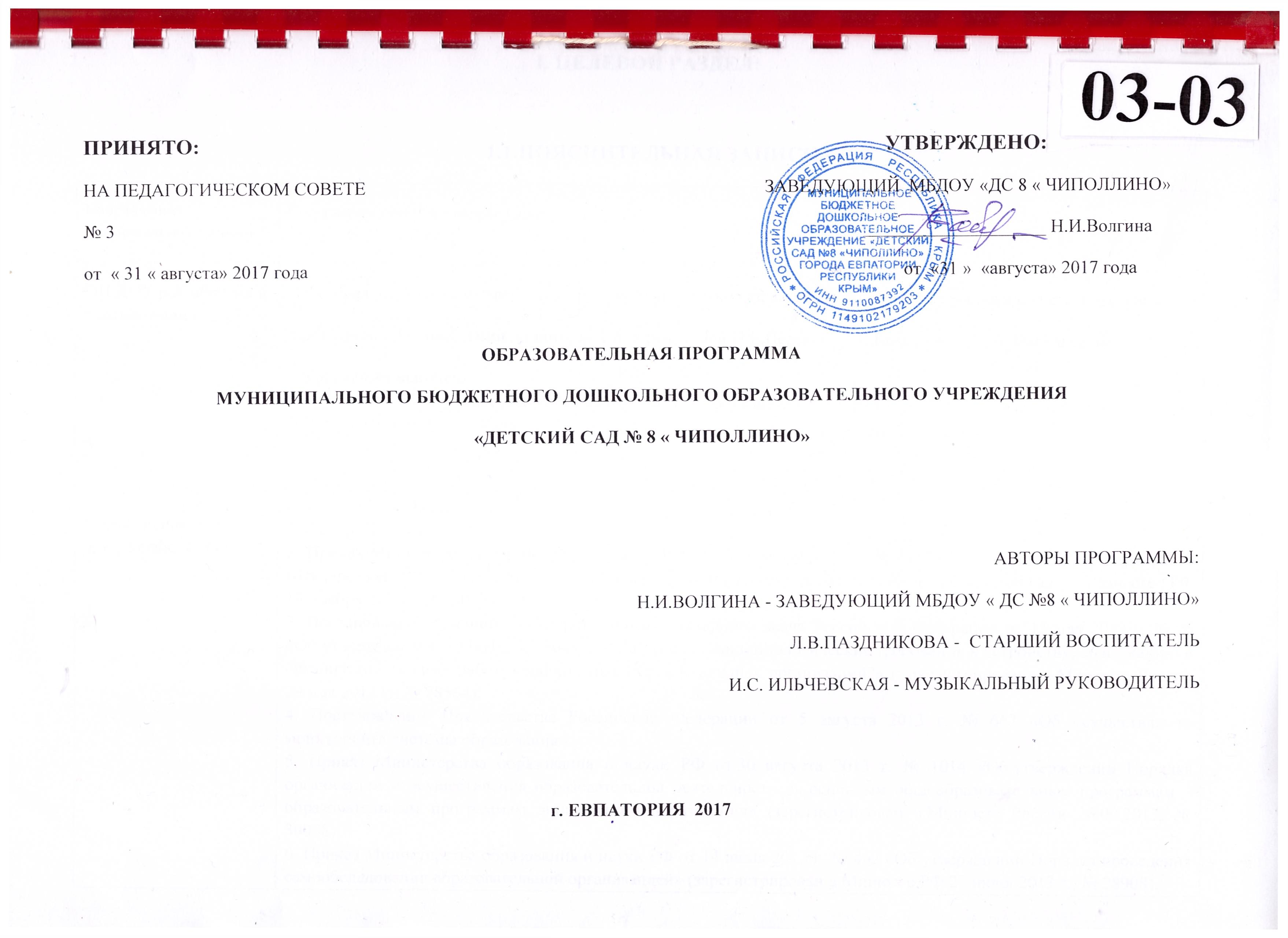                                                                                     I. ЦЕЛЕВОЙ РАЗДЕЛ:1.1.ПОЯСНИТЕЛЬНАЯ ЗАПИСКА                                                                     Цели и задачи программыПринципы и подходы ПрограммыХарактеристика особенностей
развития детей в ДОу1.2. Планируемые результаты    освоения программыii.Организационный раздел2.1Организация образовательной
предметно-пространственной среды
в возрастных группах2.2 Содержание психолого-педагогической работы2.3 Методическая поддержка воспитывающих взрослых
в реализации Программы.                                                                2.5 Организация режима пребывания
                                                               детей в образовательном учрежденииРежим дня для детей 3–7 лет на летний периодРежим дня для детей 3 –7 лет на осенне-зимний - весенний период2.6 УЧЕБНЫЙ ПЛАН:Учебный план МБДОУ детского сада №8 «Чиполлино» Г. Евпаториина 2017-2018 учебный год2.7. КАЛЕНДАРНЫЙ ПЛАН - ГРАФИКПРИЛОЖЕНИЕ№1График образовательной деятельности на 2017-2018 учебный год.ПРИЛОЖЕНИЕ№2                                                           Работа с родителями:Тематика общих родительских собранийПеречень проводимых праздников для воспитанников:и народных событийПраздничные дни4 ноября – День народного единства;1-9 января – новогодние каникулы;7 января – Рождество Христово;23 февраля – День защитника Отечества;8 марта – Международный женский день;18 Марта - Присоединение Крыма к России;1 мая – Праздник Весны и Труда;9 мая – День Победы;12 июня – День России.2.8.РАБОЧИЕ ПРОГРАММЫ ВОСПИТАТЕЛЕЙ, ПЕДАГОГА- ПСИХОЛОГА, МУЗЫКАЛЬНОГО РУКОВОДИТЕЛЯПРИЛАГАЮТСЯ:                                                                                            2.9. Финансовое обеспечениеiii. СОДЕрЖАТЕЛЬНЫЙ РАЗДЕЛ:3.1. Содержание Программы3.2.Образовательные области и общекультурные
и профессиональные компетенции воспитывающих взрослых                                                                 3.3.Структура содержания программы3.4.Примерное комплексно-тематическое планирование для детей раннего возраста,
младшего дошкольного возраста
и старшего дошкольного возрастаПЕРВАЯ МЛАДШАЯ ГРУППА(от 2 до 3лет)В летний период детский сад работает в каникулярном режиме (1-я неделя июня —3-я неделя августа).ВТОРАЯ МЛАДШАЯ ГРУППА (от 3 до 4 лет)В летний период детский сад работает в каникулярном режиме (1-я неделя июня —3-я неделя августа)СРЕДНЯЯ ГРУППА(от 4 до 5 лет)В летний период детский сад работает в каникулярном режиме (1-я неделя июня —3-я неделя августа)Старшая ГРУППА  (от 5 до 6 лет)В летний период детский сад работает в каникулярном режиме (1-я неделя июня —3-я неделя августа)                           ПОДГОТОВИТЕЛЬНАЯ К ШКОЛЕ ГРУППА  (от 6 до 7лет)В летний период детский сад работает в каникулярном режиме (1-я неделя июня —3-я неделя августа).3.4.Планируемые промежуточные
результаты освоения Программы ребенком3.5. Систематическая фиксация динамики детского развития.3.6.Организация и содержание мониторингаИзучение специалистами ДОУ
приобретенных компетенций дошкольникаI этап. Воспитатели, музыкальный руководитель на заседании консилиума представляют доказательные данные о ребенке, полученные с использованием малоформализованных методик преимущественно в процессе наблюдений на занятиях и в самостоятельной деятельности. Инструктор по физической культуре представляет количественные и качественные данные по освоению основных движений и физических качеств, работоспособности, а музыкальный руководитель – по проявлению детьми отзывчивости к музыке, освоению музыкально-ритмических движений, певческих навыков, навыков слушания музыки. Педагог-психолог представляет данные о ребенке, полученные им в процессе индивидуального взаимодействия с ребенком с использованием формализованных диагностических методик (тестовых процедур, естественного эксперимента, беседы, проективных методик), отвечающих таким требованиям, как экономичность процедуры, развивающий характер взаимодействия взрослого с ребенком, прогностичность результатов психологического обследования, близость диагностических заданий к педагогическому процессу, возможность перевода результатов методик на педагогический язык. В процессе обсуждения представленных данных команда специалистов делает вывод о соответствии совокупности мониторинговых индикаторов одному из уровней достижения ценностных ориентиров по формированию той или иной компетенции: высокому, среднему, низкому и низшему. Степень соответствия выражается в определенном количестве баллов. Низший уровень – 1–3 балла, низкий – 4–6 баллов, средний – 7–9 баллов, высокий – 10–12 баллов. Различие баллов внутри одного уровня позволяет педагогам отразить степень выраженности и устойчивости мониторинговых индикаторов, характеризующихдинамикуформированиякомпетенцийукаждогоребенка.II этап. Команда специалистов принимает одно из двух решений:1. Данные о ребенке исчерпывающие, информативные, нет существенных разногласий в данных, полученных разными специалистами.2. Существует необходимость получить более подробную диагностическую информацию, дополнить ее экспертными оценками родителей, а также результатами беседы с ребенком, выполнения им специально подобранных диагностических заданий, анализом продуктов его деятельности. В данном случае необходимая информация собирается специалистами в процессе дополнительных диагностических процедур.III этап. Изучив информацию, специалисты составляют компетентностную характеристику, описывающую динамику сформированности компетенций у отдельных детей и группы дошкольников в целом. Иными словами, происходит «сборка статуса ребенка (группы)».Периодичность мониторинга устанавливается образовательным учреждением, но не менее двух раз в год.В начале учебного года по результатам мониторинга определяется зона образовательных потребностей каждого воспитанника: высокому уровню соответствует зона повышенных образовательных потребностей, среднему уровню – зона базовых образовательных потребностей, низкому и низшему – зона риска. Соответственно осуществляется планирование образовательного процесса на основе интегрирования образовательных областей с учетом индивидуализации.В конце учебного года делаются выводы о степени удовлетворения образовательных потребностей детей и о достижении положительной динамики самих образовательных потребностей.                                                        i V. Формируемая часть Программы4.1.Организация взаимодействия
детского сада с семьей.Основные направления и формы взаимодействия с семьей 4.2.Этапы взаимодействия
детского сада и семьиСоциально-педагогическая диагностика4.3. Направления
регионального компонентаЛитература1. Авдеева, Н. Вы и младенец / Н. Авдеева, С. Мещерякова. – М., 1991. 2. Аксарина, Н. М. Воспитание детей раннего возраста / Н. М. Аксарина. – М., 1977. 3.Араджиони М.А. Культура добрососедства для родителей: полезная информация, советы и рекомендации/ Авт.-сост. М.А.Араджиони, И.В.Брунова-Калисецкая, О.Е.Духнич, О.К.Смирнова / Под общ.ред. М.А Араджиони.- Симферополь: АктивА, 2008.-44с.4. Афонькина, Ю. А. Мониторинг качества освоения основной общеобразовательной программы дошкольного образования. Средняя группа / Ю. А. Афонькина. – Волгоград : Учитель, 2012.5. Бениаминова, М. В. Воспитание детей / М. В. Бениаминова. – М., 1981. 6. Богославец, А. Организация контроля педагогического процесса – одна из функций руководителя / А. Богославец // Дошкольное воспитание. – 1999. – № 4. 7. Воспитание маленького волжанина : программа для педагогов и родителей  по  воспитанию  детей  от 3 до 7 лет / под ред. Е. С. Евдокимовой. – М. : Планета, 2012. 8. Даскакова, Ф.Детскийсад:заравновесиесвободыиконтроля / Ф. Даскакова // Дошкольное воспитание. – 1998. – № 8.9. Денякина, М. Руководитель детского учреждения – профессия или призвание? / М. Денякина. – Минск, 1997.10. Детский сад : книга для заведующих / под ред. Л. П. Тарасовой. – М., 1982.11. Дуброва, В. П. Организация методической работы в дошкольном учреждении / В. П. Дуброва, Е. П. Милашевич. – М., 1995.12. Евдокимова, Е. С. Детский сад и семья. Методика работы с родителями : пособие для педагогов и родителей / Е. С. Евдокимова, Н. В. Додокина, Е. А. Кудрявцева. – М. : Мозаика-Синтез, 2008.13. Елжанова, Н. В. Методическая копилка для педагогов дошкольного образовательного учреждения / Н. В. Елжанова. – Ростов н/Д : Феникс, 2009. 14. Ильясов, Д. Ф. Особенности управления дошкольным образовательным учреждением в современных условиях / Д. Ф. Ильясов. – Челябинск, 1999.15. Казакова, И. Л. Годовое планирование в ДОУ / И. Л. Казакова. – М., 2005.16. Кичапина, Л. Педагогический анализ и его влияния на качество воспитательной  работы  / Л. Кичапина // Дошкольное воспитание. – 1979. – № 7.17. Князева, Н. А. Педагогический анализ в системе работы заместителя заведующей ДОУ по учебно-воспитательной работе / Н. А. Князева // Дошкольное образование. – Челябинск, 1999.18. Ковардакова, М. А. Педагогический анализ как функция управления дошкольным учреждением / М. А. Ковардакова // Управление образованием. – 2002. – № 5.19. Конаржевский. Ю. А. Анализ итогов учебного года / Ю. А. Конаржевский. – Челябинск, 1978.20. Конаржевский, Ю. А. Педагогический анализ как основа управления школой / Ю. А. Конаржевский. – Челябинск, 1978.21. Колодяжная, Т. П. Управление современным дошкольным образовательным учреждением :практ. пособие / Т. П. Колодяжная. – М. : ЦГЛ, 2004.22. Курганский, С. М. Технология разработки годового плана школы и педагогический анализ итогов учебного года / С. М. Курганский. – М. : Сентябрь, 2008.23. Лобанова,Е.А.Дошкольная педагогика : учеб.-метод. пособие / Е. А. Лобанова. – Балашов ; Николаев, 2005. 24. Михно, Т. Система контроля за организацией педагогического процесса / Т. Михно // Дошкольное воспитание. – 1991. – № 1.25. Морозова, А. Н. Как проанализировать реализацию годового плана дошкольного образовательного учреждения / А. Н. Морозова // Управление образования. – 2002. – № 6.26.Мухаморина Л.Г.Путешествуем по Крыму вместе: учеб.-метод.пособие / Л.Г.Мухаморина.,М.В. Лопатина:Симферополь,201027. Мухаморина Л.Г. Познаем мир вместе.Методические рекомендации по реализации региональной программы по межкультурному оьразованию детей дошкольного возраста в Крыму « Крымский веночек» / Авт.сост.Л.Г. Мухаморина, М.А. Араджиони, А.А. Горькая, Э.Ф. Кемилева, С.Н. Короткова, М.В. Лопатина, Т.А. Пичугина, Л.М.Тригуб, Е.В. Феклистова.- К:ПП « Золотые Ворота, 2010,288с.28. Мохина, Н. В. Предварительный контроль в управлении педагогическим процессом ДОУ / Н. В. Мохина // Дошкольное образование. – Челябинск, 1999.29 Ожегов, С. И. Толковый словарь русского языка: 80000 слов и фразеологических выражений / С. И. Ожегов, Н. Ю. Шведова ; Российская  академия  наук.  Институт русского языка им. В. В. Виноградова. – М. : Азбуковник, 1999.30. Поздняк, Л. В. Управление дошкольным образованием / Л. В. Поздняк, Н. Н. Лященко. – М., 1999.31. Пчелкина, В. Ю. Анализ деятельности дошкольного учреждения за учебный год / В. Ю. Пчелкина // Справочник старшего воспитателя. – 2008. – № 4.32. Троян,А.Н.Педагогическийанализиндивидуальнойработы/ А. П. Троян // Дошкольное воспитание. – 1981. – № 8.33. Троян, А. Н. Система педагогического анализа / А. Н. Троян // Дошкольное образование. – Челябинск, 1999.34. Троян, А. Н. Управление дошкольным образованием : учеб.пособие / А. Н. Троян. – М. : Сфера, 2005.35. Урунтаева, Г. А. Дошкольная психология / Г. А. Урунтаева. – М. : Академия, 2001. 36. Урунтаева, Г. А. Дошкольная психология : учеб.пособие для студ.  сред.  пед.  учеб.  заведений  / Г. А. Урунтаева.    5-е изд., стереотип. – М. : Академия, 2001. 37. Ядэшко, В. Учить студентов педанализу / В. Ядэшко // Дошкольное воспитание. – 1994. – № 8.Авторы: О. В. Толстикова, Т. Г. Гатченко (Екатеринбург: ИРРО, 2007. 95 с.).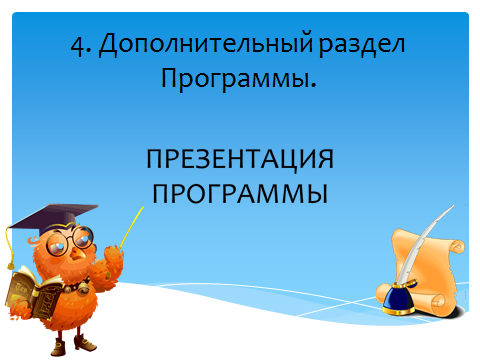 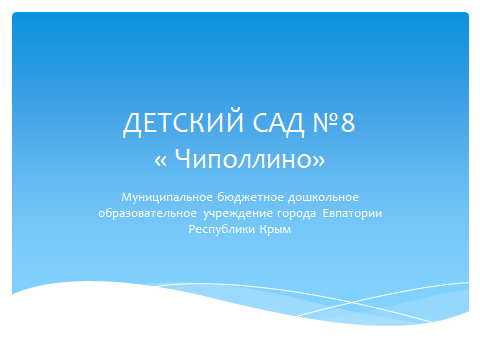 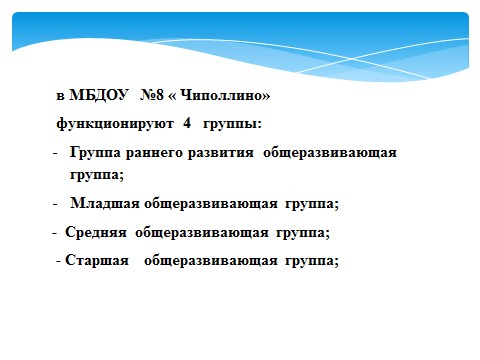 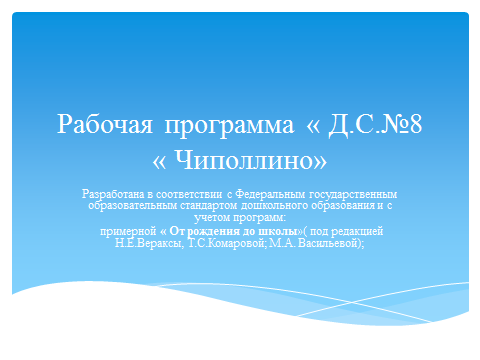 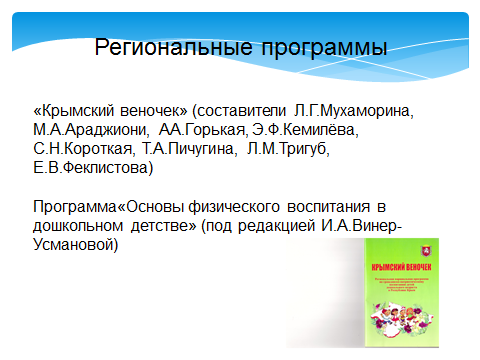 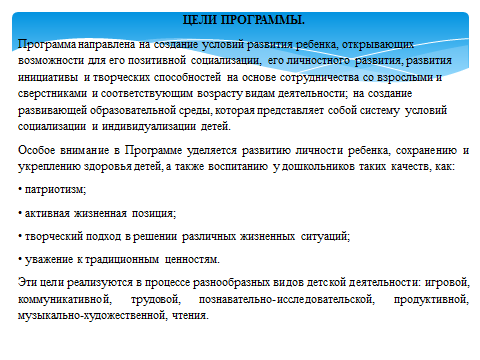 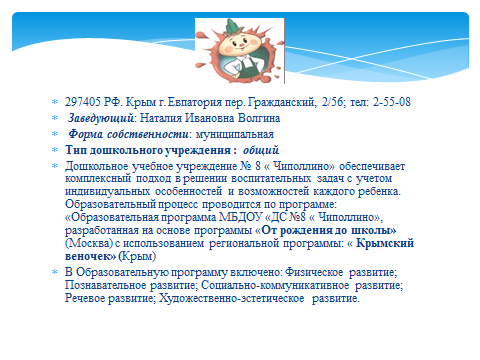 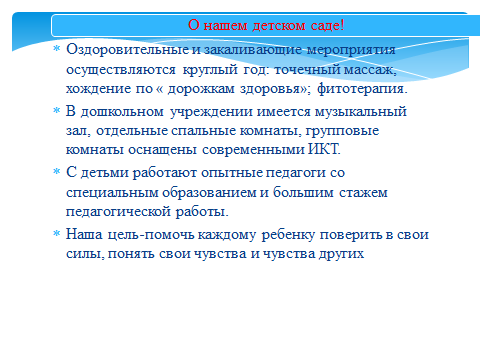 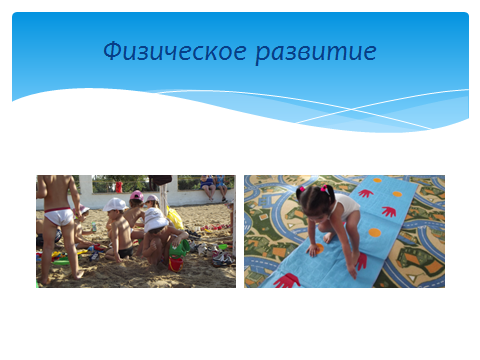 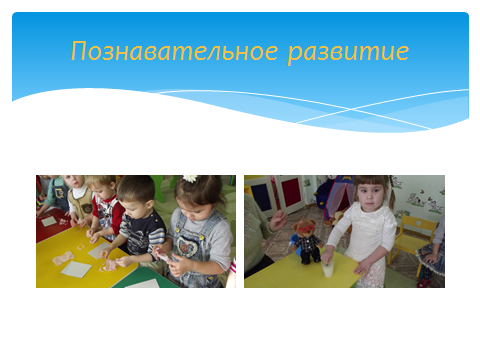 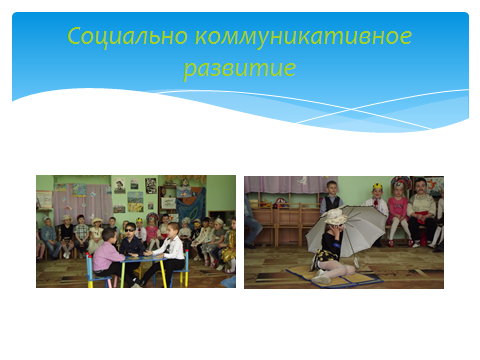 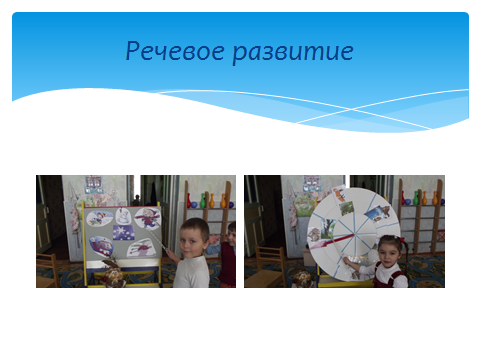 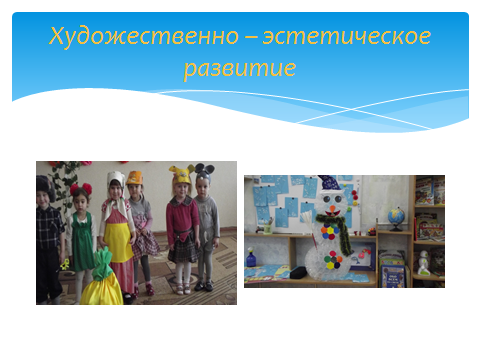 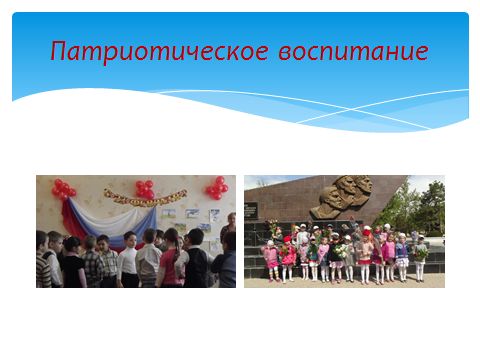 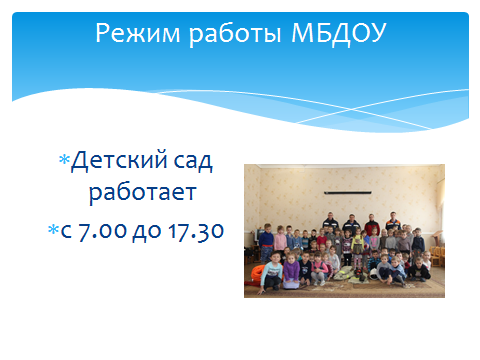 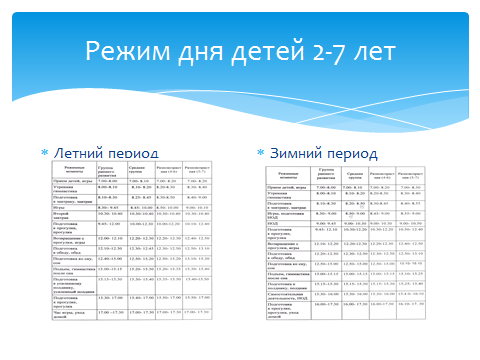 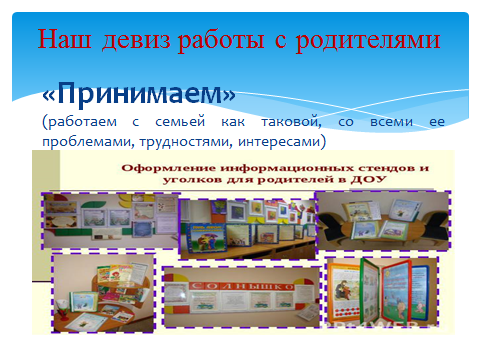 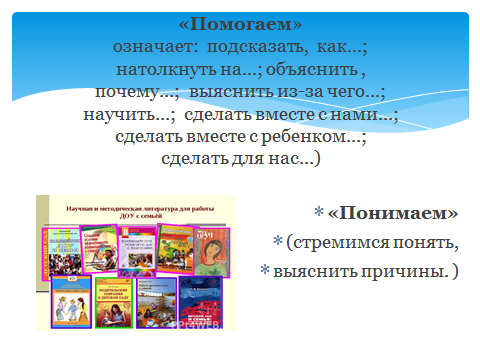 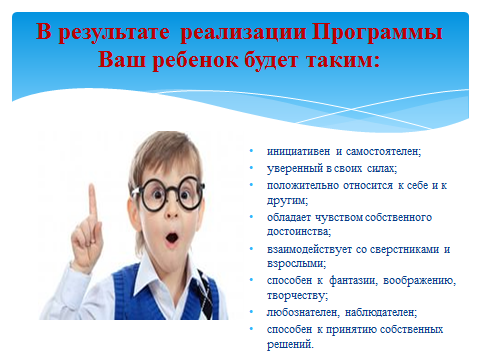 Направление пояснительной запискиСодержание описания направленийОП ДОУ разработана в соответствии с……федеральным государственным образовательным стандартом дошкольного образования и с учетом программ: примерной « От рождения до школы»( под редакцией Н.Е.Вераксы, Т.С.Комаровой; М.А. Васильевой);« Крымский веночек» (состовители:Л.Г.Мухаморина;М.А.Араджиони;А.А.Горькая;Э.Ф.Кемилева;С.Н.Короткая;Т.А.Пичугина; Л.М.Тригуб; Е.В.Феклистова)Нормативная основа при разработке ОППри разработке Программы учитывались следующие нормативные документы:1. Федеральный закон «Об образовании в РФ» (вступил в силу 01.09.2013 г.).2. Приказ Министерства образования и науки РФ от 17 октября 2013 г. № 1155 «Об утверждении федерального государственного образовательного стандарта дошкольного образования» (зарегистрирован в Минюсте РФ 14 ноября 2013 г., № 30384).3. Постановление Главного государственного санитарного врача Российской Федерации от 15 мая 2013 г. № 26 «Об утверждении СанПиН 2.4.1.3049-13 “Санитарно-эпидемиологические требования к устройству, содержанию и организации режима работы дошкольных образовательных организаций”» (зарегистрировано в Минюсте России 29 мая 2013 г., № 28564).4. Постановление Правительства Российской Федерации от 5 августа 2013 г. № 662 «Об осуществлении мониторинга системы образования».5. Приказ Министерства образования и науки РФ от 30 августа 2013 г. № 1014 «Об утверждении Порядка организации и осуществления образовательной деятельности по основным общеобразовательным программам – образовательным программам дошкольного образования» (зарегистрирован в Минюсте России 26.09.2013, № 30038).6. Приказ Министерства образования и науки РФ от 14 июня 2013 г. № 462 «Об утверждении Порядка проведения самообследования образовательной организацией» (зарегистрирован в Минюсте РФ 27 июня 2013 г., № 28908).7. Устав  МБДОУ « Детский сад №8 « Чиполлино»ПриоритетныенаправленияПрограмма направлена на решение следующих задач, определенных ФГОС ДО:1) охраны и укрепления физического и психического здоровья детей, в том числе их эмоционального благополучия;2) обеспечения равных возможностей для полноценного развития каждого ребенка в период дошкольного детства независимо от места жительства, пола, нации, языка, социального статуса, психофизиологических и других особенностей (в том числе ограниченных возможностей здоровья);3) обеспечения преемственности основных образовательных программ дошкольного и начального общего образования;4) создания благоприятных условий развития детей в соответствии с их возрастными и индивидуальными особенностями и склонностями, развития способностей и творческого потенциала каждого ребенка как субъекта отношений с самим собой, другими детьми, взрослыми и миром;5) объединения обучения и воспитания в целостный образовательный процесс на основе духовно-нравственных и социокультурных ценностей и принятых в обществе правил и норм поведения в интересах человека, семьи, общества; 6) формирования общей культуры личности детей, в том числе ценностей здорового образа жизни, развития их социальных, нравственных, эстетических, интеллектуальных, физических качеств, инициативности, самостоятельности и ответственности ребенка, формирования предпосылок учебной деятельности;7) обеспечения вариативности и разнообразия содержания Программ и организационных форм дошкольного образования, возможности формирования Программ различной направленности с учетом образовательных потребностей, способностей и состояния здоровья детей;8) формирования социокультурной среды, соответствующей возрастным, индивидуальным, психологическим и физиологическим особенностям детей;9) обеспечения психолого-педагогической поддержки семьи и повышения компетентности родителей (законных представителей) в вопросах развития и образования, охраны и укрепления здоровья детей.Программа направлена на создание условий развития ребенка, открывающих возможности для его позитивной социализации, его личностного развития, развития инициативы и творческих способностей на основе сотрудничества со взрослыми и сверстниками и соответствующим возрасту видам деятельности; на создание развивающей образовательной среды, которая представляет собой систему условий социализации и индивидуализации детей.Особое внимание в Программе уделяется развитию личности ребенка, сохранению и укреплению здоровья детей, а также воспитанию у дошкольников таких качеств, как:• патриотизм;• активная жизненная позиция;• творческий подход в решении различных жизненных ситуаций;• уважение к традиционным ценностям.Эти цели реализуются в процессе разнообразных видов детской деятельности: игровой, коммуникативной, трудовой, познавательно-исследовательской, продуктивной, музыкально-художественной, чтения.Для достижения целей Программы первостепенное значение имеют:• забота о здоровье, эмоциональном благополучии и своевременном всестороннем развитии каждого ребенка;• создание в группах атмосферы гуманного и доброжелательного отношения ко всем воспитанникам, что позволяет растить их общительными, добрыми, любознательными, инициативными, стремящимися к самостоятельности и творчеству;• максимальное использование разнообразных видов детской деятельности, их интеграция в целях повышения эффективности образовательной деятельности;• творческая организация (креативность) образовательной деятельности;• вариативность использования образовательного материала, позволяющая развивать творчество в соответствии с интересами и наклонностями каждого ребенка;• уважительное отношение к результатам детского творчества;• единство подходов к воспитанию детей в условиях МБДОУ и семьи;• соблюдение в работе МБДОУ и начальной школы преемственности, исключающей умственные и физические перегрузки в содержании образования детей дошкольного возраста, обеспечивающей отсутствие давления предметного обучения.Решение обозначенных в Программе целей и задач воспитания возможно только при систематической и целенаправленной поддержке педагогом различных форм детской активности и инициативы, начиная с первых дней пребывания ребенка в МБДОУ. От педагогического мастерства каждого воспитателя, его культуры, любви к детям зависят уровень общего развития, которого достигнет ребенок, степень прочности приобретенных им нравственных качеств. Заботясь о здоровье и всестороннем воспитании детей, педагоги МБДОУ совместно с семьей должны стремиться сделать счастливым детство каждого ребенка.Направленность групп: В 2017-2018 учебном году в ДОУ функционируют  4   группы: 1.Младшая группа - общеразвивающей направленности 2.Средняя     я(4-5 лет) группа - общеразвивающей направленности 3.Старшая  (5-6 лет) группа - общеразвивающей направленности 4. Подготовительная (6-7 лет) группа – общеразвивающей направленности Режим работы:Рабочая неделя: пятидневная:Понедельник – пятница:7.00- 17.30Выходные: суббота и воскресеньеХарактеристика воспитанников 
и семей детского садаМБДОУ обеспечивает воспитание, обучение и развитие детей с 2 до 7 лет. В учреждении функционируют 4 группы. В соответствии с видом учреждения образовательным в зависимости от контингента воспитанников комплектование МБДОУ осуществляется следующим образом: 4 группы общеразвивающей направленности;Специфика дошкольного детства (гибкость, пластичность развития ребенка, высокий разброс вариантов его развития, его непосредственность и непроизвольность) не позволяет требовать от ребенка дошкольного возраста достижения конкретных образовательных результатов и обусловливает необходимость определения результатов освоения образовательной программы в виде целевых ориентиров.Целевые ориентиры дошкольного образования, представленные в ФГОС ДО, следует рассматривать как социально-нормативные возрастные характеристики возможных достижений ребенка. Это ориентир для педагогов и родителей, обозначающий направленность воспитательной деятельности взрослых.Целевые ориентиры, обозначенные в ФГОС ДО, являются общими для всего образовательного пространства Российской Федерации, Таким образом, целевые ориентиры программы «Программы ДОУ  №8 « Чиполлино» базируются на ФГОС ДО и целях и задачах, обозначенных в пояснительной записке к программе «От рождения до школы», и в той части, которая совпадает со Стандартами, даются по тексту ФГОС. В программе «Программе ДОУ №8», так же как и в Стандарте, целевые ориентиры даются для детей раннего возраста (на этапе перехода к дошкольному возрасту) и для старшего дошкольного возраста (на этапе завершения дошкольного образования).Целевые ориентиры образования в  раннем возрасте: Ребенок интересуется окружающими предметами и активно действует с ними; эмоционально вовлечен в действия с игрушками и другими предметами, стремится проявлять настойчивость в достижении результата своих действий. Использует специфические, культурно фиксированные предметные действия, знает назначение бытовых предметов (ложки, расчески, карандаша и пр.) и умеет пользоваться ими. Владеет простейшими навыками самообслуживания; стремится проявлять самостоятельность в бытовом и игровом поведении; проявляет навыки опрятности. Проявляет отрицательное отношение к грубости, жадности. Соблюдает правила элементарной вежливости (самостоятельно или по напоминанию говорит «спасибо», «здравствуйте», «до свидания», «спокойной ночи» (в семье, в группе)); имеет первичные представления об элементарных правилах поведения в детском саду, дома, на улице и старается соблюдать их. Владеет активной речью, включенной в общение; может обращаться с вопросами и просьбами, понимает речь взрослых; знает названия окружающих предметов и игрушек. Речь становится полноценным средством общения с другими детьми.Стремится к общению со взрослыми и активно подражает им в движениях и действиях; появляются игры, в которых ребенок воспроизводит действия взрослого. Эмоционально откликается на игру, предложенную взрослым, принимает игровую задачу Проявляет интерес к сверстникам; наблюдает за их действиями и подражает им. Умеет играть рядом со сверстниками, не мешая им. Проявляет интерес к совместным играм небольшими группами. Проявляет интерес к окружающему миру природы, с интересом участвует в сезонных наблюдениях. Проявляет интерес к стихам, песням и сказкам, рассматриванию картинок, стремится двигаться под музыку; эмоционально откликается на различные произведения культуры и искусства. С пониманием следит за действиями героев кукольного театра; проявляет желание участвовать в театрализованных и сюжетно-ролевых играх. Проявляет интерес к продуктивной деятельности (рисование, лепка, конструирование, аппликация). У ребенка развита крупная моторика, он стремится осваивать различные виды движений (бег, лазанье, перешагивание и пр.). С интересом участвует в подвижных играх с простым содержанием, несложными движениями.Целевые ориентиры на этапе завершения дошкольного образования Ребенок овладевает основными культурными средствами, способами деятельности, проявляет инициативу и самостоятельность в разных видах деятельности — игре, общении, познавательно-исследовательской деятельности, конструировании и др.; способен выбирать себе род занятий, участников по совместной деятельности. Ребенок обладает установкой положительного отношения к миру, к разным видам труда, другим людям и самому себе, обладает чувством собственного достоинства; активно взаимодействует со сверстниками и взрослыми, участвует в совместных играх.Способен договариваться, учитывать интересы и чувства других, сопереживать неудачам и радоваться успехам других, адекватно проявляет свои чувства, в том числе чувство веры в себя, старается разрешать конфликты. Умеет выражать и отстаивать свою позицию по разным вопросам.Способен сотрудничать и выполнять как лидерские, так и исполнительские функции в совместной деятельности.Понимает, что все люди равны вне зависимости от их социального происхождения, этнической принадлежности, религиозных и других верований, их физических и психических особенностей. Проявляет эмпатию по отношению к другим людям, готовность прийти на помощь тем, кто в этом нуждается. Проявляет умение слышать других и стремление быть понятым другими. Ребенок обладает развитым воображением, которое реализуется в разных видах деятельности, и прежде всего в игре; владеет разными формами и видами игры, различает условную и реальную ситуации; умеет подчиняться разным правилам и социальным нормам. Умеет распознавать различные ситуации и адекватно их оценивать. Ребенок достаточно хорошо владеет устной речью, может выражать свои мысли и желания, использовать речь для выражения своих мыслей, чувств и желаний, построения речевого высказывания в ситуации общения, выделять звуки в словах, у ребенка складываются предпосылки грамотности. У ребенка развита крупная и мелкая моторика; он подвижен, вынослив, владеет основными движениями, может контролировать свои движения и управлять ими. Ребенок способен к волевым усилиям, может следовать социальным нормам поведения и правилам в разных видах деятельности, во взаимоотношениях со взрослыми и сверстниками, может соблюдать правила безопасного поведения и навыки личной гигиены. Проявляет ответственность за начатое дело. Ребенок проявляет любознательность, задает вопросы взрослым и сверстникам, интересуется причинно-следственными связями, пытается самостоятельно придумывать объяснения явлениям природы и поступкам людей; склонен наблюдать, экспериментировать. Обладает начальными знаниями о себе, о природном и социальном мире, в котором он живет; знаком с произведениями детской литературы, обладает элементарными представлениями из области живой природы, естествознания, математики, истории и т.п.; способен к принятию собственных решений, опираясь на свои знания и умения в различных видах деятельности. Открыт новому, то есть проявляет желание узнавать новое, самостоятельно добывать новые знания; положительно относится к обучению в школе. Проявляет уважение к жизни (в различных ее формах) и заботу об окружающей среде.Эмоционально отзывается на красоту окружающего мира, произведения народного и профессионального искусства (музыку, танцы, театральную деятельность, изобразительную деятельность и т.д.). Проявляет патриотические чувства, ощущает гордость за свою страну, ее достижения, имеет представление о ее географическом разнообразии, многонациональное™, важнейших исторических событиях. Имеет первичные представления о себе, семье, традиционных семейных ценностях, включая традиционные гендерные ориентации, проявляет уважение к своему и противоположному полу. Соблюдает элементарные общепринятые нормы, имеет первичные ценностные представления о том, «что такое хорошо и что такое плохо», стремится поступать хорошо; проявляет уважение к старшим и заботу о младших. Имеет начальные представления о здоровом образе жизни. Воспринимает здоровый образ жизни как ценность.Взаимодействие с семьями воспитанниковПрограмма подчеркивает ценность семьи как уникального института воспитания и необходимость развития ответственных и плодотворных отношений с семьями воспитанников. В разделе «Взаимодействие детского сада с семьей» описаны основные формы работы с родителями воспитанников, использование которых позволяет педагогам успешно реализовать общеобразовательную программу дошкольного образования.Важным преимуществом Программы является то, что она обеспечена пособиями для занятий с ребенком дома — книгами серии «Школа Семи Гномов».Паспорт семей воспитанников:- Средний возраст родителей--- 30 лет* Среднее количество детей в семье—2* Образование— среднее- специальное* Жилищные условия--- удовлетворительные* Материальный достаток-----средний* Микроклимат семей-----благоприятный* Ответственность родителей за воспитание детей-- удовлетворительнаяСовременная социокультурная ситуация развития ребенка в ДОУДошкольное образовательное учреждение « Детский сад №8 « Чиполлино» находиться в старинной части города Евпатории, в десяти минутах от моря. Отсутствие вблизи заводов, фабрик позволяет детям постоянно дышать свежим морским воздухом. Рядом с детским садом находятся исторические памятники нашего города: « Гезлевские ворота»; « Малый Иерусалим»; Собор св.Николая.; мечеть « Джума –Джами»,; ТекиеДервишей, Турецкие бани, Караимские кенасы. На первом месте для воспитателей дошкольной организации стоит воспитание детей (64,8 %); на втором месте – здоровье (51,3 %); на третьем – успешная профессиональная деятельность (46,4 %); на четвертом – гармония в супружеских отношениях (42,7 %); пятое-шестое места занимают, соответственно, полноценное общение с друзьями (30,3 %) и достижение материального благополучия (27,5 %). Каждый второй воспитатель (48,9 %) отмечает, что общение с детьми дошкольного возраста побудило его пойти работать в детский сад. Этот факт свидетельствует о том, что именно ценностная установка на общение с маленькими детьми определяет выбор данной профессиональной деятельности у половины воспитателей. Таким образом, ведущим мотивом является содержательный интерес: общение с ребенком выступает не только как жизненная, но и как профессиональная ценность.) Родители дошкольников заняты просмотром телевизионных передач, работой и интернет -играми, детям покупают большое количество игр и игрушек; таким образом, ребенку становится доступна агрессивная информация.Исследование микроклимата в семьях воспитанников показывает, что семью с ребенком дошкольного возраста волнует многое:•  ребенок слишком много времени проводит перед телевизором и компьютером, вместо детских песенок поет рекламные слоганы и компьютерную озвучку;•  драчливость, грубость по отношению к старшим, неусидчивость;•  капризы;•  упрямство;•  состояние здоровья ребенка;•  нервозность и плаксивость ребенка.Общение специалистов дошкольной организации с родителями дошкольников показывает, что большинство из них считают, что главное – подготовить ребенка к обучению в школе, а для этого нужно как можно раньше начать его учить чтению, письму, счету. Такое узкое понимание школьной зрелости уже давно отвергнуто в психологии и педагогике. Реализовать цель достижения высокого уровня готовности к школе можно лишь создав условия для полноценного проживания ребенком периода дошкольного детства, развития его уникального потенциала. Родителям важно понять, что в этот период необходима не акселерация, а расширение детского развития – обогащение содержания специфических детских форм игровой, художественно-продуктивной деятельности, опыта общения со взрослыми и сверстниками. В семейном воспитании важно учитывать психологические особенности данного возраста, его уникальные возможности для развития социальных чувств, связывающих ребенка с другими людьми, для совершенствования свойственных дошкольнику образных форм познания. Это тот вклад, который вносит дошкольный возраст в общую «лестницу» психического развития.) Дошкольное образовательное учреждение « Детский сад №8 « Чиполлино» находиться в старинной части города Евпатории, в десяти минутах от моря. Отсутствие вблизи заводов, фабрик позволяет детям постоянно дышать свежим морским воздухом. Рядом с детским садом находятся исторические памятники нашего города: « Гезлевские ворота»; « Малый Иерусалим»; Собор св.Николая.На первом месте для воспитателей дошкольной организации стоит воспитание детей (64,8 %); на втором месте – здоровье (51,3 %); на третьем – успешная профессиональная деятельность (46,4 %); на четвертом – гармония в супружеских отношениях (42,7 %); пятое-шестое места занимают, соответственно, полноценное общение с друзьями (30,3 %) и достижение материального благополучия (27,5 %). Каждый второй воспитатель (48,9 %) отмечает, что общение с детьми дошкольного возраста побудило его пойти работать в детский сад. Этот факт свидетельствует о том, что именно ценностная установка на общение с маленькими детьми определяет выбор данной профессиональной деятельности у половины воспитателей. Таким образом, ведущим мотивом является содержательный интерес: общение с ребенком выступает не только как жизненная, но и как профессиональная ценность.) Родители дошкольников заняты просмотром телевизионных передач, работой и интернет -играми, детям покупают большое количество игр и игрушек; таким образом, ребенку становится доступна агрессивная информация.Исследование микроклимата в семьях воспитанников показывает, что семью с ребенком дошкольного возраста волнует многое:•  ребенок слишком много времени проводит перед телевизором и компьютером, вместо детских песенок поет рекламные слоганы и компьютерную озвучку;•  драчливость, грубость по отношению к старшим, неусидчивость;•  капризы;•  упрямство;•  состояние здоровья ребенка;•  нервозность и плаксивость ребенка.Общение специалистов дошкольной организации с родителями дошкольников показывает, что большинство из них считают, что главное – подготовить ребенка к обучению в школе, а для этого нужно как можно раньше начать его учить чтению, письму, счету. Такое узкое понимание школьной зрелости уже давно отвергнуто в психологии и педагогике. Реализовать цель достижения высокого уровня готовности к школе можно лишь создав условия для полноценного проживания ребенком периода дошкольного детства, развития его уникального потенциала. Родителям важно понять, что в этот период необходима не акселерация, а расширение детского развития – обогащение содержания специфических детских форм игровой, художественно-продуктивной деятельности, опыта общения со взрослыми и сверстниками. В семейном воспитании важно учитывать психологические особенности данного возраста, его уникальные возможности для развития социальных чувств, связывающих ребенка с другими людьми, для совершенствования свойственных дошкольнику образных форм познания. Это тот вклад, который вносит дошкольный возраст в общую «лестницу» психического развития.) Описание условий, созданных в дошкольной организации по социальному заказу родителей и предусматривающих личностно-ориентированные подходы к организации всех видов детской деятельности, к сохранению 
и укреплению психического и физического здоровья дошкольникаДля реализации образовательных областей созданы следующие условия:- Методическое, психологическое, логопедическое ,медицинское сопровождение.Для этого в детском саду оборудован методический кабинет: составлен график работы специалистов таким образом, чтобы педагоги могли эффективно работать с воспитанниками: индивидуально и по подгруппам. Приобретены методические разработки по программе: « От рождения до школы» под редакцией Н.Е.Вераксы         ( 2014г.); разработки для проведения психологического тестирования, материалы для логопеда. Медицинское обслуживание осуществляется старшей медсестрой, врачом. Имеется оборудованный медицинский кабинет, изолятор.Для сохранения и укрепления психического и физического здоровья дошкольника в детском саду имеется музыкальный зал ( он- же и физкультурный), с современным оборудованием. В групповых комнатах созданы условия для игровой, познавательной и образовательной деятельности. Образовательный процесс проходит с использованием ИКТ.Структура управленческой модели дошкольной организации.  Заведующая детским садом: обеспечивает эффективное взаимодействие и сотрудничество с органами местного самоуправления, предприятиями и организациями, родителями.Совет ДОУ: определяет стратегии развития и функционирования образовательного учреждения; участвует в организации образовательного процесса образовательного учреждения; осуществляет контроль расходования средств, являющихся собственностью Детского сада; содействует созданию в образовательном учреждении оптимальных условий для развития социального партнерства участников образовательного процесса.Старший воспитатель: мобилизует и сопровождает педагогов в решении различных задач; организует просветительскую работу для родителей.Психолого-медико-педагогическая служба: осуществляет обнаружение и раннюю диагностику отклонений в развитии детей и/или состояний декомпенсации; обеспечивает профилактику физических, интеллектуальных и эмоционально-личностных перегрузок и срывов; выявляет резервные возможности развития воспитанника; определяет характер, продолжительность и эффективность специальной (коррекционной) помощи в рамках имеющихся в детском саду возможностей.Педагог-психолог: создает психологически безопасные условия для субъектов образовательного процесса детского сада; оказывает помощь воспитателям, родителям, педколлективу в решении конкретных проблем; формирует психологическую культуру воспитанников, педагогических работников, родителей.Воспитатели: содействуют созданию благоприятных условий для индивидуального развития и нравственного формирования личности ребенка; осуществляют помощь воспитанникам в образовательной деятельности; способствуют обеспечению уровня их подготовки в соответствии с требованиями программы; работают в тесном контакте со старшим воспитателем, другими педагогическими работниками, родителями воспитанников (лицами, их заменяющими).Старшая медицинская сестра: осуществляет консультативно-просветительскую работу с педагогами, родителями; оказывает необходимую помощь администрации и педколлективу в решении задач по сохранению и укреплению здоровья детей.Заместитель заведующего по административно-хозяйственной части: организует материально-техническое снабжение педагогического процесса.Профессиональные компетенции педагоговКоличество педагогов-     9 челОбразовательный уровень педагогов составляет:-   высшее образование - 3 человека – 33,3 %  - среднее профессиональное  - 6 человек – 66,7%Стаж педагогической  работы составляет:-   до 20 лет – 3 человек – 33,3 %;                                                                                            - более 20 лет – 6 человек – 66,7 %.Квалификационные категории педагогов детского сада:-        первая квалификационная категория –2 педагога – 22 %Особенности осуществления образовательного процесса в ДОУ1. Ребенок и взрослый – оба субъекты взаимодействия. 2. Во взаимодействии активность ребенка важнее, чем активность взрослого.3. Основная деятельность – это детские виды деятельности (игровая деятельность (включая сюжетно-ролевую игру как ведущую деятельность детей дошкольного возраста, а также игру с правилами и другие виды игры); коммуникативная (общение и взаимодействие со взрослыми и сверстниками); познавательно-исследовательская (исследование объектов окружающего мира и экспериментирование с ними; восприятие художественной литературы и фольклора); самообслуживание и элементарный бытовой труд (в помещении и на улице); конструирование из разного материала, включая конструкторы, модули, бумагу, природный и иной материал; изобразительная (рисование, лепка, аппликация); музыкальная (восприятие и понимание смысла музыкальных произведений, пение, исполнение музыкально-ритмических движений, игра на детских музыкальных инструментах); двигательная активность ребенка (овладение основными движениями).4. Основная модель организации образовательного процесса – совместная деятельность взрослого и ребенка.5. Основные формы работы с детьми – рассматривание, наблюдение, беседа, разговор, экспериментирование, исследование, коллекционирование, чтение, реализация проектов, мастерская и др.6. Применяются опосредованные методы обучения (при частичном использовании прямых).7. Мотивы образования – интерес детей к определенным видам деятельности.8. Взрослый, уважая ребенка, его состояние, настроение, предпочтение и интересы, предоставляет ему возможность выбора: участвовать или не участвовать вместе с другими детьми в совместном деле.9. Образовательный процесс предполагает внесение изменений (корректив) в планы, программы в соответствии с учетом потребностей и интересов детей. Разработка гибкого плана включает в себя: определение общей цели и ее конкретизацию в зависимости от разных этапов; подбор и организацию такого дидактического материала, который позволяет выявлять индивидуальную избирательность детей к содержанию, виду и форме познания; планирование разных форм организации работы (соотношение фронтальной, индивидуальной, самостоятельной работы); выбор критериев оценки продуктивности работы с учетом характера заданий (дословный пересказ, изложение своими словами, выполнение творческих заданий); планирование характера общения и межличностных взаимодействий в процессе образовательной деятельности:•  использование разных форм общения (монолога, диалога, полилога) с учетом личностных особенностей детей и требований к межгрупповому взаимодействию;•  проектирование характера взаимодействия детей на занятии с учетом их личностных особенностей и требований к межгрупповому взаимодействию;•  использование содержания субъектного опыта всех участников занятия в диалогах «ребенок – педагог» и «ребе-
нок – дети».Планирование результативности образовательной деятельности предусматривает: обобщение полученных знаний и умений, оценку их освоенности, анализ результатов групповой и индивидуальной работы, внимание к процессу выполнения заданий, а не только к результату)ЦелиЗадачи1. Индивидуализация дошкольного образования– Построение образовательной деятельности на основе индивидуальных особенностей каждого ребенка: сам ребенок проявляет активность в выборе содержания образования, становится субъектом образования;– поддержка инициативы детей в различных видах деятельности– содействие и сотрудничество детей и взрослых, признание ребенка полноценным участником (субъектом) образовательных отношений;– создание культурного  поля в самой личности ребенка; в этом   поле больше возможностей для его самопознания и самоопределения, для личностного роста и раскрытия индивидуальности2. Сотрудничество ДОУ с семьей– Создание в семье и ДОУ условий для самостоятельного и адекватного решения ребенком индивидуальных жизненных задач на основе представления о своих способностях, знаниях и умениях, а также для коллективного поиска средств и способов решения проблем, для развития творческого воображения и мышления;– развитие взаимно терпимых и ответственных детско-взрослых отношений с использованием традиционных и новых личностно развивающих технологий; поддержка взаимного интереса детей и взрослых друг к другу;– поддержка семьи в решении современных социокультурных проблем, сохранении и развитии семейной культуры активно деятельностного досуга и совместного труда в естественно-природных условиях города, региона и др.3. Ориентация на познавательные интересы 
ребенка– Создание полноценной среды для культурного развития личности;– помощь и поддержка ребенка в осмыслении им своей природно-творческой сути;– развитие заинтересованного и бережного отношения детей к истории и культуре, своему родовому прошлому, вписанному в историю региона (села, города), при сопровождении и поддержке воспитывающих взрослых;– формирование экологической культуры детей как условия всеобщей выживаемости (природы, семьи, отдельного человека, всего человечества)Наименование
примерной и региональной  программПримерная общеобразовательная программа дошкольного образования:« От рождения до школы» под редакцией: Н.Е. Вераксы, Т.С  .Комаровой; М.А. ВасильевойРегиональная программа:  « Крымский веночек»(состовители:Л.Г.Мухаморина;М.А.Араджиони;А.А.Горькая;Э.Ф.Кемилева;С.Н.Короткая;Т.А.Пичугина;Л.М.Тригуб;Е.В.Феклистова)Примерная общеобразовательная программа дошкольного образования:« От рождения до школы» под редакцией: Н.Е. Вераксы, Т.С  .Комаровой; М.А. ВасильевойРегиональная программа:  « Крымский веночек»(состовители:Л.Г.Мухаморина;М.А.Араджиони;А.А.Горькая;Э.Ф.Кемилева;С.Н.Короткая;Т.А.Пичугина;Л.М.Тригуб;Е.В.Феклистова)Примерная общеобразовательная программа дошкольного образования:« От рождения до школы» под редакцией: Н.Е. Вераксы, Т.С  .Комаровой; М.А. ВасильевойРегиональная программа:  « Крымский веночек»(состовители:Л.Г.Мухаморина;М.А.Араджиони;А.А.Горькая;Э.Ф.Кемилева;С.Н.Короткая;Т.А.Пичугина;Л.М.Тригуб;Е.В.Феклистова)ПринципыПринципыУсловияУсловия1122Принцип гуманизации образования требует построения педагогического процесса на полном признании гражданских прав всех участников образовательного процесса. Этот принцип ставит педагога, родителя и воспитанника на одну ступень, где каждый заслуживает любви, уважения и понимания: «Взаимодействие этих двух миров должно строиться, как диалогичный и целостный образовательный процесс, в котором обучение представляет собой движение содержания мира взрослости в мир детства, а воспитание, напротив, – движение содержания мира детства в мир взрослости» (А. Б. Орлова)Принцип гуманизации образования требует построения педагогического процесса на полном признании гражданских прав всех участников образовательного процесса. Этот принцип ставит педагога, родителя и воспитанника на одну ступень, где каждый заслуживает любви, уважения и понимания: «Взаимодействие этих двух миров должно строиться, как диалогичный и целостный образовательный процесс, в котором обучение представляет собой движение содержания мира взрослости в мир детства, а воспитание, напротив, – движение содержания мира детства в мир взрослости» (А. Б. Орлова)•  Осознание идей гуманной педагогики (о духовном гуманизме, о воспитании в ребенке жизни с помощью самой жизни, о жизненной миссии человека, о чувстве свободного выбора; о сотворчестве и сотрудничестве; о духовной общности);•  постоянное совершенствование педагогом своего профессионального мастерства и поддержка родителей в их духовно-нравственном преображении;•  действие по законам любви (любить любого ребенка; понимать ребенка и принимать его таким, какой он есть; восполниться оптимизмом в отношении любого ребенка; защищать детей от обидчиков и от посягательств взрослых); •  стремление к взаимной открытости, чтобы как педагоги, так и родители имели возможность наблюдать и содействовать воспитанию гражданина;•  достижение высокой культуры общения воспитывающих взрослых между собой и с ребенком•  Осознание идей гуманной педагогики (о духовном гуманизме, о воспитании в ребенке жизни с помощью самой жизни, о жизненной миссии человека, о чувстве свободного выбора; о сотворчестве и сотрудничестве; о духовной общности);•  постоянное совершенствование педагогом своего профессионального мастерства и поддержка родителей в их духовно-нравственном преображении;•  действие по законам любви (любить любого ребенка; понимать ребенка и принимать его таким, какой он есть; восполниться оптимизмом в отношении любого ребенка; защищать детей от обидчиков и от посягательств взрослых); •  стремление к взаимной открытости, чтобы как педагоги, так и родители имели возможность наблюдать и содействовать воспитанию гражданина;•  достижение высокой культуры общения воспитывающих взрослых между собой и с ребенкомПринцип природосообразности требует строить образовательный процесс на целостности природы ребенка. «Ребенок развивается по законам Природы, по ее календарному плану. Природа движется по пути обретения своей единственности и неповторимости в лице каждого данного ребенка, по пути обретения заданной ему формы 
и наращивания заданных ресурсов»
(Ш. А. Амонашвили). Это движение природы в ребенке происходит через стремление к развитию, познанию, взрослению и свободеПринцип природосообразности требует строить образовательный процесс на целостности природы ребенка. «Ребенок развивается по законам Природы, по ее календарному плану. Природа движется по пути обретения своей единственности и неповторимости в лице каждого данного ребенка, по пути обретения заданной ему формы 
и наращивания заданных ресурсов»
(Ш. А. Амонашвили). Это движение природы в ребенке происходит через стремление к развитию, познанию, взрослению и свободе•  Создание разнообразных ситуаций общения ребенка со старшими по возрасту детьми и взрослыми (родными, знакомыми и чужими), удовлетворяющими его стремления к познанию и взрослению; •  создание проблемных ситуаций, в которых ребенок действует как субъект: обнаруживает проблему, совместно или при поддержке взрослых создает проект ее решения, включаясь в общий поток творческих поисков 
и усилий; реализует проект и анализирует его выполнение, переживая полученные результаты; определяет перспективы развития проекта; •  создание разнообразных ситуаций свободного выбора•  Создание разнообразных ситуаций общения ребенка со старшими по возрасту детьми и взрослыми (родными, знакомыми и чужими), удовлетворяющими его стремления к познанию и взрослению; •  создание проблемных ситуаций, в которых ребенок действует как субъект: обнаруживает проблему, совместно или при поддержке взрослых создает проект ее решения, включаясь в общий поток творческих поисков 
и усилий; реализует проект и анализирует его выполнение, переживая полученные результаты; определяет перспективы развития проекта; •  создание разнообразных ситуаций свободного выбораПринцип деятельностной направленности образования требует от воспитывающих взрослых внимания к саморазвитию и развитию у детей способности к активному познанию природы, истории родного края, его традиционной и современной культуры; внимания к творческому освоению не только уже исторически сложившихся, но и еще складывающихся, объективно пребывающих в становлении форм человеческой ментальности.В отличие от репродуктивного, продуктивный, творческий характер воспитания и обучения стимулирует развитие у ребенка способности решать жизненно важные проблемно-творческие задачи, находящиеся в зоне его ближайшего и отдаленного развитияПринцип деятельностной направленности образования требует от воспитывающих взрослых внимания к саморазвитию и развитию у детей способности к активному познанию природы, истории родного края, его традиционной и современной культуры; внимания к творческому освоению не только уже исторически сложившихся, но и еще складывающихся, объективно пребывающих в становлении форм человеческой ментальности.В отличие от репродуктивного, продуктивный, творческий характер воспитания и обучения стимулирует развитие у ребенка способности решать жизненно важные проблемно-творческие задачи, находящиеся в зоне его ближайшего и отдаленного развития•  Осознание воспитывающими взрослыми педагогических аксиом: «Благородство рождается благородством», «Ответственность рождается ответственностью», «Честность воспитывается честностью», «Сострадание воспитывается состраданием» и др.; и в соответствии с данными аксиомами признание педагогами и родителями ценности самовоспитания и самосовершенствования;•  развитие педагогом и родителем в себе качеств, составляющих доблести благородного гражданина: благородства, великодушия, мужества, сердечности, творчества, любви, доброты;•  насыщение образовательного пространства детского сада примерами любви к родной природе, культуре и искусству, к человеку; •  создание в детском саду вариативного образовательного пространства, ориентированного на развитие общекультурных и профессиональных компетенций педагогов и общекультурных и базовых педагогических компетенций родителей (матери, отца);•  включение детей в совместную с воспитывающими взрослыми культуротворческую деятельность в дошкольном учреждении и дома, в семье, способствующую освоению ребенком ценностей национально-региональной культуры•  Осознание воспитывающими взрослыми педагогических аксиом: «Благородство рождается благородством», «Ответственность рождается ответственностью», «Честность воспитывается честностью», «Сострадание воспитывается состраданием» и др.; и в соответствии с данными аксиомами признание педагогами и родителями ценности самовоспитания и самосовершенствования;•  развитие педагогом и родителем в себе качеств, составляющих доблести благородного гражданина: благородства, великодушия, мужества, сердечности, творчества, любви, доброты;•  насыщение образовательного пространства детского сада примерами любви к родной природе, культуре и искусству, к человеку; •  создание в детском саду вариативного образовательного пространства, ориентированного на развитие общекультурных и профессиональных компетенций педагогов и общекультурных и базовых педагогических компетенций родителей (матери, отца);•  включение детей в совместную с воспитывающими взрослыми культуротворческую деятельность в дошкольном учреждении и дома, в семье, способствующую освоению ребенком ценностей национально-региональной культурыПринцип осознанного взаимодействия воспитывающих взрослых и развития требует внимания к каждому участнику воспитательно-образовательного процесса; установления оптимального соотношения участия родителей и прародителей, воспитателей, педагогов дополнительного образования детского сада в воспитании и обучении ребенка; понимания и устремленности к развитию всех сторон взаимодействия.Взаимодействие педагогов и родителей позитивно отражается на физическом, психическом и социальном здоровье ребенка. Многолетние наблюдения педагогов-психологов показывают, что взаимодействие родителей и воспитателей детского сада, а в последующем родителей и педагогов начальной школы позволяет снизить уровень невротизации детей, повысить их доверие к образовательному учреждению как безопасному (не чужому) пространству жизни, открытому культуре. Чем младше ребенок, тем больше он стремится к радости и счастью, красоте и гармонии. Вне доверительных, открытых, нежных взаимодействий со взрослым это стремление удовлетворить трудноПринцип осознанного взаимодействия воспитывающих взрослых и развития требует внимания к каждому участнику воспитательно-образовательного процесса; установления оптимального соотношения участия родителей и прародителей, воспитателей, педагогов дополнительного образования детского сада в воспитании и обучении ребенка; понимания и устремленности к развитию всех сторон взаимодействия.Взаимодействие педагогов и родителей позитивно отражается на физическом, психическом и социальном здоровье ребенка. Многолетние наблюдения педагогов-психологов показывают, что взаимодействие родителей и воспитателей детского сада, а в последующем родителей и педагогов начальной школы позволяет снизить уровень невротизации детей, повысить их доверие к образовательному учреждению как безопасному (не чужому) пространству жизни, открытому культуре. Чем младше ребенок, тем больше он стремится к радости и счастью, красоте и гармонии. Вне доверительных, открытых, нежных взаимодействий со взрослым это стремление удовлетворить трудно•  Осознание и принятие роли каждого участника воспитательно-образовательного процесса: матери, отца (а также прародителей), педагога (воспитателя группы, музыкального руководителя, педагога-психолога и др.) – в становлении, развитии, воспитании в ребенке благородного гражданина;•  выстраивание взаимодействия воспитывающих взрослых с опорой на знания о циклической динамике и фазах взаимодействия (открытие, прояснение ожиданий, согласование родителями и педагогами точек зрения и прогнозирование развития взаимодействия, составление договора о сотрудничестве, созидание и воплощение образа события, осознание совместно пройденного пути, благодарение);•  развитие всех сторон взаимодействия, обеспечивающих его целостность: взаимопознание, взаимоинформирование (общение), взаимные действия, эмоциональный взаимообмен•  Осознание и принятие роли каждого участника воспитательно-образовательного процесса: матери, отца (а также прародителей), педагога (воспитателя группы, музыкального руководителя, педагога-психолога и др.) – в становлении, развитии, воспитании в ребенке благородного гражданина;•  выстраивание взаимодействия воспитывающих взрослых с опорой на знания о циклической динамике и фазах взаимодействия (открытие, прояснение ожиданий, согласование родителями и педагогами точек зрения и прогнозирование развития взаимодействия, составление договора о сотрудничестве, созидание и воплощение образа события, осознание совместно пройденного пути, благодарение);•  развитие всех сторон взаимодействия, обеспечивающих его целостность: взаимопознание, взаимоинформирование (общение), взаимные действия, эмоциональный взаимообменПринцип регионализации образования требует учета региональных особенностей (этнографических, историко-культурных, экологических и др.) в содержании и организации общественного и семейного дошкольного образования и обеспечения полноты и непрерывности образования педагога, родителя, ребенка, проживающих на территорииПринцип регионализации образования требует учета региональных особенностей (этнографических, историко-культурных, экологических и др.) в содержании и организации общественного и семейного дошкольного образования и обеспечения полноты и непрерывности образования педагога, родителя, ребенка, проживающих на территорииПринцип регионализации образования требует учета региональных особенностей (этнографических, историко-культурных, экологических и др.) в содержании и организации общественного и семейного дошкольного образования и обеспечения полноты и непрерывности образования педагога, родителя, ребенка, проживающих на территории•  Осознание ценности непрерывного саморазвития и самосовершенствования педагогов и родителей в области краеведения;•  развитие конструктивных взаимодействий с учреждениями образования (школами, дворцами творчества детей и молодежи, вузами), учреждениями культуры и искусства (музеями, библиотеками, театрами), предоставляющими детям и воспитывающим взрослым возможность знакомства с природным и культурным богатством родного края;•  организация в детском саду предметно-пространственной среды с опорой на региональные особенности: создание мини-музеев и музейных комнат (например, музея казачьего быта, боевой славы), уголков культурно-исторического проектирования, художественной галереи, предоставляющей воспитанникам возможность ознакомления с творчеством местных художников и др.Принцип непрерывности заключается в требовании, согласно которому процесс развития, воспитания в ребенке благородного гражданина важно осуществлять непрерывно: не только в детском саду, но и в семье. Соглашаясь с точкой зрения А. А. Леонтьева, который считает, что непрерывность – это «наличие последовательной цепи учебных задач на всем протяжении образования, переходящих друг в друга и обеспечивающих постоянное, объективное и субъективное продвижение учащихся вперед на каждом из последовательных временных отрезков», можно утверждать, что следование принципу непрерывности в образовании дошкольника 
позволяет сохранять целостную жизненную связь семьи и группы детского садаПринцип непрерывности заключается в требовании, согласно которому процесс развития, воспитания в ребенке благородного гражданина важно осуществлять непрерывно: не только в детском саду, но и в семье. Соглашаясь с точкой зрения А. А. Леонтьева, который считает, что непрерывность – это «наличие последовательной цепи учебных задач на всем протяжении образования, переходящих друг в друга и обеспечивающих постоянное, объективное и субъективное продвижение учащихся вперед на каждом из последовательных временных отрезков», можно утверждать, что следование принципу непрерывности в образовании дошкольника 
позволяет сохранять целостную жизненную связь семьи и группы детского садаПринцип непрерывности заключается в требовании, согласно которому процесс развития, воспитания в ребенке благородного гражданина важно осуществлять непрерывно: не только в детском саду, но и в семье. Соглашаясь с точкой зрения А. А. Леонтьева, который считает, что непрерывность – это «наличие последовательной цепи учебных задач на всем протяжении образования, переходящих друг в друга и обеспечивающих постоянное, объективное и субъективное продвижение учащихся вперед на каждом из последовательных временных отрезков», можно утверждать, что следование принципу непрерывности в образовании дошкольника 
позволяет сохранять целостную жизненную связь семьи и группы детского сада•  Осознание ценности непрерывного процесса развития, воспитания в ребенке благородного гражданина;•  обеспечение целевого и содержательного единства всей системы непрерывного образования ребенка как в детском саду, так 
и в семье;•  использование инновационных форм совместного проектирования и планирования воспитательно-образовательного процесса, удерживающих внимание воспитателей и родителей на воспитании у ребенка актуальных нравственных качеств; •  педагогическая поддержка и сопровождение семьи в решении задач воспитания маленького гражданинаПринцип интеграции требует внимания к каждой составляющей культурно-образовательного пространства: семье, детскому саду, учреждениям дополнительного образования, учреждениям культуры и искусства, улице, общеобразовательной школе, гражданскому обществу и местному самоуправлению. Интеграция усилий социальных институтов делает эффективным восхождение ребенка к национально-региональной и общечеловеческой истории и культуре. Интеграция действий семьи и учреждений дополнительного образования, детского сада и учреждений культуры и местного самоуправления позволяет выполнять такие функции, которыми не обладают отдельные социальные институтыПринцип интеграции требует внимания к каждой составляющей культурно-образовательного пространства: семье, детскому саду, учреждениям дополнительного образования, учреждениям культуры и искусства, улице, общеобразовательной школе, гражданскому обществу и местному самоуправлению. Интеграция усилий социальных институтов делает эффективным восхождение ребенка к национально-региональной и общечеловеческой истории и культуре. Интеграция действий семьи и учреждений дополнительного образования, детского сада и учреждений культуры и местного самоуправления позволяет выполнять такие функции, которыми не обладают отдельные социальные институтыПринцип интеграции требует внимания к каждой составляющей культурно-образовательного пространства: семье, детскому саду, учреждениям дополнительного образования, учреждениям культуры и искусства, улице, общеобразовательной школе, гражданскому обществу и местному самоуправлению. Интеграция усилий социальных институтов делает эффективным восхождение ребенка к национально-региональной и общечеловеческой истории и культуре. Интеграция действий семьи и учреждений дополнительного образования, детского сада и учреждений культуры и местного самоуправления позволяет выполнять такие функции, которыми не обладают отдельные социальные институты•  Осознание ценности взаимозависимости 
(по сравнению с независимостью и зависимостью) участников образовательного процесса в решении задачи построения и развития единого культурно-образовательного пространства; •  признание условности разделения деятельности родителей, воспитателей детского сада, педагогов-организаторов детского досуга, руководителей отделов (комитетов по образованию, культуры и пр.) в общем деле воспитания гражданина;•  всестороннее развитие взаимодействия социальных партнеров, обеспечивающее их объединение в деле государственной важности – воспитании гражданина России.Основные черты гражданского облика личности закладываются в детском возрасте на основе опыта, приобретаемого в семье, социальной среде, и в дальнейшем формируются на протяжении всей жизни человекаСоциальная
ситуация развитияВедущая деятельность ребенка2 -3 года2 -3 годаСитуация совместной деятельности ребенка со взрослым на правах сотрудничества раскрывается в отношениях: ребенок – предмет – взрослый (Д. Б. Эльконин, Л. Ф. Обу-
хова)В возрасте 2–3 лет малыш всецело поглощен предметом и не может от него «оторваться». Погруженный в предметное действие, он не осознает тот факт, что за предметом всегда стоит взрослый. Взрослый создает предметы с определенным назначением и владеет способом их употребления. Ребенок еще не может самостоятельно открыть функции предметов, потому что их физические свойства прямо не указывают на то, как их надо использовать. Таким образом, социальная ситуация развития содержит в себе противоречие. Способы употребления предметов принадлежат взрослому, только он может показать их малышу. Ребенок же выполняет индивидуальное действие, но осуществляться оно должно в соответствии с образцом, который дает взрослый, иначе невозможно достичь правильного результата. Поэтому ведущей деятельностью ребенка данного возраста становится предметная, а средством ее осуществления выступает ситуативно-деловое общение. Предметная деятельность направлена на то, чтобы ребенок овладел назначением предметов, научился действовать с ними так, как принято в обществе, то есть в соответствии с собственной логикой предмета, скрытой в нем функции. В предметной деятельности в раннем возрасте у ребенка формируются гордость за собственные достижения, активная речь; складываются предпосылки для возникновения игровой и продуктивной деятельности; возникают элементы наглядных форм мышления и знаково-символической функции.3-7 лет3-7 летСоциальная ситуация развития в дошкольном возрасте перестраивается в следующее соотношение: ребенок – предмет – взрослый. Главная потребность ребенка состоит в том, чтобы войти в мир взрослых, быть как они и действовать вместе с ними. Но реально выполнять функции старших ребенок не может. Поэтому складывается противоречие между его потребностью быть как взрослый и ограниченными реальными возможностями. Данная потребность удовлетворяется в новых видах деятельности, которые осваивает дошкольник. Спектр его деятельности значительно расширяетсяДошкольный возраст – это период наиболее интенсивного освоения смыслов и целей человеческой деятельности, период интенсивной ориентации в них. Главным новообразованием становится новая внутренняя позиция, новый уровень осознания своего места в системе общественных отношений. Если в конце раннего детства ребенок говорит: «Я большой», то к 7 годам он начинает считать себя маленьким. Такое понимание основано на осознании своих возможностей и способностей. Ребенок понимает, что для того, чтобы включиться в мир взрослых, необходимо долго учиться. Конец дошкольного детства знаменует собой стремление занять более взрослую позицию, то есть пойти в школу, выполнять более высоко оцениваемую обществом и более значимую для него деятельность – учебную. В дошкольном детстве значительные изменения происходят во всех сферах психического развития ребенка. Как ни в каком другом возрасте, ребенок осваивает широкий круг деятельности: игровую, трудовую, продуктивную, бытовую, общение; формируется как техническая, так и мотивационно-целевая сторона разных видов деятельности. Главным итогом развития всех видов деятельности являются, с одной стороны, овладение моделированием как центральной умственной способностью (Л. А. Венгер), с другой стороны, 
формирование произвольного поведения (А. Н. Леонтьев, Д. Б. Эльконин). Дошкольник учится ставить более отдаленные цели, опосредованные представлением, и стремиться к их достижению, несмотря на препятствия. В познавательной сфере главным достижением является освоение средств и способов познавательной деятельности. Между познавательными процессами устанавливаются тесные взаимосвязи, они всё более и более интеллектуализируются, осознаются, приобретают произвольный, управляемый характер. Складывается первый схематический абрис детского мировоззрения на основе дифференциации природных и общественных явлений, живой и неживой природы, растительного и животного мира. В сфере развития личности возникают первые этические инстанции, складывается соподчинение мотивов, формируется дифференцированная самооценка и личностное сознание.Ранний 
возрастРебенок интересуется окружающими предметами и активно действует с ними; эмоционально вовлечен в действия с игрушками и другими предметами, стремится проявлять настойчивость в достижении результата своих действий.Использует специфические, культурно фиксированные предметные действия, знает назначение бытовых предметов (ложки, расчески, карандаша и пр.) и умеет пользоваться ими. Владеет простейшими навыками самообслуживания; стремится проявлять самостоятельность в бытовом и игровом поведении; проявляет навыки опрятности. Проявляет отрицательное отношение к грубости, жадности.Соблюдает правила элементарной вежливости (самостоятельно или по напоминанию говорит «спасибо», «здравствуйте», «до свидания», «спокойной ночи» (в семье, в группе)); имеет первичные представления об элементарных правилах поведения в детском саду, дома, на улице и старается соблюдать их. Владеет активной речью, включенной в общение; может обращаться с вопросами и просьбами, понимает речь взрослых; знает названия окружающих предметов и игрушек. Речь становится полноценным средством общения с другими детьми.Стремится к общению со взрослыми и активно подражает им в движениях и действиях; появляются игры, в которых ребенок воспроизводит действия взрослого. Эмоционально откликается на игру, предложенную взрослым; принимает игровую задачу. Проявляет интерес к сверстникам; наблюдает за их действиями и подражает им. Умеет играть рядом со сверстниками, не мешая им. Проявляет интерес к совместным играм небольшими группами. Проявляет интерес к окружающему миру природы, с удовольствием участвует в сезонных наблюдениях. Проявляет интерес к стихам, песням и сказкам, рассматриванию картинок; стремится двигаться под музыку; эмоционально откликается на различные произведения культуры и искусства. С пониманием следит за действиями героев кукольного театра; проявляет желание участвовать в театрализованных и сюжетно-ролевых играх. Проявляет интерес к продуктивной деятельности (рисование, лепка, конструирование, аппликация). У ребенка развита крупная моторика, он стремится осваивать различные виды движений. С интересом участвует в подвижных играх с простым содержанием, несложными движениямиМладший дошкольный возрастРебенок постепенно выходит за пределы семейного круга. Его общение становится внеситуативным. Развивается игра, которая становится ведущим видом деятельности в дошкольном возрасте. Главной особенностью игры является ее условность: выполнение одних действий с одними предметами предполагает их отнесенность к другим действиям с другими предметами. Основным содержанием игры младших дошкольников являются действия с игрушками и предметами-заместителями. Продолжительность игры небольшая. Младшие дошкольники ограничиваются игрой с одной-двумя ролями и простыми, неразвернутыми сюжетами. Игры с правилами в этом возрасте только начинают формироваться. Изобразительная деятельность ребенка зависит от его представлений о предмете. В этом возрасте они только начинают формироваться. Графические образы бедны. У одних детей в изображениях отсутствуют детали, у других рисунки могут быть более детализированны. Дети уже могут использовать при создании изображения цвет. Большое значение для развития мелкой моторики имеет лепка. Младшие дошкольники способны под руководством взрослого вылепить простые предметы. Аппликация оказывает положительное влияние на развитие восприятия. В этом возрасте детям доступны простейшие виды аппликации. Конструктивная деятельность в младшем дошкольном возрасте ограничена возведением несложных построек по образцу и по замыслу. В младшем дошкольном возрасте развивается перцептивная деятельность. Дети от использования предэталонов – индивидуальных единиц восприятия переходят к сенсорным эталонам – культурно-выработанным средствам восприятия. Дошкольники могут воспринимать 5 и более форм предметов, 7 и более цветов, способны дифференцировать предметы по величине, ориентироваться в пространстве группы детского сада, а при определенной организации образовательного процесса – и в помещении всего дошкольного учреждения. Развиваются память и внимание. По просьбе взрослого дети могут запомнить 3–4 слова, 5–6 названий предметов. Дошкольники способны запомнить значительные отрывки из любимых произведений. Продолжает развиваться наглядно-действенное мышление. При этом преобразования ситуаций в ряде случаев осуществляются на основе целей направленных проб с учетом желаемого результата. Дошкольники способны установить некоторые скрытые связи и отношения между предметами. Начинает развиваться воображение, которое особенно наглядно проявляется в игре, когда одни объекты выступают в качестве заместителей других. Взаимоотношения детей обусловлены нормами и правилами, которые выступают основанием для оценки собственных действий и действий других. Взаимоотношения дошкольников ярко проявляются в игровой деятельности. Они скорее играют рядом, чем активно вступают во взаимодействие. Однако уже в этом возрасте могут наблюдаться устойчивые избирательные взаимоотношения. Конфликты между детьми возникают преимущественно по поводу игрушек. Положение ребенка в группе сверстников во многом определяется мнением воспитателя. В младшем дошкольном возрасте можно наблюдать соподчинение мотивов поведения в относительно простых ситуациях. Сознательное управление поведением только начинает складываться; во многом поведение ребенка еще ситуативно. Вместе с тем можно наблюдать и случаи ограничения дошкольником собственных побуждений, сопровождаемые словесными указаниями. Начинает развиваться самооценка, при этом дети в значительной мере ориентируются на оценку воспитателя. Продолжает развиваться половая идентификация, что проявляется в характере выбираемых игрушек и сюжетовСтарший 
дошкольный возрастИмеет элементарные географические представления о родном крае. Называет природно-климатические зоны. Называет памятники природы. Проявляет интерес к туристско-краеведческой деятельности, выезжая со взрослыми в природные парки области, города, района.Имеет элементарные представления о геологическом богатстве родного края: нефть, газ, известняк, глина. Знает растения и животных разных экосистем: сада, огорода, луга, леса, степи, пустыни, поля, моря, реки, озера, пруда. С интересом совершает прогулки в природу, посещает с родителями краеведческий музей, выставки животных и растений; слушает рассказы специалистов о родной природе. Способен замечать красоту родной природы, делая зарисовки, фотографии животных, растений, собирая коллекции семян, ракушек, камней и пр. Эмоционально откликается на художественные образы родной природы в изобразительном искусстве, литературе авторов края. Отражает свои впечатления от прогулок в природу в рассказах, рисунках, поделках. С увлечением трудится вместе со взрослыми в саду, огороде.Включается в опытно-экспериментальную деятельность, направленную на познание свойств природных объектов, явлений; делает выводы на основе полученных результатов. Способен выделять проблему, составлять проект, реализовывать его при участии взрослых, анализировать полученные результаты. Умеет донести информацию, полученную разными способами (спросил, увидел) в ходе проектной деятельности, до сверстников. Готов к деловому общению со взрослыми (родителями, педагогами, специалистами), удовлетворяющими его познавательные потребности.Сотрудничает со сверстниками в практическом освоении, экспериментальной и игровой деятельности в природном окружении; помогает младшим детям осваивать ближайшее природное окружение.При помощи педагога умеет пользоваться упрощенной картой-схемой района города (села, станицы, хутора), определяя месторасположение знакомых по прогулкам и экскурсиям объектов (моря, озера, реки, леса 
и т. д.). Знает 4–5 растений и животных Красной книги. Имеет представление о влиянии деятельности человека на окружающую среду, о значении мероприятий по охране природы. С интересом участвует в совместной со взрослыми деятельности по охране природы родного края. Гордится тем, что живет в крае, уникальном по своим природным особенностям.Знает название города  в котором живет. Может рассказать об историческом созидательном и боевом прошлом, традициях, легендах родного края. Называет достопримечательности родного города. Гордится своей малой родиной.Называет некоторые промышленные предприятия, учреждения культуры родного края. Знает профессии горожан, сельчан, характерные для края: нефтяник, железнодорожник, строитель, моряк, агроном, тракторист и др. Называет имена знаменитых людей, прославивших родной край: воинов-защитников, строителей, писателей, художников, спортсменов. Знает, что в родном городе живут люди разных национальностей. Интересуется традициями народов: русских, украинцев, белорусов, татар (игры, фольклор, быт и т. д.).Знает флаг, герб, значимые объекты города и области.С интересом посещает исторические и памятные места города и области, бережно относится к ним. С уважением и гордостью относится к людям, защищавшим и созидающим город и внесшим свой вклад в его развитие. Восхищается красотой и величием моря родного края. Имеет представление о том, что на побережье моря стоит много городов.Способен к совместному со взрослыми поиску информации об истории и культуре родного города, известных людях; умеет донести информацию до сверстников.Воспринимает теле-, видео- и аудиоматериалы, используемые взрослыми при ознакомлении с родным краем, эмоционально откликается 
на них. Проявляет интерес к посещению театров, музеев, библиотек города  и района, к общению со специалистами учреждений культуры. Понимает значимость этих учреждений для граждан, для сохранения исторического и культурного наследия.Интересуется событиями, происходящими в семье: профессиональные праздники родителей, прародителей; событиями, происходящими в родном с городе: парад, демонстрация, салют и др.; активно в них участвует. Использует различные виды художественно-продуктивной деятельности (рисунки, рассказы, стихи) для отражения своих впечатлений о родном городе . Фантазирует о будущем родного города .Замечает красоту родного города  в разные времена года, рассматривая произведения местных художников. Проявляет интерес к посещению выставок, художественных мастерских, рассматриванию фотографий, слайдов, фильмов о творчестве художников края. С увлечением познает условия их труда, учится различать произведения изобразительного искусства разных видов и жанров. Знает имена двух-трех известных художников, скульпторов и их произведения.Называет старинные и современные предметы быта народов, проживающих в городе.Стремится к самовыражению через презентацию своего творчества 
(выставки рисунков, художественное оформление интерьера, иллюстрирование «авторских» книг, журналов и др.). С увлечением выполняет задания в альбомах по изобразительной деятельности. Проявляет самостоятельность и творческую инициативу, реализуя полученные знания и навыки в художественно-творческой деятельности.Знает историю возникновения своего города . Проявляет интерес к его архитектуре. Гордится своим городом  и эмоционально переживает случаи разрушения старых и возведения новых зданий. Знает историю города, его возрождения после ВОВ, примеры созидательного отношения горожан к родному городу. Знает имена двух-трех известных архитекторов и их произведения.Интересуется традиционными и современными материалами, используемыми при строительстве городских и сельских домов (камень, песок, кирпич, дерево, стекло, пластик, металл и т. д.). Задает вопросы педагогам, родителям, специалистам о древних и современных постройках, добивается получения ответа на интересующий вопрос. Способен осуществлять поиск информации об объектах архитектуры родного края и связанных с ними событиях прошлого и настоящего: спрашивать, обращаться за помощью к родителям и педагогам, специалистам библиотек и музеев.Отражает полученные знания об архитектуре, впечатления от объектов архитектуры в разнообразной продуктивной деятельности.Узнает и исполняет полюбившиеся фольклорные произведения края.Знает некоторые песни о родном крае, родном городе, столице.Знает имена, называет и исполняет полюбившиеся произведения двух-трех композиторов и самодеятельных авторов края. Проявляет интерес к выступлениям профессиональных и самодеятельных творческих коллективов края (детских и взрослых), знает их названия. С интересом осваивает совместно с воспитывающими взрослыми способы познания музыкального наследия родного края: посещение концертов, экскурсия в музей народных инструментов, слушание произведений в записи и др. Принимает активное участие в праздниках, концертах, конкурсах, фестивалях, проводимых в детском саду и учреждениях образования и культуры и т. д.Отражает полученные впечатления от встреч с музыкой в игровой, изобразительной и самостоятельной музыкально-исполнительской деятельности.Выразительно читает полюбившиеся стихотворения, рассказывает отрывки сказок местных авторов. Проявляет интерес к творчеству детских писателей и поэтов края.Выделяет при помощи взрослого в прослушанном тексте описание родной природы, памятных мест, традиций; сравнивает собственные знания с тем, что отражено в произведении.Сопереживает героям художественных произведений; оценивает их поступки с позиции этических норм.Знает и использует возможности библиотеки как способа получения и расширения знаний об объектах природы, культуры, о творчестве писателей; пользуется этим способом как самостоятельно, так и при поддержке воспитывающих взрослых.По примеру взрослых способен создавать «авторские» книжки, журналы, газеты.Отражает полученные впечатления от литературных произведений в игровой, изобразительной и театрализованной деятельности.Знает театры края. Проявляет интерес к истории, устройству театра, театральным профессиям.Инсценирует литературные произведения авторов края, произведения устного народного творчества, а также стихи, сказки, сочиненные самостоятельно.Умеет самостоятельно находить выразительные средства для создания образа, используя движение, позу, мимику, жест, речевую интонацию.Совместно со взрослыми изготавливает костюмы, декорации к театральным постановкам.Отражает полученные впечатления от общения с театром, используя возможности разных видов деятельности: изобразительной, музыкальной,Возрастной
период дошкольного детства,
ведущая
деятельностьНаправленияОсобенности организации предметно-пространственной средыМатериалы, оборудование, инвентарь2–3 года.Предметно-манипулятивная деятельностьОбеспечение эмоционального благополучия ребенкаДля обеспечения эмоционального благополучия детей обстановка в детском саду  располагающая, почти домашняя, дошкольники быстро осваиваются в ней, свободно выражают свои эмоции. Все помещения детского сада оборудованы таким образом, чтобы воспитанники чувствтвуют себя комфортно и свободно.. Комфортность среды дополняется ее художественно-эстетическим оформлением, которое положительно влияет на ребенка, вызывает эмоции, яркие и неповторимые ощущения. Пребывание в такой эмоциогенной среде способствует снятию напряжения, зажатости, излишней тревоги, открывает перед ребенком возможности выбора рода занятий, материалов, пространстваУголки для психологической разгрузки3–5 лет.Сюжетно-ролевая играОсобенности организации предметно-пространственной среды 
для развития самостоятельностиСреда  вариативна, состоит из различных площадок (мастерских, исследовательских площадок, художественных студий, библиотечек, игровых, лабораторий и пр.), которые дети могут выбирать по собственному желанию. Предметно-пространственная среда  меняется в соответствии с интересами и проектами детей не реже чем один раз в несколько недельИгрой уголок,библиотека,уголок для театрализации,музыкальный уголок,изодеятельности,3–5 лет.Сюжетно-ролевая играОсобенности организации предметно-пространственной среды 
для развития игровой деятельностиИгровая среда должна стимулирует детскую активность и постоянно обновляться в соответствии с текущими интересами и инициативой детей. Игровое оборудование разно и легко трансформируется.. Дети имеют возможность участвовать в создании и обновлении игровой среды. Могут внести свой вклад в ее усовершенствование и родители. Обучение наиболее эффективно тогда, когда ребенок занят значимым для него и интересным исследованием окружающего мира, в ходе которого он самостоятельно и при помощи взрослого совершает открытия. Воспитатель создает ситуации, в которых может проявляться детская познавательная активность. Ситуации, которые могут стимулировать познавательное развитие (то есть требующие от детей развития восприятия, мышления, воображения, памяти), возникают в повседневной жизни ребенка постоянно: на прогулках, во время еды, укладывания спать, одевания, подготовки к празднику и т. д.Стимулировать детскую познавательную активность педагог может:•  регулярно предлагая детям вопросы, требующие не только воспроизведения информации, но и применения навыков мышления;•  регулярно предлагая детям открытые,
творческие вопросы, в том числе проблемно-противоречивые ситуации,
на которые могут быть даны разные ответы;•  обеспечивая в ходе обсуждения атмосферу поддержки и принятия;•  позволяя детям определиться с решением в ходе обсуждения ситуации;•  организуя обсуждения, в которых дети могут высказывать разные точки зрения по одному и тому же вопросу; помогая увидеть несовпадение точек зрения;•  строя обсуждение с учетом тех высказываний детей, которые могут изменить ход дискуссии;•  помогая детям обнаружить ошибки в своих рассуждениях;•  помогая организовать дискуссию;•  предлагая дополнительные средства 
(двигательные, образные, в том числе наглядные модели и символы) в тех случаях, когда детям трудно решить 
задачуНабор сюжетно-ролевых игр согласно возрасти, дидактические игры5–7 лет Продуктивная деятельностьОсобенности организации предметно-пространственной среды 
для развития познавательной деятельностиСреда насыщена, предоставляет ребенку возможность для активного исследования и решения задач, содержать современные материалы.Конструкторы, материалы для развития сенсорики, наборы для экспериментирования5–7 лет Продуктивная деятельностьОсобенности организации предметно-пространственной среды
для развития проектной деятельностиСтимулирует детей к исследованию и творчеству,  предлагает им большое количество увлекательных материалов и оборудования. Природа и ближайшее окружение – важные элементы среды исследования, содержащие множество явлений и объектов, которые можно использовать в совместной исследовательской деятельности воспитателей и детейУголок экспериментальной деятельности,экологическая тропинка в детском саду5–7 лет Продуктивная деятельностьОсобенности организации предметно-пространственной среды для самовыражения средствами искусстваОбразовательная среда обеспечивает  наличие необходимых материалов, возможность заниматься разными видами деятельности: живописью, рисунком, игрой на музыкальных инструментах, пением, конструированием, актерским мастерством, танцем, различными видами ремесел, поделками из дерева, глины и пр.Уголок театрализованнойдеятельности,музыкальный уголок,уголки по изодеятельности5–7 лет Продуктивная деятельностьОсобенности организации предметно-пространственной среды для физического развитияСреда стимулирует физическую активность детей, присущее им желание двигаться, познавать; побуждает к подвижным играм. В ходе подвижных игр, в том числе спонтанных, дети имеют возможность использовать игровое и спортивное оборудование. Игровая площадка предоставлять условия для развития крупной моторики.Игровое пространство (как на площадке, так и в помещениях) трансформируется (меняется в зависимости от игры)Атрибуты для подвижных игр,уголки для физического развитияСодержание психолого-педагогического взаимодействия воспитывающих взрослых и детей: 
методы и формыРоль педагога в организации
психолого-педагогических условийПроектирование совместной деятельности
воспитывающих взрослых и детей1.Социализация, развитие общения, нравственное воспитание.Методы: Словесные, наглядные, практические,игровыеФормы:Наблюдение,интервью, консультации,памятки,буклеты2. Ребенок в семье и сообществе; патриотическое воспитание.Методы: Словесные, практические, игровыеФормы:Анкетирование, посещение семей, вечера знакомств, консультации, родительские собрания3. Самообслуживание, самостоятельность, трудовое воспитание.Методы: Наглядные, практические, словесные, игровыеФормы: Устные журналы,благодарственные письма,выставки4. Формирование основ безопасности.Методы: Наглядные, практические, словесные, игровыеФормы: Памятки, буклеты, консультации, экскурсии,родительские собрания, интернет-сайты5. Развитие познавательно-исследовательской деятельности. Дидактические игры. Проектная деятельность.Методы: Практические, наглядные, игровыеФормы: Стенды, консультации,индивидуальные беседы, мастер- классы, игры-тренинги6. Приобщение к социокультурным ценностям.Методы: Наглядные, словесные, практические, игровыеФормы: Семейные праздники, открытки, интервью,рукописные газеты и журналы7. Формирование элементарных математических представлений.Методы: Наглядные, словесные, практические, игровыеФормы: Занятия, тренинги, дидактические игры, конференции8. Ознакомление с миром природы.Методы: Словесные, практические, наглядные, игровыеФормы: Беседы, наблюдения, экскурсии, индивидуальная работа, занятия, рассказы воспитателя9. Развитие речи.Методы: Словесные, практические, наглядные, игровыеФормы: Занятия, беседы, консультации, родительские собрания, анкетирование, интервью, школа молодых родителей и.д.10. Художественная литература.Методы: Словесные, наглядные, игровые, практическиеФормы: Чтение, заучивание, инсценировка- драматизация, просмотр, посещение театра, выставка литературы для родителей11. Приобщение к искусству.Методы: Наглядные, словесные, игровыеФормы: Рассказ воспитателя, рассматривание картин посещение театров, выставок, буклеты, памятки12. Изобразительная деятельность.Методы: Практические, словесные, наглядные, игровыеФормы: Занятия, самостоятельная художественная деятельность, выставки13. Конструктивно-модельная деятельность.Методы: Практические, словесные, наглядные, игровыеФормы: Занятия,самостоятельная деятельность, посещение кружков 14. Музыкально-художест-венная деятельность.Методы: Практические, словесные, наглядные, игровыеФормы: Занятия, утренники, фестивали, концерты, досуги, развлечения15. Формирование начальных представлений о здоровом образе жизни.Методы: Практические, словесные, наглядные, игровыеФормы: Беседы, занятия, наблюдения, экскурсии, анкетирование, интервью, посещение семей16. Физическая культура.Методы: Практические, словесные, наглядные,Формы: Занятия, походы, экскурсии, минитуризм, соревнования, подвижные игры17. Игровая деятельность.Методы:  Практические, словесные, наглядные, игровыеФормы: Сюжетно-ролевые игры, игры-драматизации, подвижные игрыОбеспечение эмоционального благополучия 
ребенка.Для обеспечения эмоционального благополучия в группе педагог:•  общается с детьми доброжелательно, без обвинений и угроз;•  внимательно выслушивает детей; показывает, что понимает их чувства; помогает делиться своими переживаниями и мыслями;•  помогает детям обнаружить конструктивные варианты поведения;•  создает ситуации, в которых дети при помощи различных средств (игра, рисунок, движение и т. д.) могут выразить свое отношение к личностно-значимым для них событиям и явлениям, в том числе происходящим в детском саду;•  обеспечивает в течение дня чередование ситуаций, в которых дети играют вместе и могут при желании побыть в одиночестве или в небольшой группе детейСемейные художественные студии. Семейные художественные студии – это своего рода художественные мастерские, объединяющие семьи воспитанников для занятий творчеством в сопровождении педагога: художника, хореографа, актера. Творческое взаимодействие воспитателей, детей и родителей в студии разнообразным по форме: совместные специально организованные занятия; мастер-классы для родителей по рисунку, живописи, рукоделию (по выбору родителей); встречи с искусствоведами, художниками, мастерами декоративно-прикладного искусства; посещение музеев, художественных выставок.Семейные праздники. Традиционными для детского сада являются детские праздники, посвященные знаменательным событиям в жизни страны. Новой формой, актуализирующей сотворчество детей и воспитывающих взрослых, является семейный праздник в детском саду – это особый день, объединяющий педагогов и семьи воспитанников по случаю какого-либо события. Особым днем  стали: День матери, День отца, Новый год, День Победы, Международный день семьи (15 мая), Всероссийский день семьи, любви и верности (8 июля). Наиболее значимы семейные праздники для семей с детьми раннего возраста, так как малыши в возрасте до 3 лет лучше чувствуют себя, когда на празднике рядом с ними находятся родители.Семейный театр. Развитие партнерских отношений с семьей открывает новые возможности для развития театрализованной деятельности детей и взрослых в форме семейного театра. Семейный театр в детском саду как творческое объединение нескольких семей и педагогов (воспитателей, музыкального руководителя)  создан  при участии педагогов, но и при поддержке родителей .Семейный абонемент. Прекрасную возможность встречи с искусством способны предоставить семье детский сад и его партнеры – учреждения искусства и культуры, организующие такие встречи с искусством по заранее составленным программам воскресного (субботнего) семейного абонемента. Программы могут быть как комплексными, так и предметными, посвященными тому или иному виду искусства, например: «Здравствуй, музыка!», «Чудо по имени театр», «В гостях у художника», «Музей и семья», «Семейные встречи в библиотеке» и др.Семейная ассамблея. Семейная ассамблея – форма досуга, объединяющая семьи воспитанников и педагогов учреждений образования, культуры и искусства с целью знакомства друг с другом, погружения в разнообразную совместную деятельность (художественно-продуктивную, коммуникативную, проектно-исследовательскую и пр.), привлекательную и для детей, и для взрослых. Организаторами семейной ассамблеи могут выступить как отдельно взятый детский сад, так и несколько организаций: комитет по образованию, редакция газеты, вуз, музей, детская музыкальная школа и др. Проводить ассамблеи можно в любое время года, летом желательно на открытом воздухе.Проектная деятельность. Всё большую актуальность приобретает такая форма совместной деятельности, как проекты. Они меняют роль воспитывающих взрослых в управлении детским садом, в развитии партнерских отношений, помогают им научиться работать в команде, овладеть способами коллективной мыслительной деятельности; освоить алгоритм создания проекта, отталкиваясь от потребностей ребенка; достичь позитивной открытости по отношению к коллегам, воспитанникам и родителям, к своей личности; объединить усилия педагогов, родителей и детей с целью реализации проекта. Идеями для проектирования стали предложения, направленные на улучшение отношений педагогов, детей и родителей, на развитие ответственности, инициативности, например: организация семейного летнего отдыха детей, проведение Дня семьи в детском саду, создание сетевого интернет-сообщества воспитывающих взрослых и др.Семейный календарь. Интересные идеи для проектов рождаются благодаря семейному календарю, который может помочь родителям научиться планировать свою деятельность и находить время для взаимодействия и общения с ребенком. Семейный календарь может состоять из двух взаимосвязанных, взаимопроникающих частей: одна – сопровождающая, инвариантная, предлагаемая детским садом для всех семей воспитанников; вторая – вариативная, проектируемая каждой семьей в логике своих потребностей и традиций. Сопровождающая инвариантная часть календаря, разрабатываемая педагогами с учетом воспитательно-образовательной работы в детском саду, включает сведения о сезоне, о сезонных народных праздниках и рекомендации по их проведению в семье с учетом возраста детей; сведения о всемирных, всероссийских государственных, областных, городских, районных праздниках и рекомендации по их проведению в семье с учетом возраста детей;о профессиональных праздниках, отмечаемых в семье, и рекомендации по организации с детьми бесед о профессиях; сведения о мероприятиях, проводимых для семей воспитанников в детском саду
(консультациях, заседаниях клуба и пр.), репертуаре театров и рекомендации о проведении Дня театра в семье; информацию о музеях города и об организуемых выставках, рекомендации по проведению «Дня музея» в семье; сведения о концертах и рекомендации по их посещению вместе с ребенком; афоризмы о воспитании; рекомендации по организации разнообразной деятельности в семье – семейного чтения, семейных прогулок на природу, экскурсий в музей, на выставки, к достопримечательностям (погружение в историю и культуру района, города, села), художественной деятельности и т. п. Вторая, вариативная часть, планируемая семьей, включает  сведения о семейных праздниках – днях рождения членов семьи, родных (именины), друзей семьи (в том числе друзей ребенка), а также о днях памяти в семье, о семейных прогулках, поездках и др., о семейном отдыхе (отпуск родителей), о достижениях ребенка. Оформляя семейный календарь, педагоги и родители в полной мере могут проявить свои художественно-оформительские способности. Семейный календарь рождает у родителей и прародителей идеи будущих совместных дел в семье и детском саду1.Социализация, развитие общения, нравственное воспитание.Методы: Словесные, наглядные, практические,игровыеФормы:Наблюдение,интервью, консультации,памятки,буклеты2. Ребенок в семье и сообществе; патриотическое воспитание.Методы: Словесные, практические, игровыеФормы:Анкетирование, посещение семей, вечера знакомств, консультации, родительские собрания3. Самообслуживание, самостоятельность, трудовое воспитание.Методы: Наглядные, практические, словесные, игровыеФормы: Устные журналы,благодарственные письма,выставки4. Формирование основ безопасности.Методы: Наглядные, практические, словесные, игровыеФормы: Памятки, буклеты, консультации, экскурсии,родительские собрания, интернет-сайты5. Развитие познавательно-исследовательской деятельности. Дидактические игры. Проектная деятельность.Методы: Практические, наглядные, игровыеФормы: Стенды, консультации,индивидуальные беседы, мастер- классы, игры-тренинги6. Приобщение к социокультурным ценностям.Методы: Наглядные, словесные, практические, игровыеФормы: Семейные праздники, открытки, интервью,рукописные газеты и журналы7. Формирование элементарных математических представлений.Методы: Наглядные, словесные, практические, игровыеФормы: Занятия, тренинги, дидактические игры, конференции8. Ознакомление с миром природы.Методы: Словесные, практические, наглядные, игровыеФормы: Беседы, наблюдения, экскурсии, индивидуальная работа, занятия, рассказы воспитателя9. Развитие речи.Методы: Словесные, практические, наглядные, игровыеФормы: Занятия, беседы, консультации, родительские собрания, анкетирование, интервью, школа молодых родителей и.д.10. Художественная литература.Методы: Словесные, наглядные, игровые, практическиеФормы: Чтение, заучивание, инсценировка- драматизация, просмотр, посещение театра, выставка литературы для родителей11. Приобщение к искусству.Методы: Наглядные, словесные, игровыеФормы: Рассказ воспитателя, рассматривание картин посещение театров, выставок, буклеты, памятки12. Изобразительная деятельность.Методы: Практические, словесные, наглядные, игровыеФормы: Занятия, самостоятельная художественная деятельность, выставки13. Конструктивно-модельная деятельность.Методы: Практические, словесные, наглядные, игровыеФормы: Занятия,самостоятельная деятельность, посещение кружков 14. Музыкально-художест-венная деятельность.Методы: Практические, словесные, наглядные, игровыеФормы: Занятия, утренники, фестивали, концерты, досуги, развлечения15. Формирование начальных представлений о здоровом образе жизни.Методы: Практические, словесные, наглядные, игровыеФормы: Беседы, занятия, наблюдения, экскурсии, анкетирование, интервью, посещение семей16. Физическая культура.Методы: Практические, словесные, наглядные,Формы: Занятия, походы, экскурсии, минитуризм, соревнования, подвижные игры17. Игровая деятельность.Методы:  Практические, словесные, наглядные, игровыеФормы: Сюжетно-ролевые игры, игры-драматизации, подвижные игрыФормирование доброжелательных, внимательных отношений.Воспитывает у детей доброжелательное и внимательное отношение к людям, воспитатель сам относится к детям доброжелательно и внимательно, помогает конструктивно разрешать возникающие конфликты.Для формирования у детей доброжелательного отношения к людям педагог:•  устанавливает понятные для детей правила взаимодействия;•  создает ситуации обсуждения правил, прояснения детьми их смысла;•  поддерживает инициативу детей старшего дошкольного возраста по созданию новых норм и правил (дети совместно предлагают правила для разрешения возникающих проблемных ситуаций)Семейные художественные студии. Семейные художественные студии – это своего рода художественные мастерские, объединяющие семьи воспитанников для занятий творчеством в сопровождении педагога: художника, хореографа, актера. Творческое взаимодействие воспитателей, детей и родителей в студии разнообразным по форме: совместные специально организованные занятия; мастер-классы для родителей по рисунку, живописи, рукоделию (по выбору родителей); встречи с искусствоведами, художниками, мастерами декоративно-прикладного искусства; посещение музеев, художественных выставок.Семейные праздники. Традиционными для детского сада являются детские праздники, посвященные знаменательным событиям в жизни страны. Новой формой, актуализирующей сотворчество детей и воспитывающих взрослых, является семейный праздник в детском саду – это особый день, объединяющий педагогов и семьи воспитанников по случаю какого-либо события. Особым днем  стали: День матери, День отца, Новый год, День Победы, Международный день семьи (15 мая), Всероссийский день семьи, любви и верности (8 июля). Наиболее значимы семейные праздники для семей с детьми раннего возраста, так как малыши в возрасте до 3 лет лучше чувствуют себя, когда на празднике рядом с ними находятся родители.Семейный театр. Развитие партнерских отношений с семьей открывает новые возможности для развития театрализованной деятельности детей и взрослых в форме семейного театра. Семейный театр в детском саду как творческое объединение нескольких семей и педагогов (воспитателей, музыкального руководителя)  создан  при участии педагогов, но и при поддержке родителей .Семейный абонемент. Прекрасную возможность встречи с искусством способны предоставить семье детский сад и его партнеры – учреждения искусства и культуры, организующие такие встречи с искусством по заранее составленным программам воскресного (субботнего) семейного абонемента. Программы могут быть как комплексными, так и предметными, посвященными тому или иному виду искусства, например: «Здравствуй, музыка!», «Чудо по имени театр», «В гостях у художника», «Музей и семья», «Семейные встречи в библиотеке» и др.Семейная ассамблея. Семейная ассамблея – форма досуга, объединяющая семьи воспитанников и педагогов учреждений образования, культуры и искусства с целью знакомства друг с другом, погружения в разнообразную совместную деятельность (художественно-продуктивную, коммуникативную, проектно-исследовательскую и пр.), привлекательную и для детей, и для взрослых. Организаторами семейной ассамблеи могут выступить как отдельно взятый детский сад, так и несколько организаций: комитет по образованию, редакция газеты, вуз, музей, детская музыкальная школа и др. Проводить ассамблеи можно в любое время года, летом желательно на открытом воздухе.Проектная деятельность. Всё большую актуальность приобретает такая форма совместной деятельности, как проекты. Они меняют роль воспитывающих взрослых в управлении детским садом, в развитии партнерских отношений, помогают им научиться работать в команде, овладеть способами коллективной мыслительной деятельности; освоить алгоритм создания проекта, отталкиваясь от потребностей ребенка; достичь позитивной открытости по отношению к коллегам, воспитанникам и родителям, к своей личности; объединить усилия педагогов, родителей и детей с целью реализации проекта. Идеями для проектирования стали предложения, направленные на улучшение отношений педагогов, детей и родителей, на развитие ответственности, инициативности, например: организация семейного летнего отдыха детей, проведение Дня семьи в детском саду, создание сетевого интернет-сообщества воспитывающих взрослых и др.Семейный календарь. Интересные идеи для проектов рождаются благодаря семейному календарю, который может помочь родителям научиться планировать свою деятельность и находить время для взаимодействия и общения с ребенком. Семейный календарь может состоять из двух взаимосвязанных, взаимопроникающих частей: одна – сопровождающая, инвариантная, предлагаемая детским садом для всех семей воспитанников; вторая – вариативная, проектируемая каждой семьей в логике своих потребностей и традиций. Сопровождающая инвариантная часть календаря, разрабатываемая педагогами с учетом воспитательно-образовательной работы в детском саду, включает сведения о сезоне, о сезонных народных праздниках и рекомендации по их проведению в семье с учетом возраста детей; сведения о всемирных, всероссийских государственных, областных, городских, районных праздниках и рекомендации по их проведению в семье с учетом возраста детей;о профессиональных праздниках, отмечаемых в семье, и рекомендации по организации с детьми бесед о профессиях; сведения о мероприятиях, проводимых для семей воспитанников в детском саду
(консультациях, заседаниях клуба и пр.), репертуаре театров и рекомендации о проведении Дня театра в семье; информацию о музеях города и об организуемых выставках, рекомендации по проведению «Дня музея» в семье; сведения о концертах и рекомендации по их посещению вместе с ребенком; афоризмы о воспитании; рекомендации по организации разнообразной деятельности в семье – семейного чтения, семейных прогулок на природу, экскурсий в музей, на выставки, к достопримечательностям (погружение в историю и культуру района, города, села), художественной деятельности и т. п. Вторая, вариативная часть, планируемая семьей, включает  сведения о семейных праздниках – днях рождения членов семьи, родных (именины), друзей семьи (в том числе друзей ребенка), а также о днях памяти в семье, о семейных прогулках, поездках и др., о семейном отдыхе (отпуск родителей), о достижениях ребенка. Оформляя семейный календарь, педагоги и родители в полной мере могут проявить свои художественно-оформительские способности. Семейный календарь рождает у родителей и прародителей идеи будущих совместных дел в семье и детском саду1.Социализация, развитие общения, нравственное воспитание.Методы: Словесные, наглядные, практические,игровыеФормы:Наблюдение,интервью, консультации,памятки,буклеты2. Ребенок в семье и сообществе; патриотическое воспитание.Методы: Словесные, практические, игровыеФормы:Анкетирование, посещение семей, вечера знакомств, консультации, родительские собрания3. Самообслуживание, самостоятельность, трудовое воспитание.Методы: Наглядные, практические, словесные, игровыеФормы: Устные журналы,благодарственные письма,выставки4. Формирование основ безопасности.Методы: Наглядные, практические, словесные, игровыеФормы: Памятки, буклеты, консультации, экскурсии,родительские собрания, интернет-сайты5. Развитие познавательно-исследовательской деятельности. Дидактические игры. Проектная деятельность.Методы: Практические, наглядные, игровыеФормы: Стенды, консультации,индивидуальные беседы, мастер- классы, игры-тренинги6. Приобщение к социокультурным ценностям.Методы: Наглядные, словесные, практические, игровыеФормы: Семейные праздники, открытки, интервью,рукописные газеты и журналы7. Формирование элементарных математических представлений.Методы: Наглядные, словесные, практические, игровыеФормы: Занятия, тренинги, дидактические игры, конференции8. Ознакомление с миром природы.Методы: Словесные, практические, наглядные, игровыеФормы: Беседы, наблюдения, экскурсии, индивидуальная работа, занятия, рассказы воспитателя9. Развитие речи.Методы: Словесные, практические, наглядные, игровыеФормы: Занятия, беседы, консультации, родительские собрания, анкетирование, интервью, школа молодых родителей и.д.10. Художественная литература.Методы: Словесные, наглядные, игровые, практическиеФормы: Чтение, заучивание, инсценировка- драматизация, просмотр, посещение театра, выставка литературы для родителей11. Приобщение к искусству.Методы: Наглядные, словесные, игровыеФормы: Рассказ воспитателя, рассматривание картин посещение театров, выставок, буклеты, памятки12. Изобразительная деятельность.Методы: Практические, словесные, наглядные, игровыеФормы: Занятия, самостоятельная художественная деятельность, выставки13. Конструктивно-модельная деятельность.Методы: Практические, словесные, наглядные, игровыеФормы: Занятия,самостоятельная деятельность, посещение кружков 14. Музыкально-художест-венная деятельность.Методы: Практические, словесные, наглядные, игровыеФормы: Занятия, утренники, фестивали, концерты, досуги, развлечения15. Формирование начальных представлений о здоровом образе жизни.Методы: Практические, словесные, наглядные, игровыеФормы: Беседы, занятия, наблюдения, экскурсии, анкетирование, интервью, посещение семей16. Физическая культура.Методы: Практические, словесные, наглядные,Формы: Занятия, походы, экскурсии, минитуризм, соревнования, подвижные игры17. Игровая деятельность.Методы:  Практические, словесные, наглядные, игровыеФормы: Сюжетно-ролевые игры, игры-драматизации, подвижные игрыРазвитие самостоятельности.Развитие самостоятельности включает две стороны: адаптивную (умение понимать существующие социальные нормы и действовать в соответствии с ними) и активную (готовность принимать самостоятельные решения).В ходе реализации Программы дошкольники получают позитивный социальный опыт создания и воплощения собственных замыслов. Дети  чувствуют, что их попытки пробовать новое, в том числе и при планировании собственной жизни в течение дня, будут поддержаны взрослыми.  Образовательная ситуация  строится с учетом детских интересов. Образовательная траектория группы детей меняются с учетом происходящих в жизни дошкольников событий.Самостоятельность человека (инициативность, автономия, ответственность) формируется именно в дошкольном возрасте, разумеется, если взрослые создают для этого условия.Для формирования детской самостоятельности Воспитатель  выстраивает образовательную среду таким образом, чтобы дети могли:•  учиться на собственном опыте, экспериментировать с различными объектами, в том числе с растениями;•  находиться в течение дня как в одновозрастных, так и в разновозрастных группах;•  изменять или конструировать игровое пространство в соответствии с возникающими игровыми ситуациями;•  быть автономными в своих действиях и принятии доступных им решений.С целью поддержания детской инициативы воспитатель  регулярно создает  ситуации, в которых дошкольники учатся:•  при участии взрослого обсуждать важные события со сверстниками;•  совершать выбор и обосновывать его (для этого детям можно, например, предложить специальные способы фиксации их выбора);•  предъявлять и обосновывать свою инициативу (замыслы, предложения и пр.);•  планировать собственные действия индивидуально и в малой группе, команде;•  оценивать результаты своих действий индивидуально и в малой группе, команде.Важно, чтобы все утренники и праздники проводятся  с учетом детской инициативы и включают импровизации и презентации детских произведенийСемейные художественные студии. Семейные художественные студии – это своего рода художественные мастерские, объединяющие семьи воспитанников для занятий творчеством в сопровождении педагога: художника, хореографа, актера. Творческое взаимодействие воспитателей, детей и родителей в студии разнообразным по форме: совместные специально организованные занятия; мастер-классы для родителей по рисунку, живописи, рукоделию (по выбору родителей); встречи с искусствоведами, художниками, мастерами декоративно-прикладного искусства; посещение музеев, художественных выставок.Семейные праздники. Традиционными для детского сада являются детские праздники, посвященные знаменательным событиям в жизни страны. Новой формой, актуализирующей сотворчество детей и воспитывающих взрослых, является семейный праздник в детском саду – это особый день, объединяющий педагогов и семьи воспитанников по случаю какого-либо события. Особым днем  стали: День матери, День отца, Новый год, День Победы, Международный день семьи (15 мая), Всероссийский день семьи, любви и верности (8 июля). Наиболее значимы семейные праздники для семей с детьми раннего возраста, так как малыши в возрасте до 3 лет лучше чувствуют себя, когда на празднике рядом с ними находятся родители.Семейный театр. Развитие партнерских отношений с семьей открывает новые возможности для развития театрализованной деятельности детей и взрослых в форме семейного театра. Семейный театр в детском саду как творческое объединение нескольких семей и педагогов (воспитателей, музыкального руководителя)  создан  при участии педагогов, но и при поддержке родителей .Семейный абонемент. Прекрасную возможность встречи с искусством способны предоставить семье детский сад и его партнеры – учреждения искусства и культуры, организующие такие встречи с искусством по заранее составленным программам воскресного (субботнего) семейного абонемента. Программы могут быть как комплексными, так и предметными, посвященными тому или иному виду искусства, например: «Здравствуй, музыка!», «Чудо по имени театр», «В гостях у художника», «Музей и семья», «Семейные встречи в библиотеке» и др.Семейная ассамблея. Семейная ассамблея – форма досуга, объединяющая семьи воспитанников и педагогов учреждений образования, культуры и искусства с целью знакомства друг с другом, погружения в разнообразную совместную деятельность (художественно-продуктивную, коммуникативную, проектно-исследовательскую и пр.), привлекательную и для детей, и для взрослых. Организаторами семейной ассамблеи могут выступить как отдельно взятый детский сад, так и несколько организаций: комитет по образованию, редакция газеты, вуз, музей, детская музыкальная школа и др. Проводить ассамблеи можно в любое время года, летом желательно на открытом воздухе.Проектная деятельность. Всё большую актуальность приобретает такая форма совместной деятельности, как проекты. Они меняют роль воспитывающих взрослых в управлении детским садом, в развитии партнерских отношений, помогают им научиться работать в команде, овладеть способами коллективной мыслительной деятельности; освоить алгоритм создания проекта, отталкиваясь от потребностей ребенка; достичь позитивной открытости по отношению к коллегам, воспитанникам и родителям, к своей личности; объединить усилия педагогов, родителей и детей с целью реализации проекта. Идеями для проектирования стали предложения, направленные на улучшение отношений педагогов, детей и родителей, на развитие ответственности, инициативности, например: организация семейного летнего отдыха детей, проведение Дня семьи в детском саду, создание сетевого интернет-сообщества воспитывающих взрослых и др.Семейный календарь. Интересные идеи для проектов рождаются благодаря семейному календарю, который может помочь родителям научиться планировать свою деятельность и находить время для взаимодействия и общения с ребенком. Семейный календарь может состоять из двух взаимосвязанных, взаимопроникающих частей: одна – сопровождающая, инвариантная, предлагаемая детским садом для всех семей воспитанников; вторая – вариативная, проектируемая каждой семьей в логике своих потребностей и традиций. Сопровождающая инвариантная часть календаря, разрабатываемая педагогами с учетом воспитательно-образовательной работы в детском саду, включает сведения о сезоне, о сезонных народных праздниках и рекомендации по их проведению в семье с учетом возраста детей; сведения о всемирных, всероссийских государственных, областных, городских, районных праздниках и рекомендации по их проведению в семье с учетом возраста детей;о профессиональных праздниках, отмечаемых в семье, и рекомендации по организации с детьми бесед о профессиях; сведения о мероприятиях, проводимых для семей воспитанников в детском саду
(консультациях, заседаниях клуба и пр.), репертуаре театров и рекомендации о проведении Дня театра в семье; информацию о музеях города и об организуемых выставках, рекомендации по проведению «Дня музея» в семье; сведения о концертах и рекомендации по их посещению вместе с ребенком; афоризмы о воспитании; рекомендации по организации разнообразной деятельности в семье – семейного чтения, семейных прогулок на природу, экскурсий в музей, на выставки, к достопримечательностям (погружение в историю и культуру района, города, села), художественной деятельности и т. п. Вторая, вариативная часть, планируемая семьей, включает  сведения о семейных праздниках – днях рождения членов семьи, родных (именины), друзей семьи (в том числе друзей ребенка), а также о днях памяти в семье, о семейных прогулках, поездках и др., о семейном отдыхе (отпуск родителей), о достижениях ребенка. Оформляя семейный календарь, педагоги и родители в полной мере могут проявить свои художественно-оформительские способности. Семейный календарь рождает у родителей и прародителей идеи будущих совместных дел в семье и детском саду1.Социализация, развитие общения, нравственное воспитание.Методы: Словесные, наглядные, практические,игровыеФормы:Наблюдение,интервью, консультации,памятки,буклеты2. Ребенок в семье и сообществе; патриотическое воспитание.Методы: Словесные, практические, игровыеФормы:Анкетирование, посещение семей, вечера знакомств, консультации, родительские собрания3. Самообслуживание, самостоятельность, трудовое воспитание.Методы: Наглядные, практические, словесные, игровыеФормы: Устные журналы,благодарственные письма,выставки4. Формирование основ безопасности.Методы: Наглядные, практические, словесные, игровыеФормы: Памятки, буклеты, консультации, экскурсии,родительские собрания, интернет-сайты5. Развитие познавательно-исследовательской деятельности. Дидактические игры. Проектная деятельность.Методы: Практические, наглядные, игровыеФормы: Стенды, консультации,индивидуальные беседы, мастер- классы, игры-тренинги6. Приобщение к социокультурным ценностям.Методы: Наглядные, словесные, практические, игровыеФормы: Семейные праздники, открытки, интервью,рукописные газеты и журналы7. Формирование элементарных математических представлений.Методы: Наглядные, словесные, практические, игровыеФормы: Занятия, тренинги, дидактические игры, конференции8. Ознакомление с миром природы.Методы: Словесные, практические, наглядные, игровыеФормы: Беседы, наблюдения, экскурсии, индивидуальная работа, занятия, рассказы воспитателя9. Развитие речи.Методы: Словесные, практические, наглядные, игровыеФормы: Занятия, беседы, консультации, родительские собрания, анкетирование, интервью, школа молодых родителей и.д.10. Художественная литература.Методы: Словесные, наглядные, игровые, практическиеФормы: Чтение, заучивание, инсценировка- драматизация, просмотр, посещение театра, выставка литературы для родителей11. Приобщение к искусству.Методы: Наглядные, словесные, игровыеФормы: Рассказ воспитателя, рассматривание картин посещение театров, выставок, буклеты, памятки12. Изобразительная деятельность.Методы: Практические, словесные, наглядные, игровыеФормы: Занятия, самостоятельная художественная деятельность, выставки13. Конструктивно-модельная деятельность.Методы: Практические, словесные, наглядные, игровыеФормы: Занятия,самостоятельная деятельность, посещение кружков 14. Музыкально-художест-венная деятельность.Методы: Практические, словесные, наглядные, игровыеФормы: Занятия, утренники, фестивали, концерты, досуги, развлечения15. Формирование начальных представлений о здоровом образе жизни.Методы: Практические, словесные, наглядные, игровыеФормы: Беседы, занятия, наблюдения, экскурсии, анкетирование, интервью, посещение семей16. Физическая культура.Методы: Практические, словесные, наглядные,Формы: Занятия, походы, экскурсии, минитуризм, соревнования, подвижные игры17. Игровая деятельность.Методы:  Практические, словесные, наглядные, игровыеФормы: Сюжетно-ролевые игры, игры-драматизации, подвижные игрыСоздание условий для развития свободной игровой деятельности.Игра – одно из наиболее ценных новообразований дошкольного возраста. Играя, ребенок свободно и с удовольствием осваивает мир во всей его полноте – со стороны смыслов и норм, учась понимать правила и творчески преобразовывать их. Развитие свободной игровой деятельности требует поддержки со стороны взрослого. При этом роль педагога в игре может быть разной в зависимости от возраста детей, уровня развития игровой деятельности, характера ситуации и пр. Воспитатель  выступает в игре и в роли активного участника, и в роли внимательного наблюдателя.С целью развития игровой деятельности детей воспитатели д умеют:•  создавать в течение дня условия для свободной игры детей;•  определять игровые ситуации, в которых детям нужна косвенная помощь;•  наблюдать за играющими детьми и понимать, какие именно события дня отражаются в игре;•  отличать детей с развитой игровой деятельностью от тех, у кого она развита слабо;•  косвенно руководить игрой, если она носит стереотипный характер (например, предлагать новые идеи или способы реализации детских идей).Кроме того, воспитатели  знают детскую субкультуру, наиболее типичные роли и игры детей, понимают их значимость.Воспитатели  устанавливают  взаимосвязь между игрой и другими видами деятельности. Спонтанная игра является не столько средством для организации обучения, сколько самоценной деятельностью детей решений, аргументировать выбор вариантаСемейные художественные студии. Семейные художественные студии – это своего рода художественные мастерские, объединяющие семьи воспитанников для занятий творчеством в сопровождении педагога: художника, хореографа, актера. Творческое взаимодействие воспитателей, детей и родителей в студии разнообразным по форме: совместные специально организованные занятия; мастер-классы для родителей по рисунку, живописи, рукоделию (по выбору родителей); встречи с искусствоведами, художниками, мастерами декоративно-прикладного искусства; посещение музеев, художественных выставок.Семейные праздники. Традиционными для детского сада являются детские праздники, посвященные знаменательным событиям в жизни страны. Новой формой, актуализирующей сотворчество детей и воспитывающих взрослых, является семейный праздник в детском саду – это особый день, объединяющий педагогов и семьи воспитанников по случаю какого-либо события. Особым днем  стали: День матери, День отца, Новый год, День Победы, Международный день семьи (15 мая), Всероссийский день семьи, любви и верности (8 июля). Наиболее значимы семейные праздники для семей с детьми раннего возраста, так как малыши в возрасте до 3 лет лучше чувствуют себя, когда на празднике рядом с ними находятся родители.Семейный театр. Развитие партнерских отношений с семьей открывает новые возможности для развития театрализованной деятельности детей и взрослых в форме семейного театра. Семейный театр в детском саду как творческое объединение нескольких семей и педагогов (воспитателей, музыкального руководителя)  создан  при участии педагогов, но и при поддержке родителей .Семейный абонемент. Прекрасную возможность встречи с искусством способны предоставить семье детский сад и его партнеры – учреждения искусства и культуры, организующие такие встречи с искусством по заранее составленным программам воскресного (субботнего) семейного абонемента. Программы могут быть как комплексными, так и предметными, посвященными тому или иному виду искусства, например: «Здравствуй, музыка!», «Чудо по имени театр», «В гостях у художника», «Музей и семья», «Семейные встречи в библиотеке» и др.Семейная ассамблея. Семейная ассамблея – форма досуга, объединяющая семьи воспитанников и педагогов учреждений образования, культуры и искусства с целью знакомства друг с другом, погружения в разнообразную совместную деятельность (художественно-продуктивную, коммуникативную, проектно-исследовательскую и пр.), привлекательную и для детей, и для взрослых. Организаторами семейной ассамблеи могут выступить как отдельно взятый детский сад, так и несколько организаций: комитет по образованию, редакция газеты, вуз, музей, детская музыкальная школа и др. Проводить ассамблеи можно в любое время года, летом желательно на открытом воздухе.Проектная деятельность. Всё большую актуальность приобретает такая форма совместной деятельности, как проекты. Они меняют роль воспитывающих взрослых в управлении детским садом, в развитии партнерских отношений, помогают им научиться работать в команде, овладеть способами коллективной мыслительной деятельности; освоить алгоритм создания проекта, отталкиваясь от потребностей ребенка; достичь позитивной открытости по отношению к коллегам, воспитанникам и родителям, к своей личности; объединить усилия педагогов, родителей и детей с целью реализации проекта. Идеями для проектирования стали предложения, направленные на улучшение отношений педагогов, детей и родителей, на развитие ответственности, инициативности, например: организация семейного летнего отдыха детей, проведение Дня семьи в детском саду, создание сетевого интернет-сообщества воспитывающих взрослых и др.Семейный календарь. Интересные идеи для проектов рождаются благодаря семейному календарю, который может помочь родителям научиться планировать свою деятельность и находить время для взаимодействия и общения с ребенком. Семейный календарь может состоять из двух взаимосвязанных, взаимопроникающих частей: одна – сопровождающая, инвариантная, предлагаемая детским садом для всех семей воспитанников; вторая – вариативная, проектируемая каждой семьей в логике своих потребностей и традиций. Сопровождающая инвариантная часть календаря, разрабатываемая педагогами с учетом воспитательно-образовательной работы в детском саду, включает сведения о сезоне, о сезонных народных праздниках и рекомендации по их проведению в семье с учетом возраста детей; сведения о всемирных, всероссийских государственных, областных, городских, районных праздниках и рекомендации по их проведению в семье с учетом возраста детей;о профессиональных праздниках, отмечаемых в семье, и рекомендации по организации с детьми бесед о профессиях; сведения о мероприятиях, проводимых для семей воспитанников в детском саду
(консультациях, заседаниях клуба и пр.), репертуаре театров и рекомендации о проведении Дня театра в семье; информацию о музеях города и об организуемых выставках, рекомендации по проведению «Дня музея» в семье; сведения о концертах и рекомендации по их посещению вместе с ребенком; афоризмы о воспитании; рекомендации по организации разнообразной деятельности в семье – семейного чтения, семейных прогулок на природу, экскурсий в музей, на выставки, к достопримечательностям (погружение в историю и культуру района, города, села), художественной деятельности и т. п. Вторая, вариативная часть, планируемая семьей, включает  сведения о семейных праздниках – днях рождения членов семьи, родных (именины), друзей семьи (в том числе друзей ребенка), а также о днях памяти в семье, о семейных прогулках, поездках и др., о семейном отдыхе (отпуск родителей), о достижениях ребенка. Оформляя семейный календарь, педагоги и родители в полной мере могут проявить свои художественно-оформительские способности. Семейный календарь рождает у родителей и прародителей идеи будущих совместных дел в семье и детском саду1.Социализация, развитие общения, нравственное воспитание.Методы: Словесные, наглядные, практические,игровыеФормы:Наблюдение,интервью, консультации,памятки,буклеты2. Ребенок в семье и сообществе; патриотическое воспитание.Методы: Словесные, практические, игровыеФормы:Анкетирование, посещение семей, вечера знакомств, консультации, родительские собрания3. Самообслуживание, самостоятельность, трудовое воспитание.Методы: Наглядные, практические, словесные, игровыеФормы: Устные журналы,благодарственные письма,выставки4. Формирование основ безопасности.Методы: Наглядные, практические, словесные, игровыеФормы: Памятки, буклеты, консультации, экскурсии,родительские собрания, интернет-сайты5. Развитие познавательно-исследовательской деятельности. Дидактические игры. Проектная деятельность.Методы: Практические, наглядные, игровыеФормы: Стенды, консультации,индивидуальные беседы, мастер- классы, игры-тренинги6. Приобщение к социокультурным ценностям.Методы: Наглядные, словесные, практические, игровыеФормы: Семейные праздники, открытки, интервью,рукописные газеты и журналы7. Формирование элементарных математических представлений.Методы: Наглядные, словесные, практические, игровыеФормы: Занятия, тренинги, дидактические игры, конференции8. Ознакомление с миром природы.Методы: Словесные, практические, наглядные, игровыеФормы: Беседы, наблюдения, экскурсии, индивидуальная работа, занятия, рассказы воспитателя9. Развитие речи.Методы: Словесные, практические, наглядные, игровыеФормы: Занятия, беседы, консультации, родительские собрания, анкетирование, интервью, школа молодых родителей и.д.10. Художественная литература.Методы: Словесные, наглядные, игровые, практическиеФормы: Чтение, заучивание, инсценировка- драматизация, просмотр, посещение театра, выставка литературы для родителей11. Приобщение к искусству.Методы: Наглядные, словесные, игровыеФормы: Рассказ воспитателя, рассматривание картин посещение театров, выставок, буклеты, памятки12. Изобразительная деятельность.Методы: Практические, словесные, наглядные, игровыеФормы: Занятия, самостоятельная художественная деятельность, выставки13. Конструктивно-модельная деятельность.Методы: Практические, словесные, наглядные, игровыеФормы: Занятия,самостоятельная деятельность, посещение кружков 14. Музыкально-художест-венная деятельность.Методы: Практические, словесные, наглядные, игровыеФормы: Занятия, утренники, фестивали, концерты, досуги, развлечения15. Формирование начальных представлений о здоровом образе жизни.Методы: Практические, словесные, наглядные, игровыеФормы: Беседы, занятия, наблюдения, экскурсии, анкетирование, интервью, посещение семей16. Физическая культура.Методы: Практические, словесные, наглядные,Формы: Занятия, походы, экскурсии, минитуризм, соревнования, подвижные игры17. Игровая деятельность.Методы:  Практические, словесные, наглядные, игровыеФормы: Сюжетно-ролевые игры, игры-драматизации, подвижные игрыСоздание условий для развития проектной деятельности.В дошкольном возрасте у детей должен появиться опыт создания собственного замысла и воплощения своих проектов. В дошкольном возрасте дети могут задумывать и реализовывать исследовательские, творческие и нормативные проекты.С целью развития проектной деятельности в группе следует создавать открытую атмосферу, которая вдохновляет детей на проектное действие и поощряет его. Необходимо регулярно выделять время для проектной деятельности, создавать условия для презентации проектов.С целью развития проектной деятельности педагоги должны:•  создавать проблемные ситуации, которые инициируют детское любопытство, стимулируют стремление к исследованию;•  быть внимательными к детским вопросам, возникающим в разных ситуациях; регулярно предлагать проектные образовательные ситуации в ответ на заданные детьми вопросы;•  поддерживать детскую автономию: предлагать детям самим выдвигать проектные решения;•  помогать детям планировать свою деятельность при выполнении своего замысла;•  в ходе обсуждения предложенных детьми проектных решений поддерживать их идеи, делая акцент на новизне каждого предложенного варианта;•  помогать детям сравнивать предложенные ими варианты Семейные художественные студии. Семейные художественные студии – это своего рода художественные мастерские, объединяющие семьи воспитанников для занятий творчеством в сопровождении педагога: художника, хореографа, актера. Творческое взаимодействие воспитателей, детей и родителей в студии разнообразным по форме: совместные специально организованные занятия; мастер-классы для родителей по рисунку, живописи, рукоделию (по выбору родителей); встречи с искусствоведами, художниками, мастерами декоративно-прикладного искусства; посещение музеев, художественных выставок.Семейные праздники. Традиционными для детского сада являются детские праздники, посвященные знаменательным событиям в жизни страны. Новой формой, актуализирующей сотворчество детей и воспитывающих взрослых, является семейный праздник в детском саду – это особый день, объединяющий педагогов и семьи воспитанников по случаю какого-либо события. Особым днем  стали: День матери, День отца, Новый год, День Победы, Международный день семьи (15 мая), Всероссийский день семьи, любви и верности (8 июля). Наиболее значимы семейные праздники для семей с детьми раннего возраста, так как малыши в возрасте до 3 лет лучше чувствуют себя, когда на празднике рядом с ними находятся родители.Семейный театр. Развитие партнерских отношений с семьей открывает новые возможности для развития театрализованной деятельности детей и взрослых в форме семейного театра. Семейный театр в детском саду как творческое объединение нескольких семей и педагогов (воспитателей, музыкального руководителя)  создан  при участии педагогов, но и при поддержке родителей .Семейный абонемент. Прекрасную возможность встречи с искусством способны предоставить семье детский сад и его партнеры – учреждения искусства и культуры, организующие такие встречи с искусством по заранее составленным программам воскресного (субботнего) семейного абонемента. Программы могут быть как комплексными, так и предметными, посвященными тому или иному виду искусства, например: «Здравствуй, музыка!», «Чудо по имени театр», «В гостях у художника», «Музей и семья», «Семейные встречи в библиотеке» и др.Семейная ассамблея. Семейная ассамблея – форма досуга, объединяющая семьи воспитанников и педагогов учреждений образования, культуры и искусства с целью знакомства друг с другом, погружения в разнообразную совместную деятельность (художественно-продуктивную, коммуникативную, проектно-исследовательскую и пр.), привлекательную и для детей, и для взрослых. Организаторами семейной ассамблеи могут выступить как отдельно взятый детский сад, так и несколько организаций: комитет по образованию, редакция газеты, вуз, музей, детская музыкальная школа и др. Проводить ассамблеи можно в любое время года, летом желательно на открытом воздухе.Проектная деятельность. Всё большую актуальность приобретает такая форма совместной деятельности, как проекты. Они меняют роль воспитывающих взрослых в управлении детским садом, в развитии партнерских отношений, помогают им научиться работать в команде, овладеть способами коллективной мыслительной деятельности; освоить алгоритм создания проекта, отталкиваясь от потребностей ребенка; достичь позитивной открытости по отношению к коллегам, воспитанникам и родителям, к своей личности; объединить усилия педагогов, родителей и детей с целью реализации проекта. Идеями для проектирования стали предложения, направленные на улучшение отношений педагогов, детей и родителей, на развитие ответственности, инициативности, например: организация семейного летнего отдыха детей, проведение Дня семьи в детском саду, создание сетевого интернет-сообщества воспитывающих взрослых и др.Семейный календарь. Интересные идеи для проектов рождаются благодаря семейному календарю, который может помочь родителям научиться планировать свою деятельность и находить время для взаимодействия и общения с ребенком. Семейный календарь может состоять из двух взаимосвязанных, взаимопроникающих частей: одна – сопровождающая, инвариантная, предлагаемая детским садом для всех семей воспитанников; вторая – вариативная, проектируемая каждой семьей в логике своих потребностей и традиций. Сопровождающая инвариантная часть календаря, разрабатываемая педагогами с учетом воспитательно-образовательной работы в детском саду, включает сведения о сезоне, о сезонных народных праздниках и рекомендации по их проведению в семье с учетом возраста детей; сведения о всемирных, всероссийских государственных, областных, городских, районных праздниках и рекомендации по их проведению в семье с учетом возраста детей;о профессиональных праздниках, отмечаемых в семье, и рекомендации по организации с детьми бесед о профессиях; сведения о мероприятиях, проводимых для семей воспитанников в детском саду
(консультациях, заседаниях клуба и пр.), репертуаре театров и рекомендации о проведении Дня театра в семье; информацию о музеях города и об организуемых выставках, рекомендации по проведению «Дня музея» в семье; сведения о концертах и рекомендации по их посещению вместе с ребенком; афоризмы о воспитании; рекомендации по организации разнообразной деятельности в семье – семейного чтения, семейных прогулок на природу, экскурсий в музей, на выставки, к достопримечательностям (погружение в историю и культуру района, города, села), художественной деятельности и т. п. Вторая, вариативная часть, планируемая семьей, включает  сведения о семейных праздниках – днях рождения членов семьи, родных (именины), друзей семьи (в том числе друзей ребенка), а также о днях памяти в семье, о семейных прогулках, поездках и др., о семейном отдыхе (отпуск родителей), о достижениях ребенка. Оформляя семейный календарь, педагоги и родители в полной мере могут проявить свои художественно-оформительские способности. Семейный календарь рождает у родителей и прародителей идеи будущих совместных дел в семье и детском саду1.Социализация, развитие общения, нравственное воспитание.Методы: Словесные, наглядные, практические,игровыеФормы:Наблюдение,интервью, консультации,памятки,буклеты2. Ребенок в семье и сообществе; патриотическое воспитание.Методы: Словесные, практические, игровыеФормы:Анкетирование, посещение семей, вечера знакомств, консультации, родительские собрания3. Самообслуживание, самостоятельность, трудовое воспитание.Методы: Наглядные, практические, словесные, игровыеФормы: Устные журналы,благодарственные письма,выставки4. Формирование основ безопасности.Методы: Наглядные, практические, словесные, игровыеФормы: Памятки, буклеты, консультации, экскурсии,родительские собрания, интернет-сайты5. Развитие познавательно-исследовательской деятельности. Дидактические игры. Проектная деятельность.Методы: Практические, наглядные, игровыеФормы: Стенды, консультации,индивидуальные беседы, мастер- классы, игры-тренинги6. Приобщение к социокультурным ценностям.Методы: Наглядные, словесные, практические, игровыеФормы: Семейные праздники, открытки, интервью,рукописные газеты и журналы7. Формирование элементарных математических представлений.Методы: Наглядные, словесные, практические, игровыеФормы: Занятия, тренинги, дидактические игры, конференции8. Ознакомление с миром природы.Методы: Словесные, практические, наглядные, игровыеФормы: Беседы, наблюдения, экскурсии, индивидуальная работа, занятия, рассказы воспитателя9. Развитие речи.Методы: Словесные, практические, наглядные, игровыеФормы: Занятия, беседы, консультации, родительские собрания, анкетирование, интервью, школа молодых родителей и.д.10. Художественная литература.Методы: Словесные, наглядные, игровые, практическиеФормы: Чтение, заучивание, инсценировка- драматизация, просмотр, посещение театра, выставка литературы для родителей11. Приобщение к искусству.Методы: Наглядные, словесные, игровыеФормы: Рассказ воспитателя, рассматривание картин посещение театров, выставок, буклеты, памятки12. Изобразительная деятельность.Методы: Практические, словесные, наглядные, игровыеФормы: Занятия, самостоятельная художественная деятельность, выставки13. Конструктивно-модельная деятельность.Методы: Практические, словесные, наглядные, игровыеФормы: Занятия,самостоятельная деятельность, посещение кружков 14. Музыкально-художест-венная деятельность.Методы: Практические, словесные, наглядные, игровыеФормы: Занятия, утренники, фестивали, концерты, досуги, развлечения15. Формирование начальных представлений о здоровом образе жизни.Методы: Практические, словесные, наглядные, игровыеФормы: Беседы, занятия, наблюдения, экскурсии, анкетирование, интервью, посещение семей16. Физическая культура.Методы: Практические, словесные, наглядные,Формы: Занятия, походы, экскурсии, минитуризм, соревнования, подвижные игры17. Игровая деятельность.Методы:  Практические, словесные, наглядные, игровыеФормы: Сюжетно-ролевые игры, игры-драматизации, подвижные игрыСоздание условий для самовыражения средствами искусства.В дошкольном возрасте дети  получают опыт осмысления происходящих событий и выражают свое отношение к ним при помощи культурных средств – линий, цвета, формы, звука, движения, сюжета и пр.Для того чтобы дети научились самовыражаться средствами искусства, воспитатели:•  планируют  в течение дня время, когда дети могут создавать свои произведения;•  создают атмосферу принятия и поддержки во время занятий творческими видами деятельности;•  оказывают помощь и поддержку в овладении необходимыми для занятий техническими навыками;•  предлагают такие задания, чтобы детские произведения не были стереотипными, отражали их замысел;•  поддерживают детскую инициативу в воплощении замысла и выборе необходимых для этого средств;•  организовывают выставки проектов, на которых дети могут представить свои произведенияСемейные художественные студии. Семейные художественные студии – это своего рода художественные мастерские, объединяющие семьи воспитанников для занятий творчеством в сопровождении педагога: художника, хореографа, актера. Творческое взаимодействие воспитателей, детей и родителей в студии разнообразным по форме: совместные специально организованные занятия; мастер-классы для родителей по рисунку, живописи, рукоделию (по выбору родителей); встречи с искусствоведами, художниками, мастерами декоративно-прикладного искусства; посещение музеев, художественных выставок.Семейные праздники. Традиционными для детского сада являются детские праздники, посвященные знаменательным событиям в жизни страны. Новой формой, актуализирующей сотворчество детей и воспитывающих взрослых, является семейный праздник в детском саду – это особый день, объединяющий педагогов и семьи воспитанников по случаю какого-либо события. Особым днем  стали: День матери, День отца, Новый год, День Победы, Международный день семьи (15 мая), Всероссийский день семьи, любви и верности (8 июля). Наиболее значимы семейные праздники для семей с детьми раннего возраста, так как малыши в возрасте до 3 лет лучше чувствуют себя, когда на празднике рядом с ними находятся родители.Семейный театр. Развитие партнерских отношений с семьей открывает новые возможности для развития театрализованной деятельности детей и взрослых в форме семейного театра. Семейный театр в детском саду как творческое объединение нескольких семей и педагогов (воспитателей, музыкального руководителя)  создан  при участии педагогов, но и при поддержке родителей .Семейный абонемент. Прекрасную возможность встречи с искусством способны предоставить семье детский сад и его партнеры – учреждения искусства и культуры, организующие такие встречи с искусством по заранее составленным программам воскресного (субботнего) семейного абонемента. Программы могут быть как комплексными, так и предметными, посвященными тому или иному виду искусства, например: «Здравствуй, музыка!», «Чудо по имени театр», «В гостях у художника», «Музей и семья», «Семейные встречи в библиотеке» и др.Семейная ассамблея. Семейная ассамблея – форма досуга, объединяющая семьи воспитанников и педагогов учреждений образования, культуры и искусства с целью знакомства друг с другом, погружения в разнообразную совместную деятельность (художественно-продуктивную, коммуникативную, проектно-исследовательскую и пр.), привлекательную и для детей, и для взрослых. Организаторами семейной ассамблеи могут выступить как отдельно взятый детский сад, так и несколько организаций: комитет по образованию, редакция газеты, вуз, музей, детская музыкальная школа и др. Проводить ассамблеи можно в любое время года, летом желательно на открытом воздухе.Проектная деятельность. Всё большую актуальность приобретает такая форма совместной деятельности, как проекты. Они меняют роль воспитывающих взрослых в управлении детским садом, в развитии партнерских отношений, помогают им научиться работать в команде, овладеть способами коллективной мыслительной деятельности; освоить алгоритм создания проекта, отталкиваясь от потребностей ребенка; достичь позитивной открытости по отношению к коллегам, воспитанникам и родителям, к своей личности; объединить усилия педагогов, родителей и детей с целью реализации проекта. Идеями для проектирования стали предложения, направленные на улучшение отношений педагогов, детей и родителей, на развитие ответственности, инициативности, например: организация семейного летнего отдыха детей, проведение Дня семьи в детском саду, создание сетевого интернет-сообщества воспитывающих взрослых и др.Семейный календарь. Интересные идеи для проектов рождаются благодаря семейному календарю, который может помочь родителям научиться планировать свою деятельность и находить время для взаимодействия и общения с ребенком. Семейный календарь может состоять из двух взаимосвязанных, взаимопроникающих частей: одна – сопровождающая, инвариантная, предлагаемая детским садом для всех семей воспитанников; вторая – вариативная, проектируемая каждой семьей в логике своих потребностей и традиций. Сопровождающая инвариантная часть календаря, разрабатываемая педагогами с учетом воспитательно-образовательной работы в детском саду, включает сведения о сезоне, о сезонных народных праздниках и рекомендации по их проведению в семье с учетом возраста детей; сведения о всемирных, всероссийских государственных, областных, городских, районных праздниках и рекомендации по их проведению в семье с учетом возраста детей;о профессиональных праздниках, отмечаемых в семье, и рекомендации по организации с детьми бесед о профессиях; сведения о мероприятиях, проводимых для семей воспитанников в детском саду
(консультациях, заседаниях клуба и пр.), репертуаре театров и рекомендации о проведении Дня театра в семье; информацию о музеях города и об организуемых выставках, рекомендации по проведению «Дня музея» в семье; сведения о концертах и рекомендации по их посещению вместе с ребенком; афоризмы о воспитании; рекомендации по организации разнообразной деятельности в семье – семейного чтения, семейных прогулок на природу, экскурсий в музей, на выставки, к достопримечательностям (погружение в историю и культуру района, города, села), художественной деятельности и т. п. Вторая, вариативная часть, планируемая семьей, включает  сведения о семейных праздниках – днях рождения членов семьи, родных (именины), друзей семьи (в том числе друзей ребенка), а также о днях памяти в семье, о семейных прогулках, поездках и др., о семейном отдыхе (отпуск родителей), о достижениях ребенка. Оформляя семейный календарь, педагоги и родители в полной мере могут проявить свои художественно-оформительские способности. Семейный календарь рождает у родителей и прародителей идеи будущих совместных дел в семье и детском саду1.Социализация, развитие общения, нравственное воспитание.Методы: Словесные, наглядные, практические,игровыеФормы:Наблюдение,интервью, консультации,памятки,буклеты2. Ребенок в семье и сообществе; патриотическое воспитание.Методы: Словесные, практические, игровыеФормы:Анкетирование, посещение семей, вечера знакомств, консультации, родительские собрания3. Самообслуживание, самостоятельность, трудовое воспитание.Методы: Наглядные, практические, словесные, игровыеФормы: Устные журналы,благодарственные письма,выставки4. Формирование основ безопасности.Методы: Наглядные, практические, словесные, игровыеФормы: Памятки, буклеты, консультации, экскурсии,родительские собрания, интернет-сайты5. Развитие познавательно-исследовательской деятельности. Дидактические игры. Проектная деятельность.Методы: Практические, наглядные, игровыеФормы: Стенды, консультации,индивидуальные беседы, мастер- классы, игры-тренинги6. Приобщение к социокультурным ценностям.Методы: Наглядные, словесные, практические, игровыеФормы: Семейные праздники, открытки, интервью,рукописные газеты и журналы7. Формирование элементарных математических представлений.Методы: Наглядные, словесные, практические, игровыеФормы: Занятия, тренинги, дидактические игры, конференции8. Ознакомление с миром природы.Методы: Словесные, практические, наглядные, игровыеФормы: Беседы, наблюдения, экскурсии, индивидуальная работа, занятия, рассказы воспитателя9. Развитие речи.Методы: Словесные, практические, наглядные, игровыеФормы: Занятия, беседы, консультации, родительские собрания, анкетирование, интервью, школа молодых родителей и.д.10. Художественная литература.Методы: Словесные, наглядные, игровые, практическиеФормы: Чтение, заучивание, инсценировка- драматизация, просмотр, посещение театра, выставка литературы для родителей11. Приобщение к искусству.Методы: Наглядные, словесные, игровыеФормы: Рассказ воспитателя, рассматривание картин посещение театров, выставок, буклеты, памятки12. Изобразительная деятельность.Методы: Практические, словесные, наглядные, игровыеФормы: Занятия, самостоятельная художественная деятельность, выставки13. Конструктивно-модельная деятельность.Методы: Практические, словесные, наглядные, игровыеФормы: Занятия,самостоятельная деятельность, посещение кружков 14. Музыкально-художест-венная деятельность.Методы: Практические, словесные, наглядные, игровыеФормы: Занятия, утренники, фестивали, концерты, досуги, развлечения15. Формирование начальных представлений о здоровом образе жизни.Методы: Практические, словесные, наглядные, игровыеФормы: Беседы, занятия, наблюдения, экскурсии, анкетирование, интервью, посещение семей16. Физическая культура.Методы: Практические, словесные, наглядные,Формы: Занятия, походы, экскурсии, минитуризм, соревнования, подвижные игры17. Игровая деятельность.Методы:  Практические, словесные, наглядные, игровыеФормы: Сюжетно-ролевые игры, игры-драматизации, подвижные игрыСоздание условий для физического развития.Физическое развитие очень важно для здоровья детей, потому что позволяет реализовать их врожденное стремление к движению. Становление детской идентичности, образа «Я» тесно связано с физическим развитием ребенка, с его ловкостью, подвижностью, активностью.Для того чтобы стимулировать физическое развитие детей, важно:•  ежедневно предоставлять детям возможность активно двигаться;•  обучать детей правилам безопасности;•  создавать доброжелательную атмосферу эмоционального принятия, способствующую проявлениям активности всех детей (в том числе и менее активных) в двигательной сфере;•  использовать различные методы обучения, побуждающие детей с разным уровнем физического развития с удовольствием бегать, лазать, прыгатьескимразвитием ребенка, с его ловкостью, подвижностью, активностью.Для того чтобы стимулировать физическое развитие детей, важно:•  ежедневно предоставлять детям возможность активно двигаться;•  обучать детей правилам безопасности;•  создавать доброжелательную атмосферу эмоционального принятия, способствующую проявлениям активности всех детей (в том числе и менее активных) в двигательной сфере;•  использовать различные методы обучения, побуждающие детей с разным уровнем физического развития с удовольствием бегать, лазать, прыгатьСемейные художественные студии. Семейные художественные студии – это своего рода художественные мастерские, объединяющие семьи воспитанников для занятий творчеством в сопровождении педагога: художника, хореографа, актера. Творческое взаимодействие воспитателей, детей и родителей в студии разнообразным по форме: совместные специально организованные занятия; мастер-классы для родителей по рисунку, живописи, рукоделию (по выбору родителей); встречи с искусствоведами, художниками, мастерами декоративно-прикладного искусства; посещение музеев, художественных выставок.Семейные праздники. Традиционными для детского сада являются детские праздники, посвященные знаменательным событиям в жизни страны. Новой формой, актуализирующей сотворчество детей и воспитывающих взрослых, является семейный праздник в детском саду – это особый день, объединяющий педагогов и семьи воспитанников по случаю какого-либо события. Особым днем  стали: День матери, День отца, Новый год, День Победы, Международный день семьи (15 мая), Всероссийский день семьи, любви и верности (8 июля). Наиболее значимы семейные праздники для семей с детьми раннего возраста, так как малыши в возрасте до 3 лет лучше чувствуют себя, когда на празднике рядом с ними находятся родители.Семейный театр. Развитие партнерских отношений с семьей открывает новые возможности для развития театрализованной деятельности детей и взрослых в форме семейного театра. Семейный театр в детском саду как творческое объединение нескольких семей и педагогов (воспитателей, музыкального руководителя)  создан  при участии педагогов, но и при поддержке родителей .Семейный абонемент. Прекрасную возможность встречи с искусством способны предоставить семье детский сад и его партнеры – учреждения искусства и культуры, организующие такие встречи с искусством по заранее составленным программам воскресного (субботнего) семейного абонемента. Программы могут быть как комплексными, так и предметными, посвященными тому или иному виду искусства, например: «Здравствуй, музыка!», «Чудо по имени театр», «В гостях у художника», «Музей и семья», «Семейные встречи в библиотеке» и др.Семейная ассамблея. Семейная ассамблея – форма досуга, объединяющая семьи воспитанников и педагогов учреждений образования, культуры и искусства с целью знакомства друг с другом, погружения в разнообразную совместную деятельность (художественно-продуктивную, коммуникативную, проектно-исследовательскую и пр.), привлекательную и для детей, и для взрослых. Организаторами семейной ассамблеи могут выступить как отдельно взятый детский сад, так и несколько организаций: комитет по образованию, редакция газеты, вуз, музей, детская музыкальная школа и др. Проводить ассамблеи можно в любое время года, летом желательно на открытом воздухе.Проектная деятельность. Всё большую актуальность приобретает такая форма совместной деятельности, как проекты. Они меняют роль воспитывающих взрослых в управлении детским садом, в развитии партнерских отношений, помогают им научиться работать в команде, овладеть способами коллективной мыслительной деятельности; освоить алгоритм создания проекта, отталкиваясь от потребностей ребенка; достичь позитивной открытости по отношению к коллегам, воспитанникам и родителям, к своей личности; объединить усилия педагогов, родителей и детей с целью реализации проекта. Идеями для проектирования стали предложения, направленные на улучшение отношений педагогов, детей и родителей, на развитие ответственности, инициативности, например: организация семейного летнего отдыха детей, проведение Дня семьи в детском саду, создание сетевого интернет-сообщества воспитывающих взрослых и др.Семейный календарь. Интересные идеи для проектов рождаются благодаря семейному календарю, который может помочь родителям научиться планировать свою деятельность и находить время для взаимодействия и общения с ребенком. Семейный календарь может состоять из двух взаимосвязанных, взаимопроникающих частей: одна – сопровождающая, инвариантная, предлагаемая детским садом для всех семей воспитанников; вторая – вариативная, проектируемая каждой семьей в логике своих потребностей и традиций. Сопровождающая инвариантная часть календаря, разрабатываемая педагогами с учетом воспитательно-образовательной работы в детском саду, включает сведения о сезоне, о сезонных народных праздниках и рекомендации по их проведению в семье с учетом возраста детей; сведения о всемирных, всероссийских государственных, областных, городских, районных праздниках и рекомендации по их проведению в семье с учетом возраста детей;о профессиональных праздниках, отмечаемых в семье, и рекомендации по организации с детьми бесед о профессиях; сведения о мероприятиях, проводимых для семей воспитанников в детском саду
(консультациях, заседаниях клуба и пр.), репертуаре театров и рекомендации о проведении Дня театра в семье; информацию о музеях города и об организуемых выставках, рекомендации по проведению «Дня музея» в семье; сведения о концертах и рекомендации по их посещению вместе с ребенком; афоризмы о воспитании; рекомендации по организации разнообразной деятельности в семье – семейного чтения, семейных прогулок на природу, экскурсий в музей, на выставки, к достопримечательностям (погружение в историю и культуру района, города, села), художественной деятельности и т. п. Вторая, вариативная часть, планируемая семьей, включает  сведения о семейных праздниках – днях рождения членов семьи, родных (именины), друзей семьи (в том числе друзей ребенка), а также о днях памяти в семье, о семейных прогулках, поездках и др., о семейном отдыхе (отпуск родителей), о достижениях ребенка. Оформляя семейный календарь, педагоги и родители в полной мере могут проявить свои художественно-оформительские способности. Семейный календарь рождает у родителей и прародителей идеи будущих совместных дел в семье и детском садуЭтапыЗадачиСодержание методической поддержкиСпособы методической поддержкиСодержание деятельности и ответственность
педагоговСодержание деятельности и ответственность
родителейСоциально-педагоги-
ческая диагностикаВыявление достижений и трудностей сторон взаимодействия, анализ и оценка особенностей взаимодействия педагогов с родителямиИзучение процесса взаимодействия воспитывающих взрослых: кто задействован, специфика связей, состав действий и их качество, возникающие ошибки и пр.Наблюдение, анкетирование, методы моде-рации: «Выбери дистанцию», «Пчелиный улей», вопросно-ответное обращение, 
дискуссияСоставление корректных анкет, организация метода сочинения для семей воспитанников, объяснение родителям необходимости этих сведений для ДОО, поддержка и демонстрация позиции «вместе»Включение в деятельность по заполнению анкет, составлению сочинений, ответов на тесты; ведение дневника
событий заинтересованно и с доверием, понимание важности этой информации для коллектива ДООРефлексияПомощь в осознании проблемного поля взаимодействия педагогов и родителей, соотнесение нового знания с имеющимся
опытомОпределение и осознание общих и частных проблем взаимодействия воспитывающих взрослых, выделение педагогами и родителями зон особого вниманияРефлексивные круги, круглый столПринятие активной позиции в обсуждении проблемного поля взаимодействия, ответственность за предоставленные материалы диагностики, за корректность их преподнесенияПринятие активной позиции при выделении зон особого внимания во взаимодействии, ответственность за принятие решения, взаимодействие с педагогами дошкольного учреждении в контексте развития ребенка дошкольного возраста, принятие помощи и поддержки со стороны педагоговПроектированиеРазработка проекта повышения эффективности взаимодействияпедагогов и родителей.Поиск эффективных методов и форм преодоления трудностей во взаимодействии. Составление
программы комплексной деятельности воспитывающих взрослых, направленной на развитие новых отношений между детским садом и семьейПроектирование взаимодействия с прогнозируемыми результатами: «педагог – ребенок», «родитель – ребенок» «педагог – родитель – ребенок»; разработка программы и перспективного планирования по заданной проблеме, разработка совместных правил: что нужно делать, чего избегатьРабота в проектной группе, составление карты мысле-деятельности, интервью в парах, «От сущего к должному» Совместное проектирование перспектив взаимодействия со всеми субъектами: старшим воспитателем, родителями, детьми; ответственность за четкое выполнение всех этапов проектирования; принятие на себя роли сопровождающего, поддерживающего, ведущего в овладении навыками конструктивного взаимодействияЭмоциональный искренний отклик на предложение взаимодействовать, ответственность за совместное проектирование, активность в предложении своих ресурсов (физических, интеллектуальных, духовных, материальных) для решения проблемы взаимодействияРеализация проекта, 
мониторинг качества Реализация проекта взаимодействия, сбор, изучение и систематизация данных, характеризующих качество взаимодействия педагогов и родителейВыполнение плана совместных действий педагогов и родителей, намеченных в процессе проектирования (при непосредственном или опосредованном участии методиста); мониторинг разворачивающихся отношений педагогов и родителейНаблюдение, интервью, групповая работа, ролевая игра, учебные станции, «нарисуй картину»Открытое участие во взаимодействии; обращение за помощью и поддержкой к методической службе ДОО; желание сработаться с родителями, понимать и познавать их в совместной деятельностиОткрытое участие во взаимодействии; обращение за помощью и поддержкой к методической службе, педагогам, друг к другу; желание сработаться, понимать и познавать всех субъектов совместной деятельностиАнализАнализ и оценка степени значимости взаимодействия, определение степени и причин несоответствия во взаимодействии и его качестваКоличественный и качественный анализ достижений воспитывающих взрослых во взаимодействии, самоанализ, определение рубежных достижений во взаимодействии, выработка системы корректировки, подготовка отчетной документации (анализ видеозаписи мероприятия, анализ и самоанализ)Анализ видеозаписи мероприятия, анализ и само-
анализАнализ и самоанализ по вопросам: «Как меняется уровень качества взаимодействия?», «Какие внутренние и внешние связи являются лишними, а ка-ких недостает?», «Какие формы или данные являются излишними, а какие необходимы?», «Как наиболее целесообразно следует распределить ответственность между воспитывающими взрослыми?», «Следует ли децентрализировать или, наоборот, централизировать некоторые формы взаимодействия?», «Как следует изменить организационную структуру образовательного учреждения?»Анализ и самоанализ совместной деятельности в контексте вопросов: «Чему необходимо обучить педагогов и родителей?», «Какие нормативные, методические документы необходимо разработать?», «Какие методы и формы более приемлемы для взаимодействия педагогов и родителей?», «Что изменилось во взаимодействии между педагогом и родителем, родителем и ребенком, педагогом и ребенком?»Режимные
моментыМладшая группаРазновозрастная (3-5)Разновозрастная (4-6)Разновозрастная (5-7)Прием детей, игры7.00–8.007.00- 8.107.00- 8.207.00- 8.20Утренняя 
гимнастика8.00–8.108.10- 8.208.20-8.308.30- 8.40Подготовка 
к завтраку, завтрак8.10–8.308.25- 8.458.30-8.508.40- 9.00Игры8.30– 9.458.45- 10.008.50- 10.009.00- 10.10Второй 
завтрак10.30- 10.4010.30–10.4010.30–10.4010.30–10.40Подготовка 
к прогулке, прогулка9.45- 12.0010.00-12.3010.00-12.2010.10- 12.40Возвращение с прогулки, игры12.00- 12.1012.20- 12.3012.20- 12.3012.40- 12.50Подготовка 
к обеду, обед12.10–12.3012.30- 12.4512.30- 12.50 12.50- 13.10Подготовка ко сну, сон12.40–15.0012.50- 15.2012.50- 15.2013.10- 15.30Подъем, гимнастика после сна15.00–15.1515.20- 15.3015.20- 15.3515.30- 15.40Подготовка 
к усиленному полднику, усиленный полдник15.15–15.3015.30- 15.4015.35- 15.5015.40-15.50Подготовка 
к прогулке, прогулка15.30- 17.0015.40- 17.0015.50- 17.0015.50- 17.00 Час игры, уход домой17.00 –17.3017.00- 17.3017.00- 17.3017.00- 17.30Режимные
моменты младшаягруппаРазновозрастная (3-5)Разновозрастная (4-6)Разновозрастная (5-7)Прием детей, игры7.00–8.007.00- 8.107.00- 8.207.00- 8.30Утренняя 
гимнастика8.00–8.108.10- 8.208.20-8.308.30- 8.40Подготовка 
к завтраку, завтрак8.10–8.308.20- 8.508.30-8.458.40- 8.55Игры, подготовка НОД8.30– 9.008.50- 9.008.45- 9.008.55- 9.00НОД9.00- 9.459.00- 10.309.00- 10.309.00- 10.50Подготовка 
к прогулке, прогулка9.45- 12.1010.30-12.2010.30 - 12.2010.50- 12.40Возвращение с прогулки, игры12.10- 12.2012.20-12.3012.20- 12.3012.40- 12.50Подготовка 
к обеду, обед12.20–12.5012.30- 12.5012.3 0- 12.5012.50- 13.10Подготовка ко сну, сон12.50–15.0012.50- 15.0012.50- 15.0013.10- 15.10Подъем, гимнастика после сна15.00–15.1515.00- 15.1515.00- 15.1515.10- 15.25Подготовка к полднику, полдник15.15–15.3015.15- 15.3015.15- 15.3015.25- 15.40Самостоятельная деятельность, НОД15.30- 16.0015.30- 16.0015.30- 16.0015.4 0- 16.10Подготовка 
к прогулке, прогулка, уход домой16.00–17.3016.00- 17. 3016.00- 17. 3016.10- 17. 30Образовательные области            Количество часов в неделю по группам            Количество часов в неделю по группам            Количество часов в неделю по группам            Количество часов в неделю по группам            Количество часов в неделю по группам            Количество часов в неделю по группамПервая младшая группа (2-3 года)Вторая младшая группа (3-4 лет)Средняя группа. (4-5лет)Старшая группа (5-6лет)Старшая группа (5-6лет)Подготовительная группа (6-7лет)1.Физическое  развитие1.Физическое  развитие1.Физическое  развитие1.Физическое  развитие1.Физическое  развитие1.Физическое  развитие1.Физическое  развитиеФизическая культура:  в помещении222222На улице 1 1 11112.Познавательное развитие2.Познавательное развитие2.Познавательное развитие2.Познавательное развитие2.Познавательное развитие2.Познавательное развитие2.Познавательное развитиеФЭМП 0,511112Конструирование0,50,50,50,50,50,5Ознакомление с окружающим0,5 0,50,50,50,50,5Ознакомление с природой0,50,50,50,50,50,5Краеведение(региональный компонент)---0,50,50,53. Речевое развитие3. Речевое развитие3. Речевое развитие3. Речевое развитие3. Речевое развитие3. Речевое развитие3. Речевое развитиеРазвитие речи111111Подготовка к обучению грамоте 11Чтение художественной литературыв режимных моментахв режимных моментахв режимных моментахв режимных моментахв режимных моментахв режимных моментах4.Художественно-эстетическое развитие4.Художественно-эстетическое развитие4.Художественно-эстетическое развитие4.Художественно-эстетическое развитие4.Художественно-эстетическое развитие4.Художественно-эстетическое развитие4.Художественно-эстетическое развитиеРисование0,50,50,50,522Лепка0,50,50,50,50,50,5Аппликация0,5 0,50,50,50,50,5Музыка2222225.Социально-коммуникативное  развитие5.Социально-коммуникативное  развитие5.Социально-коммуникативное  развитие5.Социально-коммуникативное  развитие5.Социально-коммуникативное  развитие5.Социально-коммуникативное  развитие5.Социально-коммуникативное  развитиеСоциализацияИгровая деятельностьВ режимных моментахВ режимных моментахВ режимных моментахВ режимных моментахВ режимных моментахВ режимных моментахРучной труд----- режимных моментахВ режимных моментахТрудВ режимных моментахВ режимных моментахВ режимных моментахВ режимных моментахВ режимных моментахВ режимных моментахОсновы безопасности жизнедеятельностиВ режимных моментахВ режимных моментахВ режимных моментахВ режимных моментахВ режимных моментахВ режимных моментахИтого в неделю:101010101314Режим работы ДошкольногоОбразовательного УчрежденияГрафик работыРабочая неделя: ПятидневнаяПонедельник – пятница: с 7.00 до 17.30Выходной: суббота и воскресеньеПродолжительность учебного годаЛетний оздоровительный периодНачало учебного года: 01.09.17г.01.06.18г. -31.08.18г.Окончание учебного года: 31.05.2018г.Продолжительность учебного года в  неделях: 36 недельПродолжительность учебного года в  неделях: 36 недельКоличество групп:1.Младшая группа - общеразвивающей направленности - 282.Разновозрастная (3-5 лет) группа - общеразвивающей направленности - 333.Разновозрастная (4-6 лет) группа - общеразвивающей направленности – 294. Разновозрастная (5-7 лет) группа – общеразвивающей направленности - 32Количество групп:1.Младшая группа - общеразвивающей направленности - 282.Разновозрастная (3-5 лет) группа - общеразвивающей направленности - 333.Разновозрастная (4-6 лет) группа - общеразвивающей направленности – 294. Разновозрастная (5-7 лет) группа – общеразвивающей направленности - 32График образовательной деятельности ( приложение №1)График образовательной деятельности ( приложение №1)Работа с родителями ( приложение№ 2)Работа с родителями ( приложение№ 2)01-30 сентября - адаптационный период, повторение пройденного материала.01-29 октября – образовательный период, мониторинг.30 - 05 ноября - «творческие каникулы» ; осенние развлечения.07 - 22 декабря – образовательный период.25 декабря –08 января - праздничные утренники, новогодние каникулы; рождественские развлечения.09  января – 23 марта – образовательный период.23 марта-  01 апреля - « творческие каникулы»; праздничные утренники02 апреля – 28 мая – образовательный период.14 мая – 25 мая – мониторинг, творческие отчеты педагогов.01 июня – 31 августа – летний оздоровительный период.01-30 сентября - адаптационный период, повторение пройденного материала.01-29 октября – образовательный период, мониторинг.30 - 05 ноября - «творческие каникулы» ; осенние развлечения.07 - 22 декабря – образовательный период.25 декабря –08 января - праздничные утренники, новогодние каникулы; рождественские развлечения.09  января – 23 марта – образовательный период.23 марта-  01 апреля - « творческие каникулы»; праздничные утренники02 апреля – 28 мая – образовательный период.14 мая – 25 мая – мониторинг, творческие отчеты педагогов.01 июня – 31 августа – летний оздоровительный период.понедельниквторниксредачетвергпятницаМладшая1Окружающий мир + лепка                                      9.00-.9.15                                                 2.Физкультура на прогулке                                    10.00-10.15                                              1.Музыка9.00-9.15 2.Математика  9.30-9.45                                                           1.Развитие речи9.00- 9.152.Физкультура9.30- 9.451.Музыка9.00- 9.152.Конструирование+ аппликация9.30-9.45  1.Физкультура9.00-9.152.Ознакомление с природой+ рисование9.30-9.45                                         Разновозр.(младшая – средняя)   3-5 лет1.Музыка9.00-9.202.Конструирование + аппликация9.30-9.459.50-10.101.Развитие речи9.00-9.159.20-9.402 Физкультура на прогулке9.50-10.10II половина дняКружок «Юный художник»15.40-16.001.Математика9.00- 9.159.20-9.402.Физкультура9.50- 10.101.Ознакомление с природой+ рисование9.00-9.159.20-9.402.Музыка9.50-10.101.Ознакомление с окружающим+ лепка                                   9.00-9.159.20-9.40 2.Физкультура9.50-10.10Разновозр. (средняя – старшая)   4-6 лет1.Подготовка к обучению грамоте9.00-9.202. Физкультура10.00- 10.25II половина дняКружок «Юный художник»15.30-15.551.Математика9.00- 9.209.25-9.502.Музыка10.00-10.25II половина дня3.Рисование 15.30-15.551.Развитие речи9.00-9.252.Конструирование+ аппликация10.10-10.20II половина дня3.Физкультура    15.25-15.501.Краеведение + ознакомление с природой                                   9.00-9.252.Рисование9.50-10.15II половина дня3.Физкультура на прогулке15.30-15.551.Окружающий мир+ лепка9.00-9.209.25-9.452.Музыка10.15-10.40Разновозр. (старшая – подготовит)  5-7 лет1.Природа+ краеведение9.00-9.209.25-9.552.Музыка10.00-10.302.Физкультура10.40-11.05II половина дня3.Рисование 15.40-16.101.Развитие речи9.00-9.209.25-9.552.Физкультура                                   10.10- 10.40II половина дняКружок «Юный художник»15.40-16.101.Математика9.00-9.209.25-9.552.Конструирование+ аппликация10.05-10.2510.30-11.00II половина дня3.Физкультура 15.40-16.101.Грамота9.00-9.209.25-9.552.Музыка10.10-10.40II половина дня3.Рисование 15.40-16.101.Окружающий мир+ лепка9.00-9.209.25-9.552.Математика10.00- 10.303.Физкультура на прогулке11.00-11.30Формы работыСодержание работыСрокиОтветственные1.Создание имиджа ДОУ1. Оформление территории ДОУ.2.Дни открытых дверей3.Праздники ( спортивные, музыкальные)В течение годаВоспитателиСт. воспитательМуз. рук.Педагог- психолог2.Планирование взаимодействия с семьями воспитанников1.Банк данных по семьям:-социальный паспорт семей ДОУ;-мониторинг родительских потребностей в дополнительных образовательных услугах.2.Нормативные документы:-заключение договоров с родителями;-знакомство с Уставом и локальными актами учреждения.3.Мониторинг:-выявление потребностей родителей в образовательных и оздоровительных услугах.4.Родительские собрания:1. « Возможности детей»2. Речевое развитие детей»3. Итоги работы за учебный годСентябрь-майМайДекабрь, февраль, мартСентябрьДекабрьмайЗаведующий Ст. воспитательВоспитатели 3.Педагогическое просвещение родителей1.Наглядная педагогическая пропаганда-стенд нормативных документов;-информационные стенды в группе;-папки для родителей;-тематические выставки (сезонные);-выставка детских работ (постоянно действующая);- сайт ДОУ: http://douseleznicha.ucoz.ru/-визитные карточки групп;-памятки для родителей.2.КонсультацииВ течение годаСт. воспитательВоспитатели 4.Индивидуальные формы взаимодействия с семьями-посещение ребенка на дому (по мере необходимости);-индивидуальные консультации, беседы;-беседы по результатам мониторинга;-индивидуальные рекомендации для занятий с ребенком дома.В течение годаВоспитатели 5.Взаимодействие с семьями при поступлении в ДОУ-анкетирование;-экскурсия по ДОУ.сентябрьСт. воспитатель6.Работа родительского комитетаПо отдельному плануВ течение годаРодительский комитет7.Работа с семьями «группы риска»-выявление неблагополучных семей и семей группы риска;-постановка на учет;-утверждение списка на заседании родительского комитета;-посещение детей на дому;-проведение индивидуальной работы (консультации, беседы, обсуждение на заседании родительского комитета);В течение годаВоспитателиСт. воспитательПедагог- психолог№ п/пТема, содержаниеСрокОтветственные1.«Сотрудничество детского сада и семьи в условиях реализации ФГОС ДО» (с привлечением сотрудника ГИБДД).1.Информация о детском саде, о направлениях работы.2. Выступление сотрудника ГИБДД.3. Родительская энциклопедия – вопросы и ответы4.Обсуждение и принятие решений.сентябрь  Заведующий.2.«Наши успехи»1.Информация об итогах 2017-2018 учебного года.2.Решение текущих вопросов, ознакомление родителей (законных представителей) с планомлетнего оздоровления детейМайЗаведующий.Ст. воспитатель..3.Обсуждение и принятие решений.МесяцПраздникиРазвлеченияСобытияДосугСентябрьДень знанийДень воспитателяОктябрьОсенние
семейные праздники«В гости к  осени»1октября - Международный день пожилых людей31 октября - День Черного моря«Нашим бабушкам и дедушкам»НоябрьДень народного единства;4 ноября - День народного единства;30 ноября - День материДень материДекабрьСемейныйпраздник«Новый год»Январь7 января – Рождество ХристовоРождественские посиделкиФевраль«Хочется мальчишкам в армии служить»Масленница23 февраля - День защитника Отечества;Литературная гостиная «Пою тебе, мой край родной»МартСемейный праздник 
8 Марта« Крымская весна»18 Марта - Присоединение Крыма к РоссииАпрельДень здоровьяДень ЗемлиГородской фестиваль: « Подсолнух» 12 апреля - Всемирный день авиации и космонавтикиДень смехаМайВыпускные 
вечера9 мая - День Победы15 мая – День семьиИюньДень защиты детей 12 июня - День РоссииОбразовательная областьМатериально-техническое обеспечениеСтоимостьФизическое развитиеПополнение физ.оборудованием уголков по физическому развитию32000 рПознавательное развитиеОснащение пед.процесса дидактическими играми28000 рСоциально- коммуникативноеразвитиеПриобретение пособий для сюжетно- ролевых игр9000 рРечевое развитиеПриобретение демонстрационного материала( сюжетных картин, иллюстраций русских художников) 10000 рХудожественно- эстетическоеразвитиеПриобретение канцелярских товаровПошив театральных детских и взрослых костюмов10000 р.Образовательные областиЦели-ориентиры для педагогов детского садаЦели-ориентиры для родителей
(семьи воспитанников)Познавательное развитие.Речевое
развитие.Социально-коммуникативное развитиеПомогать ребенку накапливать чувственный опыт в процессе познания объектов природы родного края, приобретать знания о растительном и животном мире, явлениях природы, устанавливать причинно-следственные связи (деревья качаются от сильного ветра; лужи замерзают из-за мороза и др.). Знакомить с элементарными правилами поведения в природе, ориентировать ребенка  на их соблюдение. Изучать отношение родителей воспитанников к природе родного края. Показывать им значение развития экологического сознания как условия всеобщей выживаемости природы, семьи, отдельного человека, всего человечества. Обращать внимание родителей на организацию и содержание эколого-краеведческого воспитания ребенка в семье и детском саду.Совместно со специалистами учреждений дополнительного образования (станций юных туристов, натуралистов) и учреждений культуры и искусства (краеведческого музея, библиотеки) организовывать неформальное вариативное семейное/родительское экологическое образование, создавая условия для непрерывного образования воспитывающих взрослых. Ориентировать родителей на организацию совместных с детьми прогулок по районам города (села) и за его пределами с целью знакомства с объектами природы родного края, обращая внимание на их красоту и уникальность. Помогать родителям планировать выходные дни (прогулки, чтение, беседы), обдумывая проблемные ситуации, стимулирующие формирование у малышей позитивного поведения в природе. Рекомендовать родителям для домашнего чтения произведения местных поэтов и писателей, раскрывающие детям богатство природы родного края (сказки, стихи, загадки и пр.). Поощрять родителей за ответственное отношение к природе.Изучать историю и культуру области, города, села, района. Понимать значение развития общекультурных и профессиональных компетенций для решения задач развития у детей интереса к познанию культурного наследия родного края.Разрабатывать информационные и информационно-исследовательские проекты и дидактические игры для детей, ориентированные на решение познавательных задач.Приобщать детей к культурно-историческому наследию родного края. Знакомить их с культурно-историческими объектами города, села (театрами, музеями, библиотеками, памятниками истории), созидательным и боевым прошлым, традициями, легендами родного края. Создавать условия для развития проектной деятельности. Стимулировать поиск детьми необходимой для решения задач проектов информации (обращаться в библиотеки, к ресурсам Интернета, к специалистам музеев и др.); уметь признавать перед детьми ограниченность своих знаний и быть готовым к совместному с дошкольниками поиску нового знания об истории и культуре родного края.Помогать каждому ребенку реализовать свои индивидуальные интересы в познании истории. Учить отражать полученные впечатления в речевой и художественно-продуктивной деятельности.Создавать у родителей мотивацию к сохранению семейных традиций и зарождению новых, гордости за свою семью. Ориентировать родителей на приобщение ребенка к культуре и истории родного города.. Совместно с родителями и специалистами разрабатывать маршруты выходного дня к историческим, памятным местам района и города с посещением учреждений культуры; а также предлагать семьям готовые маршрутыНаходить в условиях города любую возможность замечать красоту родной природы и предъявлять ее сыну/дочери. Организовывать активный отдых семьи в природе, ориентировать ребенка на природу как ценность; формировать у сына/дочери навыки безопасного для здоровья поведения во время отдыха. Обращать внимание ребенка на следы положительного и отрицательного отношения людей к природе. Учить высказывать свои оценочные суждения по результатам таких наблюдений. Привлекать ребенка к обсуждению эколого-краеведческих проблем родного края, города, села, области; воспитывать чувство сопереживания происходящему в природе. Показывать примеры природоохранной деятельности.Активно привлекать сына/дочь к труду в природе (в том числе и к труду всей семьей). Включаться в совместные с ребенком проекты по изучению природного наследия родного края; осуществлять поиск информации эколого-краеведческого содержания в районных, городских и областных библиотеках, Интернете; учить ребенка пользоваться энциклопедической литературой. Сотрудничать с педагогами в решении задач эколого-краеведческого воспитания, понимая необходимость данного взаимодействия. Принимать участие в природоохранных мероприятиях. Оказывать посильную помощь в экологизации предметно-развивающей среды детского сада.Изучать историю и культуру края. Понимать значение развития общекультурных компетенций для решения задач развития у сына/дочери интереса к познанию культурного наследия родного края.Знакомить ребенка с интересной и доступной информацией об истории и культуре родного города (села, станицы), способами ее получения. Поддерживать у сына/дочери интерес к истории и культуре родного края, воспитывать чувство гордости и привязанности к любимым местам, родному городу. Показывать, как связана судьба семьи с судьбой  родного края.Вместе с ребенком совершать прогулки, экскурсии по родному городу путешествовать, показывая сыну/дочери пример познавательного отдыха, наполненного открытиями окружающего мира. Помогать ребенку осуществлять поиск информации об основных культурных и исторических объектах города (села, станицы, хутора), знаменитых людях (в том числе используя ресурсы Интернета). Участвовать в мероприятиях, проходящих в городе (селе, станице, хуторе), интересоваться происходящими событиями. Принимать участие в благоустройстве своего двора, района, приобщать к этому сына/дочь. Рассказывать о своей профессии, о ее значимости для города; гордиться своим предприятием. Предлагать ребенку отображать полученные впечатления в речевой и художественно-продуктивной деятельности. Воспитывать осознанное и бережное отношение к культурно-историческому наследию родного края. Обращаться к педагогам за помощью, поддержкой и советом по организации совместных прогулок с сыном/дочерью (знакомство с историческими и памятными местами). Принимать помощь педагогов и специалистов в познании истории и культуры города . Уважать и поддерживать авторитет педагога в семье, ценность его помощи.Оказывать помощь детскому саду в организации мероприятий, посвященных историческим и культурным событиям города, села (музыкальные праздники, встречи, экскурсии)Художественно-эстетическое развитиеИзучать изобразительное искусство края. Понимать значение развития общекультурных и профессиональных компетенций для решения задач развития у детей интереса к познанию искусства родного края.Создавать условия для развития эстетического восприятия изобразительного искусства родного края, творческого самовыражения ребенка: организовывать выставки работ местных художников в фойе детского сада, в изостудии, познавательные занятия (в том числе экскурсии в музей), направленные на ознакомление с искусством мастеров края. Знакомить детей с произведениями изобразительного искусства местных авторов различных видов и жанров (живопись, графика, скульптура); развивать интерес к ним, способность понимать чувства, которые пробуждают произведения искусства. Развивать у детей представление об общественной значимости и созидательной направленности труда художников – живописцев, графиков, скульпторов.Изучать запросы родителей воспитанников, уровень их компетентности в вопросах художественно-эстетического воспитания детей, в отношении к искусству. Организовывать вариативное художественное семейное/родительское образование (студии, мастерские, клубы и т. д.). Ориентировать родителей на приобщение ребенка к ценностям изобразительного искусства родного края. Разрабатывать совместно со специалистами и предлагать родителям маршруты выходного дня: посещение музея, картинной галереи, авторских выставок, вернисажей.Выявлять творческие возможности родителей воспитанников (других членов семьи); знакомить с продуктами творчества детей и других воспитывающих взрослых, организуя авторские выставки работ различных жанровЗнакомиться с собраниями произведений изобразительного искусства местных мастеров, представленных в музеях, выставочных залах города (села, станицы). При поддержке педагогов и специалистов повышать свою художественно-культурную компетентность. Принимать их помощь в решении задач художественного образования ребенка. Самостоятельно и по предложению педагогов организовывать семейные посещения музея изобразительных искусств, выставочных  залов, детской художественной галереи; знакомить сына/дочь с произведениями изобразительного искусства авторов края различных видов (живопись, графика, скульптура) и жанров (бытовой, батальный, исторический и пр.); беседовать с ребенком об искусстве. Отслеживать информацию о выставках, вернисажах (в том числе посещая сайты сети Интернет.Побуждать ребенка в домашних условиях изображать доступными ему средствами выразительности то, что для него интересно и эмоционально значимо. Создавать условия для работы с различными материалами, приобщая дошкольников к ремеслу и рукоделию. Устраивать семейные выставки, выставки работ ребенка, приглашая родных и знакомых оценить семейное (а также детское) творчество. Закреплять у ребенка позицию созидателя, способствовать развитию его самовыражения, формировать чувство гордости и удовлетворения результатами своего труда. Вместе с сыном/дочерью выполнять посвященные изобразительному искусству родного края задания, предложенные педагогами в семейных календарях (и/или в альбомах по изобразительной деятельности)Физическое 
развитиеИзучать отношение родителей к спорту и условия организации занятий физической культурой в семье. Информировать родителей об актуальных задачах физического воспитания детей на разных возрастных этапах их развития, а также о возможностях детского сада в решении данных задач. Знакомить родителей с лучшим опытом физического воспитания детей дошкольного возраста в семье и детском саду, демонстрирующим средства, формы и методы развития важных физических качеств дошкольников, воспитания потребности в двигательной активности. Побуждать родителей к накоплению и обогащению в семье разнообразного двигательного опыта детей с учетом их возрастных и гендерных особенностей посредством использования разнообразных форм сотрудничества. Создавать в детском саду условия для совместных с родителями занятий физической культурой и спортом, открывая разнообразные секции и организовывая вместе с семьями воспитанников клубы (любителей туризма, плавания и пр.). Привлекать родителей к участию в совместных с детьми физкультурных праздниках и других мероприятиях, организуемых в детском саду (а также в районе, городе). Поощрять родителей за внимательное отношение к двигательным потребностям ребенка и организацию необходимых условий дома для их удовлетворения. Здоровье.Изучать состояние здоровья детей и их родителей, образ жизни семьи. Показывать родителям, как образ жизни воздействует на сознание и поведение ребенка, определяя его взрослый жизненный сценарий.Информировать родителей об особенностях душевного (психического) и телесного (физического) здоровья, факторах, влияющих на него (спокойное общение, питание, закаливание, движения). Показывать действие негативных факторов (переохлаждение и перегревание, перекармливание и др.), наносящих непоправимый вред здоровью ребенка. Помогать родителям в осознании ценности физического и психического здоровья ребенка, его сохранения и укрепления. Знакомить с оздоровительными услугами, оказываемыми детским садом семье. Направлять внимание родителей на необходимость посещения детьми секций, студий, ориентированных на оздоровление. Совместно с родителями и при участии медико-психологической службы детского сада создавать индивидуальные программы оздоровления детей и поддерживать семью в их реализации.Поощрять родителей за внимательное отношение к здоровью своих и чужих детей. Безопасность.Изучать условия жизни воспитанников в семье, степень их влияния на физическое и психическое состояние ребенка. Показывать родителям значение развития экологического сознания как условия всеобщей выживаемости природы, семьи, отдельного человека, всего человечества. Знакомить родителей с опасными для здоровья ребенка ситуациями, возникающими дома, на даче, на дороге, в лесу, у водоема, и способами поведения в них. Направлять внимание родителей на развитие у детей способностей видеть опасность, осознавать ее и избегать, а также принимать решения, последствия которых будут безопасны для здоровья самого ребенка и здоровья окружающих его людей. Рекомендовать родителям использовать каждую возможность для формирования навыков безопасного поведения у сына/дочери. Привлекать родителей к активному отдыху с детьми, расширяющему границы жизни ребенка и формирующему навыки безопасного поведения во время отдыха. Помогать родителям планировать выходные дни с детьми, обдумывая проблемные ситуации, стимулирующие формирование всеобщих и гендерных моделей позитивного поведения в разных жизненных ситуациях.Поощрять родителей за ответственное отношение к важным вопросам организации безопасной жизнедеятельности ребенкаНакапливать и обогащать разнообразный двигательный опыт детей с учетом их возрастных и гендерных особенностей посредством использования различных форм сотрудничества. Создать в семье условия для совместных занятий физической культурой и спортом, посещая разнообразные секции и организовывая вместе с семьями других воспитанников клубы (любителей туризма, плавания и пр.). Участвовать в совместных с детьми физкультурных праздниках и других мероприятиях, организуемых в детском саду (а также в городе)Образовательные областиОбщекультурные и профессиональныекомпетенции педагогаОбщекультурные и профессиональныекомпетенции родителяПознавательное развитие.Речевое развитие.Социально-коммуникативное развитиеУстремлен к получению новых знаний о познавательных особенностях детей дошкольного возраста, способен адаптировать получаемую из разных источников информацию для восприятия детей. Обогащает ум ребенка научно достоверными знаниями о природе родного края. Создает проблемно-поисковые ситуации, позволяющие детям использовать имеющиеся и приобретать новые знания, удовлетворять их познавательные интересы.Применяет новые методики и технологии для присвоения детьми позитивных моделей поведения гражданина в обществе. Формирует у детей навыки проведения элементарных опытов и умение делать выводы на основе полученных результатов. Создает ситуации обсуждения тех сведений, которые ребенок получил в процессе общения с природой самостоятельно и с помощью родителей. Способствует формированию у ребенка навыков совместной деятельности (познавательной, игровой, трудовой) со сверстниками, старшими и младшими детьми в пространстве природы. Развивает способность замечать красоту природы родного края и наслаждаться ей.Знаком с экологической ситуацией в крае, осознает влияние деятельности человека на окружающую природу и глубоко переживает неблагоприятные последствия этой деятельности. Может включаться в разнообразные экологические акции по предотвращению негативных последствий, выступая примером ответственного отношения к природе родного края для воспитанников и их родителей. Стимулирует и поощряет гуманные поступки детей в природе. Способен выстраивать взаимозависимые, осознанно-ответственные взаимодействия с семьями воспитанников при решении совместных задач эколого-краеведческого образования дошкольников. Знает современные методы психолого-педагогической диагностики; способен изучать отношение родителей воспитанников к природе родного края и к проблеме эколого-краеведческого образования сына/дочери. Показывает родителям значение развития экологического сознания как условия всеобщей выживаемости природы, семьи, отдельного человека, всего человечества. Обращает внимание родителей на условия эколого-краеведческого образования ребенка в семье и детском саду.Умеет взаимодействовать со специалистами учреждений культуры (краеведческого музея, библиотеки) и дополнительного образования (станций юных техников, натуралистов) при построении вариативного эколого-краеведческого семейного/родительского образования. Привлекает родителей к активным формам совместной с детьми (другими семьями, педагогами) познавательной, трудовой деятельности в природе, способствующим возникновению творческого вдохновения как у детей, так и у взрослых. Ориентирует родителей на организацию прогулок и экскурсий, путешествий с целью знакомства с объектами родной природы, обращая внимание на их красоту и уникальность. Рекомендует родителям для семейного чтения произведения
природоведческого содержания местных авторов (рассказы 
В. Зайцева, Н. Нефедова, стихи и загадки А. Меркулова,
Ю. Щербакова и др.) для развития у детей более точного
и эмоционального восприятия родной природы.Поощряет ответственное отношение родителей к природе
и внимательное отношение к экологическому воспитанию сына/дочериЗнает природные зоны и памятники природы родного края и способен показать сыну/дочери многообразие форм и особенности родной природы, познакомить с изменениями в растительном и животном мире, происходящими в разные времена года. Осуществляет поиск необходимой информации эколого-краеведческого содержания в районных, городских и областных библиотеках, Интернете; учит ребенка пользоваться энциклопедической (справочной) литературой. В состоянии находить любую возможность замечать красоту родной природы и обращать на нее внимание сына/дочери; эмоционально переживать красоту и проблемы родного края (загрязнение воздуха, почв, водоемов).Способен к организации активных форм трудовой деятельности (в саду, огороде и пр.), совместной познавательной деятельности в природе: прогулок и экскурсий, путешествий с сыном/дочерью с целью знакомства с объектами родной природы, установления глубоких эмоциональных связей с природным окружением, формирования навыков безопасного для здоровья поведения. Обращает внимание ребенка на следы положительного и отрицательного отношения людей к природе. Высказывает свои оценочные суждения по результатам таких наблюдений. Привлекает ребенка к обсуждению эколого-краеведческих проблем города, края. Показывает примеры природоохранной деятельности. Стремится быть образцом познавательного и бережного отношения к родной природе.Способен выстраивать взаимозависимые, осознанно-ответственные взаимодействия с педагогами дошкольного образовательного учреждения, которое посещает сын/дочь, при решении совместных задач эколого-краеведческого образования ребенка. Осознает ценность взаимопознания и способен к самопознанию и познанию возможностей детского сада в создании условий для творческого присвоения ребенком знаний о природном наследии родного края и позитивных моделей поведения в природе. Способен делиться информацией о естественнонаучных открытиях и новых подходах в образовании детей, обмениваться опытом эколого-краеведческого воспитания дошкольников с педагогами и другими родителями.Откликаясь на предложения сотрудников детского сада, а также учреждений культуры и дополнительного образования, включается в разнообразные формы вариативного семейного/родительского эколого-краеведческого образования: естественнонаучные лаборатории, клуб любителей семейных путешествий и др. Уважает и поддерживает авторитет педагога в семье, понимает ценность его помощи. Способен к совместной с педагогами детского сада и другими родителями организации активных форм трудовой и познавательной деятельности детей. Принимает участие в природоохранных акциях, конкурсах, выставках поделок из природного материала, организуемых детским садом. Готов оказать посильную помощь в экологизации предметно-развивающей среды детского садаЗнает историческое прошлое родного города, края, имеет представление о современных достижениях педагогической науки и практики в сфере исторического краеведения и способен использовать новые знания в решении задач образования воспитанников и их родителей. Устремлен к получению новых знаний об истории и культуре Крыма, его административного центра – Симферополя: посещает музеи, библиотеки и другие учреждения культуры. Способен адаптировать получаемую из разных источников информацию о культурно-исторических процессах, определивших развитие края, для восприятия детей 3–7 лет.Приобщает детей к культурно-историческому наследию родного края. Знакомит их с культурно-историческими объектами
(театрами, музеями, библиотеками, памятниками истории), созидательным и боевым прошлым, традициями, легендами края. Помогает каждому ребенку реализовать свои индивидуальные интересы в познании истории, отражать полученные впечатления в речевой и художественно-продуктивной деятельности. Применяет новые методики и технологии (например, ИКТ, проектную технологию) для развития интереса детей к истории и культуре родного края, присвоения детьми знаний об истории и культуре родного края, позитивных моделей поведения гражданина в обществе. Осознает, что в совместной с воспитывающими взрослыми исследовательской и проектной деятельности ребенок способен научиться применять разнообразные способы познания (спросить у компетентного взрослого, понаблюдать, посмотреть передачу, пойти на экскурсию в музей, библиотеку, поискать информацию в Интернете и т. д.), которые позволят ему открывать интересные страницы истории родного края, знакомиться с культурно-историческими объектами, а также нормами и правилами поведения, принятыми в обществе. Способен выстраивать взаимозависимые, осознанно-ответственные взаимодействия со специалистами учреждений культуры: краеведческим музеем и его филиалами, музеями истории железнодорожного, речного транспорта и пр., библиотеками, имеющими богатые кадровые и информационные ресурсы по истории края. Ориентирует специалистов учреждений культуры на психофизиологические возможности ребенка и учет объема информации, которая может быть им воспринята. Помогает сотрудникам музеев и библиотек отбирать информацию о городе, доступную для восприятия дошкольников.Способен выстраивать взаимозависимые, осознанно-ответственные взаимодействия с семьями воспитанников. Создает у родителей мотивацию к сохранению семейных традиций и зарождению новых; поддерживает чувство гордости за семейные достижения. Ориентирует родителей на приобщение ребенка к культуре и истории родного города. Разрабатывает совместно с родителями и специалистами образовательные маршруты выходного дня к историческим, памятным местам города, посещенияем учреждений культуры (Краеведческий музей : « Малый Иерусалим»,  и др.), а также предлагает готовые маршруты.Поощряет родителей за ответственное отношение к культурному наследию и внимательное отношение к воспитанию у сына/дочери познавательного отношения к истории и культуре родного края – Крыма, города Евпатории.Знает историю и культуру родного города и может показать сыну/дочери прошлое и настоящее родного края. Вместе с ребенком совершает прогулки, экскурсии по родному городу, путешествует по территориям Крыма, показывая сыну/дочери пример познавательного отдыха, наполненного открытиями окружающего мира. Понимает значение отображения ребенком полученных впечатлений от увиденного в речевой, игровой и художественно-продуктивной деятельности. Способен обнаруживать проявления заинтересованного отношения сына/дочери к культурно-историческим объектам, событиям, фактам и поддерживать развитие этого интереса. Помогает ребенку осуществлять поиск информации об основных культурных и исторических объектах города, знаменитых людях в районных, городских, областных библиотеках, Интернете; учит ребенка пользоваться энциклопедической литературой. Показывает, как связана судьба семьи с судьбой родного края. Воспитывает чувство гордости и привязанности к любимым местам, родному городу. Участвует в мероприятиях, проходящих в городе, интересуется происходящими событиями. Принимает участие в благоустройстве своего двора, района. Приобщает к этому сына/дочь. Способен увлеченно рассказать ребенку о своей профессии, о ее значимости для города (села, станицы, хутора); гордится своим предприятием. Воспитывает у ребенка осознанное и бережное отношение к культурно-историческому наследию родного края.Способен выстраивать взаимозависимые, осознанно-ответственные взаимодействия с педагогами дошкольного образовательного учреждения, которое посещает сын/дочь, при решении совместных задач образования ребенка. Обращается к педагогам за помощью, поддержкой и советом по организации совместных прогулок с ребенком (знакомство с историческими и памятными местами). Принимает помощь педагогов и специалистов в познании истории и культуры города (села, станицы, хутора). Уважает и поддерживает авторитет педагога в семье, понимает ценность его помощи.Откликаясь на предложения сотрудников детского сада, а также учреждений культуры и дополнительного образования, включается в разнообразные формы вариативного семейного/родительского образования: занятия по историческому краеведению, мастер-классы и пр. Способен оказать необходимую помощь детскому саду в организации мероприятий, посвященных историческим и культурным событиям города (музыкальные праздники, встречи, экскурсии)Художественно-эстетическое 
развитиеЗнает историю изобразительного искусства Крымского региона с древних времен до наших дней и способен использовать эти знания в решении задач художественного образования воспитанников и их родителей. Устремлен к получению новых знаний об изобразительном искусстве родного края: посещает выставки в музеях изобразительного искусства, детской художественной галерее, семинары в библиотеках и пр. Способен адаптировать получаемую из разных источников информацию о культурно-исторических процессах, определивших развитие изобразительного искусства родного края, для восприятия детей 3–7 лет.Знакомит детей с произведениями изобразительного искусства крымских авторов различных видов и жанров (живопись, графика, скульптура); развивает интерес к ним, способность понимать чувства, которые они пробуждают. Развивает у детей представление об общественной значимости и созидательной направленности труда художников – живописцев, графиков, скульпторов. Способен выстраивать взаимозависимые, осознанно-ответственные взаимодействия со специалистами учреждений культуры и искусства, имеющими богатые кадровые и информационные ресурсы (альбомы, журналы по изобразительному искусству края и др.). Ориентирует специалистов учреждений культуры на особенности эстетического восприятия дошкольника и учет объема информации, который может быть им воспринят. Помогает специалистам отбирать информацию о художниках, скульпторах, их творчестве, доступную для восприятия дошкольников.Умеет выстраивать взаимозависимые, осознанно-ответственные взаимодействия с семьями воспитанников. Владеет информацией о запросах родителей воспитанников, уровне их компетентности в вопросах художественно-эстетического воспитания детей. Готов исследовать творческие способности воспитанников и их родителей и создавать условия для их развития.Организует вариативное художественное семейное/родительское образование: студии, мастерские, клубы и т. д. Ориентирует родителей на приобщение ребенка к ценностям изобразительного искусства родного края. Разрабатывает совместно с родителями, специалистами образовательные маршруты выходного дня: посещение музея изобразительного искусства, картинной галереи, авторских выставок, вернисажей; а также предлагает готовые маршруты. Поощряет родителей за ответственное отношение к культурному наследию родного края и внимательное отношение к художественному воспитанию сына/дочери.Знаком с искусством архитектуры. Имеет представления как об общественно-культурных постройках разных исторических периодов, так и в целом об архитектурном облике города в прошлом и настоящем.Способен самостоятельно и при поддержке специалистов расширять свои знания в области архитектуры. Понимает значение развития общекультурных и профессиональных компетенций для решения задач
художественного образования детей.Знакомит детей с архитектурой родного города; развивает интерес к изучению зданий, их истории, способность понимать чувства, которые они пробуждают. Развивает у детей представление об общественной значимости и созидательной направленности труда архитектора, строителя. Помогает воспитанникам увидеть красоту родного города. Создает условия для отображения детских впечатлений в играх и в художественно-продуктивной деятельности (выставки детских рисунков, оформление фотоальбомов, детских книг).Пробуждая интерес детей к познанию архитектуры родного города, как вида искусства и как части духовной культуры, способен использовать новые методики и технологии в художественном образовании дошкольников. Способен к совместному с детьми поиску интересующей их информации (библиотеки, Интернет, обращение к специалистам музеев); готов к саморазвитию и самосовершенствованию.Разрабатывает творческие проекты и дидактические игры, медиапрезентации, которые помогут познакомить детей с архитектурой родного города, и областного центра – Симферополя. Обращает внимание детей на то, что все памятники архитектуры отражают историю родного края, страны.Способен выстраивать взаимозависимые, осознанно-ответственные взаимодействия с семьями воспитанников. Информирует родителей о ценности и способах познания детьми архитектуры, развития детской конструктивной деятельности. Помогает родителям познакомить детей с архитектурой  города. Разрабатывает совместно с родителями, специалистами образовательные маршруты выходного дня, посвященные познанию архитектуры родного края.
Знает историю развития музыкальной культуры в Крымском регионе и способен использовать эти знания в решении задач художественного образования воспитанников и их родителей. Устремлен к получению новых знаний о музыке: посещает концерты Крымского академического симфонического оркестра, оркестра народных инструментов, фольклорных коллективов; знакомится с творчеством крымских композиторов, собирает фонотеку музыкальных произведений. Способен адаптировать получаемую из разных источников информацию о культурно-исторических процессах, определивших развитие музыкального искусства родного края, для восприятия детей 3–7 лет.Приобщает детей к музыкальному наследию родного края. Знакомит воспитанников с фольклором народностей родного края, произведениями местных композиторов, творчеством взрослых и детских музыкальных коллективов через прослушивание записей, просмотр видеофильмов, посещение концертов. Объясняет детям значимость творческого труда музыкантов – композиторов и исполнителей. Помогает воспитанникам увидеть красоту музыкального наследия родного края. Привлекает детей к совместной с воспитывающими взрослыми концертно-исполнительской деятельности. Создает необходимые условия для отражения детьми полученных впечатлений от встречи с музыкой в разных видах самостоятельной
деятельности.Знает и способен применять новые методики и технологии для развития интереса детей к музыкальному искусству родного края. Разрабатывает творческие проекты и дидактические игры, медиапрезентации, которые помогут познакомить детей с музыкальным наследием родного края, современным творчеством композиторов и исполнителей.Умеет выстраивать взаимозависимые, осознанно-ответственные взаимодействия со специалистами учреждений культуры и искусства, имеющих богатые кадровые и информационные ресурсы (медиатека музыкальных произведений и др.). Ориентирует специалистов на особенности эстетического восприятия дошкольника и учет объема информации, который может быть им воспринят. Помогает специалистам отбирать информацию о крымских композиторах, исполнителях, доступную для восприятия дошкольников. При участии специалистов учреждений культуры и искусства, дополнительного образования организует для детей, педагогов и родителей встречи с музыкантами: композиторами и исполнителями. Совместно со специалистами отбирает музыкальный репертуар для детей, задает логику встреч.Способен выстраивать взаимозависимые, осознанно-ответственные взаимодействия с семьями воспитанников. Владеет информацией о запросах родителей воспитанников, уровне их компетентности в вопросах музыкального воспитания детей. Ориентирует родителей на приобщение ребенка к национально-региональной музыкальной культуре. Организует вариативное художественное семейное/родительское образование (гостиные, клубы, семейный абонемент на посещение концертов и пр.). Самостоятельно и с помощью специалистов разрабатывает для родителей образовательные маршруты выходного дня (концертный зал, областная детская филармония, музыкальный театр, дом культуры). Показывает ценность воздействия семейных музыкальных традиций на становление и развитие, личностный рост ребенка; воспитывает у детей гордость за музыкальные способности родителей.Поощряет родителей за ответственное отношение к культурному наследию родного края и внимательное отношение к художественному воспитанию сына/дочери.Знаком с фольклором народов РФ, произведениями детских поэтов и писателей Крыма и способен использовать эти знания в решении задач художественного образования воспитанников и их родителей. Устремлен к получению новых знаний о литературе: знакомится с богатым фольклором народов края, с историей развития книжной культуры, с творчеством современных поэтов и писателей области. Способен адаптировать получаемую из разных источников информацию о культурно-исторических процессах, определивших сохранение фольклорных традиций и развитие литературы родного края, для восприятия детей 3–7 лет.Развивает и поощряет художественно-речевую деятельность ребенка (создание «авторских» книжек, журналов и т. д.); стремление к постоянному общению с книгой, бережное отношение к ней.Знает и способен применять новые методики и технологии для развития интереса детей к устному творчеству народов родного края, творчеству местных писателей и поэтов. Разрабатывает и при поддержке семьи реализует проекты, посвященные изучению творчества крымских авторов; разрабатывает дидактические игры, медиапрезентации и другие пособия, открывающие детям мир родной литературы.Способен выстраивать взаимозависимые, осознанно-ответственные взаимодействия со специалистами библиотек, имеющих богатые кадровые и информационные ресурсы. Ориентирует специалистов на особенности эстетического восприятия дошкольника и учет объема информации, который может быть им воспринят. Помогает специалистам отбирать доступную для восприятия дошкольников информацию о фольклоре народов края, о детских поэтах и писателях, крымских изданиях.Умеет выстраивать взаимозависимые, осознанно-ответственные взаимодействия с семьями воспитанников. Владеет информацией о запросах родителей воспитанников, об уровне их компетентности в вопросах художественно-речевого развития детей. Рекомендует родителям произведения, определяющие круг семейного чтения, используя литературные страницы семейного календаря. Показывает ценность воздействия семейного чтения на становление и развитие читательского вкуса, познавательных интересов и творческих способностей детей. Поощряет родителей за осознанное приобщение сына/дочери к культуре чтения.Знаком с историей развития театрального искусства региона. Устремлен к получению новых знаний о театре: видах, характерных особенностях театра, истории возникновения театра кукол, театра юного зрителя, Музыкального театра и других театров в области. Способен адаптировать получаемую из разных источников информацию о театре для восприятия детей 3–7 лет, а также использовать имеющиеся и новые знания при решении задач художественного образования воспитанников и их родителей. Способен выстраивать взаимозависимые, осознанно-ответственные взаимодействия со специалистами детских театров, направленные на приобщение детей к искусству театра. Совместно со специалистами театра отбирает репертуар для просмотра спектаклей детьми; задает логику встреч.При поддержке специалистов знакомит детей с историей и устройством театра, театральными профессиями (актер, костюмер, декоратор, режиссер и др.). Привлекает детей к процессу изготовления театральных кукол, в том числе отображающих национальные особенности народов края. Помогает детям освоить технические приемы кукловождения. Оказывает поддержку и помощь реализации творческих замыслов детей при подготовке и показе спектаклей взрослым и сверстникам. Побуждает детей к импровизации, используя различные средства выразительности (речь, мимика, жесты, движения).Знает и умеет применять новые методики и технологии для развития интереса детей к искусству театра, театрализованной деятельности воспитанников.Способен выстраивать взаимозависимые, осознанно-ответственные взаимодействия с семьями воспитанников. Владеет информацией о запросах родителей воспитанников, уровне их компетентности в вопросах художественного воспитания детей. Организует вариативное художественное семейное/ро-дительское образование (клуб любителей театра, семейный театр и пр.). Показывает родителям ценность использования возможностей домашнего и дворового театров для становления и развития отношений в детско-взрослом сообществе. Демонстрирует ценность совместного общения в театрализованной деятельности как альтернативу негативно влияющим на здоровье детей формам проведения досуга.Предлагает родителям образовательные маршруты выходного дня, разработанные при участии педагогов-организаторов учреждений культуры и искусства.Принимает помощь родителей в приобщении детей к искусству театра: участие в театральных мастерских, постановках спектаклей в детском саду; в организации посещений детских театров и пр.Знаком с собраниями произведений изобразительного искусства местных мастеров, представленных в музеях, выставочных залах города . Устремлен к получению новых знаний об изобразительном искусстве родного края и способен делиться этими знаниями с родными. Интересуется выставками, организуемыми учреждениями культуры (в том числе посещая сайты: например, сайт детской художественной галереи: .Самостоятельно и по предложению педагогов организует семейные посещения музея изобразительных искусств, выставочных залов, детской художественной галереи; знакомит сына/дочь с произведениями изобразительного искусства различных видов (живопись, графика, скульптура) и жанров (бытовой, батальный, исторический и пр.) волгоградских авторов; беседует с ребенком об искусстве. Способен осуществлять поиск необходимой информации о живописи, графике, декоративно-прикладном искусстве мастеров Крымского региона в городских и областных библиотеках, Интернете; учит ребенка пользоваться энциклопедической литературой.Побуждает ребенка в домашних условиях изображать доступными ему средствами выразительности то, что для него интересно и эмоционально значимо. Создает условия для работы с различными материалами, приобщая сына/дочь к ремеслу и рукоделию. Может презентовать художественные традиции семьи в условиях дома и детского сада, учреждений образования и культуры. Устраивает семейные выставки, выставки работ ребенка, приглашая родных и знакомых оценить семейное (а также детское) творчество. Способен выстраивать взаимозависимые, осознанно-ответственные взаимодействия с педагогами дошкольного образовательного учреждения, которое посещает сын/дочь, при решении совместных задач художественного образования ребенка. Обращается к педагогам за помощью, поддержкой и советом по организации экскурсий в музей изобразительного искусства, детскую художественную галерею. Вместе с сыном/дочерью выполняет посвященные изобразительному искусству родного края задания, предложенные педагогами в семейных календарях (и/или в альбомах по изобразительной деятельности). Закрепляет у ребенкапозицию созидателя; способствует развитию его творческого самовыражения; формирует чувство гордости и удовлетворения результатами своего труда. Откликаясь на предложения сотрудников детского сада, а также учреждений культуры и дополнительного образования, включается в разнообразные формы вариативного семейного/родительского образования: занятия в изостудии, мастер-классы и пр. Принимает помощь педагогов и специалистов в познании изобразительного искусства родного края. В то же время способен оказать необходимую помощь детскому саду в организации выставок, оформлении помещений к праздникам, в создании дизайн-проектов по оформлению территории детского сада и др. Уважает и поддерживает авторитет педагога в семье, понимает ценность его помощи. Имеет представление об общественно-культурных постройках разных исторических периодов, об архитектурном облике города  в прошлом и настоящем. Осознает влияние культурно-исторических процессов на архитектуру родного города. Устремлен к получению новых знаний об архитектуре родного края и способен делиться этими знаниями с родными.Считает необходимым знакомить сына/дочь с архитектурой родного города, профессиями архитектора, строителя. Поддерживает у ребенка интерес к памятникам архитектуры и современным
архитектурным сооружениям, желание выделять выразительные средства архитектуры. Помогает ребенку осуществлять поиск информации о памятниках архитектуры края в библиотеке, Интернете. Воспитывает бережное отношение к памятникам архитектуры родного города. Вместе с сыном/дочерью переживает радость новых открытий, а также совместного конструктивного творчества (из песка, конструктора, бросового материала).Способен выстраивать взаимозависимые, осознанно-ответственные взаимодействия с педагогами дошкольного образовательного учреждения, которое посещает сын/дочь, при решении совместных задач художественного образования ребенка. Обращается к педагогам за помощью, поддержкой и советом по организации совместных прогулок с ребенком, направленных на познание архитектуры родного края. Принимает их помощь в познании архитектуры как части духовной культуры общества, в решении задач художественного образования ребенка. Уважает и поддерживает авторитет педагога в семье, ценность оказываемой им поддержки.Откликаясь на предложения сотрудников детского сада, а также учреждений культуры и искусства, дополнительного образования, включается в разнообразные формы художественного вариативного семейного/родительского образования: занятия по историческому краеведению, мастер-классы и пр. Знаком с музыкальными традициями Крымского региона, современными тенденциями развития музыкального искусства. Устремлен к получению новых знаний о музыкальной культуре родного края, принимает помощь педагога и специалистов в познании музыкального наследия; способен делиться своим опытом и знаниями в области музыкального искусства
не только с родными, но и с педагогами. Интересуется афишей концертов (в том числе посещая сайты:
например, сайт Центрального концертного зала:
Осознает ценность приобщения сына/дочери к музыкальной культуре родного края. Совместно с ребенком посещает концерты взрослых и детских музыкальных коллективов, праздники; побуждает ребенка и других членов семьи обмениваться мнениями по поводу увиденного и услышанного. Понимает воспитательное значение семейных праздников, совместного домашнего музицирования, концертов и создает условия для их проведения. Ориентирует ребенка на ценность музыкального творчества. Поддерживает инициативу ребенка в исполнении знакомых музыкальных произведений, создании собственных.Способен выстраивать взаимозависимые, осознанно-ответственные взаимодействия с педагогами дошкольного образовательного учреждения, которое посещает сын/дочь, при решении совместных задач художественного образования ребенка. При поддержке специалистов детского сада выявляет музыкальные способности сына/дочери и создает необходимые условия для их развития: домашнее музицирование, пение и др. Уважает и поддерживает авторитет педагога в семье, понимает ценность его помощи. Откликаясь на предложения сотрудников детского сада, а также учреждений культуры и искусства, дополнительного образования, включается в разнообразные формы художественного вариативного семейного/родительского образования: семейные праздники в детском саду, музыкально-литературные гостиные, мастер-классы, концерты семейного воскресного абонемента и пр. Знаком с произведениями детских писателей и поэтов родного края. Устремлен к расширению и углублению знаний о волгоградской литературе; способен познавать мир детского фольклора, поэзии и прозы как самостоятельно, так и с помощью педагогов и специалистов. Интересуется новинками литературы, новыми журналами для чтения детям. Осознает ценность домашнего чтения, выступающего способом развития пассивного и активного словаря ребенка, словесного творчества, являющегося источником информации об окружающем мире и разнообразных эмоций. Ориентируясь на рекомендации педагогов, изложенные в семейном календаре, разучивает с ребенком стихи, знакомит с рассказами местных авторов. Поддерживает активное стремление сына/дочери общаться с книгой (рассматривать картинки, слушать и запоминать стихи, сказки), отображать полученные впечатления в игре, рисунке. Понимает важность дошкольного детства как периода формирования читательского интереса, художественного вкуса. Поощряет принятие ребенком форм устной речи, обращает внимание на красоту звучащей речи. Ориентирует сына/дочь на ценность художественно-речевого творчества. Поддерживает увлеченность ребенка сочинением стихов, рассказов, сказок. Способен выстраивать взаимозависимые, осознанно-ответственные взаимодействия с педагогами дошкольного образовательного учреждения, которое посещает сын/дочь, при решении совместных задач художественного образования ребенка. При поддержке специалистов детского сада выявляет художественно-речевые способности сына/дочери и создает необходимые условия для их развития: совместное сочинение рассказов, запись историй для семейных книг, журналов, газет; их иллюстрирование и др. Откликаясь на предложения сотрудников детского сада, а также учреждений культуры и искусства, дополнительного образования, включается в разнообразные формы художественного вариативного семейного/родительского образования: музыкально-литературные гостиные, семейный театр и др. Принимает помощь педагогов и специалистов в изучении литературного наследия родного края. Уважает и поддерживает авторитет педагога в семье, понимает ценность оказываемой им поддержки. Способен оказать необходимую помощь детскому саду в организации экскурсий в библиотеку, издательство, книжный магазин.Знаком с театральными традициями родного края. Устремлен к получению новых знаний об истории
и о современных тенденциях развития театрального искусства родного края, принимает помощь педагога и специалистов в познании театра; способен делиться своим опытом и знаниями в области театрального искусства не только с родными, но и с педагогами.Интересуется репертуаром взрослых и детских
театров (в том числе посещая сайты театров)
Осознает ценность приобщения сына/дочери к театральной культуре родного края. Присутствует на детских спектаклях в образовательном учреждении и участвует в подготовке и показе спектаклей, изготовлении атрибутов, декораций, костюмов, афиш. Способен эмоционально поддерживать и поощрять ребенка, отмечать его успехи и достижения, обсуждать особенности исполняемой им роли. Помогает ребенку отображать полученные впечатления в художественно-творческой деятельности (изобразительной, театрализо-ванной). Способен выстраивать взаимозависимые, осознанно-ответственные взаимодействия с педагогами дошкольного образовательного учреждения, которое посещает сын/дочь, при решении совместных задач художественного образования ребенка. При поддержке специалистов детского сада выявляет способности сына/
дочери к театрализованной деятельности и создает
необходимые условия их развития: организует домашний (дворовый и пр.) театр, в течение театрального
сезона посещает с ребенком спектакли детских театров. Уважает и поддерживает авторитет педагога
в семье, понимает ценность его помощи. Откликаясь на предложение сотрудников детского сада, а также учреждений культуры и искусства, дополнительного образования, включается в разнообразные формы художественного вариативного семейного/родительского образования: семейный театр (театральные мастерские, спектакли семейного воскресного абонемента, проекты), семейные праздники в детском саду и др. Способен оказать необходимую помощь детскому саду в преобразовании предметно-развивающей среды, установлении контактов с театрами города и др.Физическое развитиеИзучает отношение родителей к спорту и условия организации занятий физической культурой в семье. Информирует родителей об актуальных задачах физического воспитания детей на разных возрастных этапах их развития, а также о возможностях детского сада в решении данных задач. Знакомит родителей с лучшим опытом физического воспитания детей дошкольного возраста в семье и детском саду, демонстрирующим средства, формы и методы развития важных физических качеств дошкольников, воспитания потребности в двигательной активности. Побуждает родителей к накоплению и обогащению в семье 
разнообразного двигательного опыта детей с учетом их возрастных и гендерных особенностей посредством использования различных форм сотрудничества. Создает в детском саду условия для совместных с родителями занятий физической культурой и спортом, открывая разнообразные секции и организовывая вместе с семьями воспитанников клубы (любителей туризма, плавания и пр.). Привлекает родителей к участию в совместных с детьми физкультурных праздниках и других мероприятиях, организуемых в детском саду (а также в районе, городе). Поощряет родителей за внимательное отношение к двигательным потребностям ребенка и организацию необходимых условий дома для их удовлетворения. Здоровье.Изучает состояние здоровья детей и их родителей, образ жизни семьи. Показывает родителям, как образ жизни воздействует на сознание и поведение ребенка, определяя его взрослый жизненный сценарий.Информирует родителей об особенностях душевного (психического) и телесного (физического) здоровья, факторах, на него влияющих (спокойное общение, питание, закаливание, движение). Показывает действие негативных факторов (переохлаждение и перегревание, перекармливание и др.), наносящих непоправимый вред здоровью ребенка. Помогает родителям в осознании ценности физического и психического здоровья ребенка, необходимости его сохранения и укрепления. Знакомит с оздоровительными услугами, оказываемыми детским садом семье. Направляет внимание родителей на посещение детьми секций, студий, ориентированных на оздоровление. Совместно с родителями и при участии медико-психологической службы детского сада создает индивидуальные программы оздоровления детей и поддерживает семью в их реализации. Поощряет родителей за внимательное отношение к здоровью своих и чужих детей. Безопасность.Изучает условия жизни воспитанников в семье, степень их влияния на физическое и психическое состояние ребенка. Показывает родителям значение развития экологического сознания как условия всеобщей выживаемости природы, семьи, отдельного человека, всего человечества. Знакомит родителей с опасными для здоровья ребенка ситуациями, возникающими дома, на даче, на дороге, в лесу, у водоема, и способами поведения в них. Направляет внимание родителей на развитие у детей способностей видеть опасность, осознавать ее и по возможности избегать, а также принимать решения, последствия которых будут безопасны для здоровья самого ребенка и окружающих его людей. Рекомендует родителям использовать каждую возможность для формирования навыков безопасного поведения у сына/дочери. Привлекает родителей к активному отдыху с детьми, расширяющему границы жизни ребенка и формирующему навыки безопасного поведения во время отдыха. Помогает родителям планировать выходные дни с детьми, обдумывая проблемные ситуации, стимулирующие формирование всеобщих и гендерных моделей позитивного поведения в разных жизненных ситуациях.Поощряет ответственное отношение родителей к важным вопросам организации безопасной жизнедеятельности ребенкаНакапливает и обогащает разнообразный двигательный опыт детей с учетом их возрастных и гендерных особенностей посредством использования различных форм сотрудничества. Создает в семье условия для совместных с детьми занятий физической культурой и спортом, посещает разнообразные секции и организует вместе с семьями других воспитанников клубы 
(любителей туризма, плавания и пр.). Участвует в совместных с детьми физкультурных праздниках и других мероприятиях, организуемых в детском саду (а также в районе, городе). Информирует воспитателей об особенностях душевного (психического) и телесного (физического) здоровья детей, факторах, на него влияющих (спокойное общение, питание, закаливание, движение)Содержание образовательного взаимодействия
взрослых с ребенкомВиды деятельности (в какой деятельности можно реализовать)Технологии, формы, методы, приемы,
обеспечивающие образовательное взаимодействие
детей и взрослыхСоциально-коммуникативное развитиеСоциально-коммуникативное развитиеСоциально-коммуникативное развитиеСодержание образовательной работы с детьми направлено на присвоение ими норм и ценностей, принятых в обществе, включая моральные и нравственные ценности:– воспитывать любовь и уважение к малой родине, родной природе, к отечественным традициям и праздникам; формировать представление о социокультурных ценностях нашего народа;– воспитывать уважение и интерес к различным культурам, обращать внимание на отличие и сходство их ценностей;– воспитывать уважение к правам и достоинствам других людей, родителей, пожилых, инвалидов;– формировать представление о добре и зле, способствовать гуманистической направленности поведения;– знакомить детей с поступками людей, защищающих и отстаивающих ценности жизни, семьи, отношений товарищества, любви и верности, созидания и труда;– вызывать чувство сострадания к тем, кто попал в сложную жизненную ситуацию, нуждается в помощи, испытывает боль, тревогу, страх, огорчение, обиду, терпит нужду и лишения;– расширять представления о своем родном крае, столице Родины, ее символике;– формировать позицию гражданина своей страны;– создавать условия для принятия конструктивного разрешения конфликтных ситуаций; – формировать оценку нравственных понятий; способствоватьполучению первичных ценностных представлений о понятиях;– совершенствовать эмоционально-положительные проявления в сюжетно-ролевых играх;– закреплять умение действовать по правилам игры, соблюдая ролевые взаимодействия и взаимоотношения;– поощрять участие в сюжетно-ролевых играх, отражение замысла игры, эмоциональных и ситуативно-деловых отношений между сказочными персонажами и героями, социальных взаимоотношений между людьми в соответствии с их профессиональной деятельностью.Развитие общения и взаимодействия ребенка со взрослыми
и сверстниками: – обеспечивать взаимодействие с детьми, способствующее их эмоциональному благополучию;– создавать общую атмосферу доброжелательности, принятия каждого, доверия, эмоционального комфорта, тепла и понимания;– стремиться к установлению доверительных отношений с детьми; учитывать возможности ребенка, не допуская появления у него ощущения своей несостоятельности: приходить на помощь при затруднениях, не навязывать сложных и непонятных действий, при взаимодействии находиться на уровне глаз ребенка, стараться минимально ограничивать его свободу, поощрение и поддержку использовать чаще, чем порицание и запрещение;– закладывать групповые традиции, позволяющие учитывать настроения и пожелания детей при планировании жизни группы в течение дня;– создавать условия для общения со старшими и младшими детьми и людьми пожилого возраста;– содействовать становлению социально-ценностных взаимоотношений, доброжелательных и равноправных отношений между сверстниками;– обеспечивать одинаковое отношение ко всем участникам совместной игры, общения;– удовлетворять потребности каждого ребенка во внешних проявлениях симпатии к нему лично;– предотвращать негативное поведение, обеспечивая каждому ребенку физическую безопасность со стороны сверстников;– знакомить с нормативными способами разрешения конфликтов;– формировать представления о положительных и отрицательных действиях детей и взрослых и соответствующее отношение к ним.Становление самостоятельности, целенаправленности и саморегуляции собственных действий:– совершенствовать самостоятельность в организации досуговой деятельности;– формировать умение выбирать правильное решение, обосновывая свои действия (свой выбор) путем установления причинно-следственной зависимости между событиями и природными явлениями. Формирование основ безопасности в быту, социуме, природе:– прививать знания основ безопасности;– формировать чувство осторожности; развивать умения соблюдать осторожность при работе с острыми предметами, оберегать глаза от травм во время игр и занятий;– объяснять важность хорошего освещения для сохранения зрения;– приучать к соблюдению осторожности при встрече с незнакомыми животными;– предупреждать об опасности приема лекарственных препаратов, игр с огнем, аэрозольными баллончиками, о свойствах ядовитых растений;– обогащать представления детей об опасных для человека и окружающего мира природы ситуациях и знакомить со способами поведения в них;– добиваться выполнения правил дорожного движенияПродуктивная, познавательно-исследовательская и игровая, двигательная 
деятельность•  Игры, в которых ведущий не принимает непосредственного участия в игровом процессе.Формирование способности играть самостоятельно, прежде всего, означает способность каждого из детей выполнить роль ведущего. Это качество появляется у дошкольников не сразу. Для его формирования необходимо предлагать детям игры понятного им содержания с постепенно усложняющейся структурой. Первоначально игра проводится вместе со взрослым, для того чтобы дети запомнили основные правила. Выполнив в одном цикле роль ведущего, взрослый предлагает детям самостоятельно выбрать ведущего в следующем цикле с помощью жеребьевки.•  Игры, в которых ведущий не только выполняет сигнализирующую функцию, но и параллельно участвует в игре.•  Игры, в которых ребенок выполняет роль ведущего и водящего.•  Игры с правилами на удачу.Представление о критериях выигрыша и установка на него формируются на основе игры с
наиболее простой и понятной схемой, где правила не «заслонены» для ребенка сюжетом и
выполнение игровых действий не представляет труда для участников, то есть не требует фи-зической и умственной компетенции. Это игры на удачу, типа «Лото» и «Гусёк».Для понимания субъективной ценности выигрыша он должен быть выделен для детей как результат отдельного игрового цикла. Для этого необходимы однозначные для всех критерии успеха в игре. Так, в «Лото» победитель тот, кто «накрыл» раньше свою карту, в «Гуське» – тот, кто «пришел» раньше к финишу. Следовательно, победитель и проигравший появятся только тогда, когда кон игры не будет доигрываться, а будет начинаться новый игровой цикл после достижения оговоренного результата одним из игроков.Метод иллюстраций предполагает показ детям иллюстративных пособий: плакатов, картин, зарисовок на доске и пр. Метод демонстраций связан с показом мультфильмов, диафильмов и др. Такое подразделение средств наглядности на иллюстративные и демонстрационные является условным. Оно не исключает возможности отнесения отдельных средств наглядности как к иллюстративным, так и к демонстрационным. В современных условиях особое внимание уделяется применению такого средства наглядности, как компьютер. Компьютеры дают воспитателю возможность моделировать определенные процессы и ситуации, выбирать из ряда возможных решений оптимальные по определенным критериям, то есть значительно расширяют возможности наглядных методов в образовательном процессе при реализации ПООП дошкольного образования.Проектная деятельность.Цель: формировать социально-коммуникативные навыки и установки толерантного общения детей со сверстниками и взрослыми в ходе мини- и мега-проектов.Задачи: 1) Организовать воспитательно-образовательную работу по развитию у дошкольников навыков коммуникативной культуры в ходе проектной деятельности с использованием сказочных историй и выполнением творческих заданий к ним.2) Разработать универсальную модель воспитательно-образовательной работы образовательной организации в ходе проведения обучающего тренинга для педагогов по формированию у дошкольников социально-коммуникативных навыков и установок толерантного общения со сверстниками и взрослыми.3) Организовать и провести творческие встречи в родительском клубе с целью создания условий для активного участия родителей в мини- и мега-проектах, направленных на формирование у детей установок позитивного общения со сверстниками и взрослыми с помощью средств семейного воспитанияПознавательное развитиеПознавательное развитиеПознавательное развитиеРазвитие любознательности и познавательной мотивации: – развивать у детей умения наблюдать и анализировать различные явления и события, сопоставлять их, обобщать.Формирование познавательных действий, становление сознания: – обогащать сознание новым познавательным содержанием (понятиями и представлениями) посредством основных источников информации, искусств, наук, традиций и обычаев;– способствовать развитию и совершенствованию разных способов познания в соответствии с возрастными возможностями, индивидуальным темпом развития ребенка;– целенаправленно развивать познавательные процессы посредством специальных дидактических игр и упражнений.Развитие воображения и творческой активности: – создавать условия, способствующие выявлению и поддержанию избирательных интересов, появлению самостоятельной познавательной активности детей;– формировать познавательное отношение к источникам информации и желание использовать их в деятельности;– учитывать интересы и пожелания ребенка при планировании и проведении познавательно-развлекательных и культурных мероприятий в семье и дошкольной организации.Формирование первичных представлений о себе, других людях, объектах окружающего мира, о свойствах и отношениях объектов окружающего мира (форме, цвете, размере, материале, звучании, ритме, темпе, количестве, числе, части и целом, пространстве и времени, движении и покое, причинах и следствиях и др.):– формировать позитивное отношение к миру на основе эмоционально-чувственного опыта;– совершенствовать общие и частные представления о предметах ближнего и дальнего окружения и их свойствах: форме, цвете, размере, материале, звучании, ритме, темпе, количестве, числе, части и целом, пространстве и времени, движении и покое;– актуализировать представления о сенсорных эталонах, развивать способность предвидеть (прогнозировать) изменения свойств предметов под воздействием различных факторов и причинно-следственных связей; – способствовать осознанию количественных отношений между последовательными числами в пределах первого десятка, определению состава любого числа первого десятка из двух меньших чисел, совершенствованию счетных и формированию вычислительных навыков; познакомить с арифметическими действиями сложения и вычитания;– развивать потребность в использовании различных способов обследования при познании окружающего мира;– содействовать процессу осознания детьми своего «Я», отделению ребенком себя от окружающих предметов, действий с ними и других людей;– содействовать формированию способности к самопознанию на основе широкого использования художественной деятельности;– развивать представления детей о себе в будущем, побуждая использовать фантазирование;– развивать способность определять основание для классификации, классифицировать предметы по заданному основанию.Планета Земля в общем доме людей, особенности ее природы, многообразие стран и народов мира:– формировать представление о взаимоотношениях природы и человека, о системе «человек – природная среда»;– способствовать развитию ответственного, бережного отношения к природе;– развивать чувство ответственности за свои поступки по отношению к живой природеПродуктивная, познавательно-исследовательская и игровая 
деятельностьИгры с правилами на умственную компетенцию.В игры с правилами на умственную компетенцию (шашки, шахматы и т. д.) ребенок учится играть взрослого в самом конце дошкольного детства. Самостоятельная игра возможна только в том случае, если у ребенка сформированы представления о выигрыше и общих для всех играющих правилах.Клуб математических игр, праздников, турниров и забав.Цели: создавать условия для развития любознательности, инициативности и самостоятельности в процессе познавательной деятельности; обогащать партнерскую и самостоятельную поисковую деятельность; приобщать ребенка к игровому взаимодействию в процессе познавательного развития. Задачи: 1) Обогащать математические представления детей дошкольного возраста. 2) Расширять сферу применения способов поисковой деятельности в решении проблемных ситуаций.3) Актуализировать коммуникативные навыки, обогащать познавательное общение со сверстниками.Поисково-исследовательская лаборатория.Цели: создавать условия для развития любознательности, инициативности и самостоятельности в процессе познавательной деятельности; обогащать партнерскую и самостоятельную поисковую деятельность.Задачи: 1) Развивать восприятие и наблюдательность детей дошкольного возраста.2) Стимулировать развитие аналитических навыков (установление причинно-следственных связей).3) Расширять сферу применения способов поисковой деятельности в решении проблемных ситуаций.4) Развивать эвристические способы познания окружающего, обогащать познавательно-исследовательское общение со сверстниками.Игротека. Цели: приобщать ребенка к игровому взаимодействию; развивать любознательность и инициативность; обеспечивать условия для инди-видуализации в процессе познавательного развития.Задачи: 1) Обогащать математические представления детей дошкольного возраста.2) Развивать мышление детей в процессе познавательной деятельности. 3) Расширять сферу применения математических представлений в ситуациях познавательно-игрового общения; актуализировать коммуникативные навыкиРечевое развитиеРечевое развитиеРечевое развитиеВладение речью как средством общения: – побуждать детей употреблять в речи слова и словосочетания в соответствии с условиями и задачами общения, речевой и социальной ситуацией, связывать их по смыслу;– вводить в речь детей новые слова и понятия, используя информацию из прочитанных произведений художественной литературы.Обогащение активного словаря:– расширять, уточнять и активизировать словарь детей в процессе чтения произведений художественной литературы; показать красоту, образность, богатство русского языка;– обогащать словарь детей на основе ознакомления с предметами и явлениями окружающей действительности;– побуждать дошкольников использовать в своей речи обобщающие и родовые понятия;– расширять и активизировать словарь с помощью синонимов и антонимов (существительных, глаголов, прилагательных);– поощрять стремление детей подбирать слова-синонимы для более точного выражения смысла и эмоциональной окраски высказывания;– объяснять и использовать переносное значение слов и побуждать использовать их в своей речи для более точного и образного выражения мысли;– знакомить с многозначными словами, словами-омонимами, фразеологическими оборотами.Развитие связной, грамматически правильной диалогической и монологической речи:– побуждать детей употреблять в речи имена существительные во множественном числе, образовывать форму родительного падежа множественного числа существительных;– побуждать детей согласовывать прилагательные с существительными (в роде и числе), использовать глаголы в повелительном наклонении и неопределенной форме;– упражнять в употреблении притяжательного местоимения мой и в правильном употреблении предлогов, выражающих пространственные отношения (на, в, за, из, с, под, к, над, между, перед и др.);– упражнять в словообразовании при помощи суффиксов (-ищ-, -иц-, -ец-) и приставок; – поощрять стремление детей составлять из слов словосочетания 
и предложения;– обучать составлению и распространению простых предложений за счет однородных членов: подлежащих, определений, сказуемых; – способствовать появлению в речи детей сложных предложений;– начать знакомить с видами простых предложений по цели высказывания (повествовательные, вопросительные, побудительные).Развитие связной диалогической и монологической речи:– вырабатывать у детей активную диалогическую позицию в общении со сверстниками;– приобщать детей к элементарным правилам ведения диалога (умения слушать и понимать собеседника, задавать вопросы и строить ответ); – способствовать освоению ребенком речевого этикета (приветствие, обращение, просьба, извинение, утешение, благодарность, прощание и пр.);– побуждать детей к описанию отдельных объектов при помощи различных средств и к построению связных монологических высказываний повествовательного и описательного типов; – упражнять детей в восстановлении последовательности событий в знакомых сказках; учить вычленять (определять) и словесно обозначать главную тему и структуру повествования: зачин, средняя часть, концовка.Развитие звуковой и интонационной культуры речи, фонематического слуха: – развивать речевое дыхание и речевое внимание;– формировать правильное звукопроизношение; – побуждать проводить анализ артикуляции звуков по пяти позициям (губы, зубы, язык, голосовые связки, воздушная струя);– познакомить с понятиями «гласные и согласные звуки», «твердые и мягкие согласные звуки»;– развивать речевой слух (фонематическое и фонетическое восприятие); – познакомить со слоговой структурой слова; – учить определять количество слогов в словах; – развивать просодическую сторону речи (силу, высоту, темп, тембр и громкость речи, силу голоса);– упражнять в качественном произношении слов, правильной постановке ударения; помогать преодолевать ошибки при формировании правильного словопроизношения.Формирование звуковой аналитико-синтетической активности как предпосылки обучения грамоте:– упражнять в подборе слов с заданным звуком в разных позициях 
(начало, середина, конец слова);– упражнять в умении анализировать слоговую структуру слова 
(определять количество и последовательность слогов в словах); – упражнять в умении проводить слого-звуковой анализ слов; – упражнять в умении определять последовательность звуков в словах;– ознакомить с ударением;– упражнять в умении производить анализ и синтез предложений по словамПродуктивная, познавательно-исследовательская и игровая 
деятельностьЧтение художественной литературы.Цели: активизировать воображение ребенка; расширять его осведомленность о мире, о явлениях, не данных в непосредственном наблюдении и практическом опыте.Задачи: 1) Способствовать овладению детьми моделями человеческого поведения.2) Развивать способность интуитивно и эмоционально схватывать целостную картину мира. Принцип подбора художественных текстов заключается в том, чтобы они являлись смысловым фоном и значимым стимулом для реализации продуктивной, познавательно-исследовательской и игровой деятельности.Сюжетная игра.Цель: способствовать овладению ребенком двойной системой средств построения игровой деятельности.Задача: поэтапно приобщать детей к постепенно усложняющимся способам построения игры.Специфика игровой деятельности (ее «замещающий» характер) требует одновременного овладения ребенком двойной системой средств ее построения. Ребенок должен научиться не только совершать условное игровое действие, но и обозначать воображаемое явление или событие словом. Формирование игровой деятельности предполагает поэтапную передачу детям постепенно усложняющихся способов построения игры. В младшем дошкольном возрасте это ролевое поведение, а в старшем – сюжетосложение. Передача детям способов построения игры осуществляется в их совместной игре со взрослым, где последний выступает партнером, живым носителем формируемого способа во всей его целостностиХудожественно-эстетическое развитиеХудожественно-эстетическое развитиеХудожественно-эстетическое развитиеРазвитие предпосылок ценностно-смыслового восприятия и понимания произведений искусства (словесного, музыкального, изобразительного) и мира природы:– содействовать накоплению детьми опыта восприятия высокохудожественных произведений искусства;– воспитывать у детей уважение к искусству как ценному общественно признанному делу;– добиваться взаимосвязи эмоционального и интеллектуального компонентов восприятия детьми произведений искусства, опираясь как на их чувственное восприятие, так и на мышление.Становление эстетического отношения к окружающему миру:– вызывать интерес к произведениям искусства, предметному миру
и природе; – развивать способность наслаждаться многообразием форм, красок, запахов и звуков природы, отдельных ее состояний и стихий (ветра, дождя, снегопада, водопада);– вырабатывать потребность в постоянном общении с произведениями искусства;– развивать представление о разнообразии цветов и оттенков, звуков, о красоте, пластике движений, выразительности слова;– развивать воображение, образное мышление, эстетический вкус при восприятии произведений искусства и природы.Формирование элементарных представлений о видах искусства:– формировать элементарные представления о видах искусства: архитектуре, изобразительном искусстве(графика, живопись, скульптура), декоративно-прикладном искусстве, литературе (лирика, рассказ), фольклоре (сказки, потешки и др.), музыкальном искусстве (песня, танец, марш), театральном, фото- и киноискусстве, дизайне;– знакомить детей с национальными фольклорными произведениями, произведениями писателей – носителей национального языка или писателей – жителей конкретного региона;– развивать способность наслаждаться многообразием форм, красок, звуков, красотой движений, образностью и богатством русского 
языка. Стимулирование сопереживания персонажам художественных произведений:– содействовать накоплению опыта восприятия произведений искусства и проявлению эмоциональной отзывчивости на них;– развивать художественный вкус;– помогать детям с помощью произведений искусства почувствовать восхищение силой человеческого духа, героизмом, отношением человека к родителям, природе и др.;– побуждать высказывать свои предпочтения и давать эстетическую оценку произведениям искусства.Реализация самостоятельной творческой деятельности детей 
(изобразительной, конструктивно-модельной, музыкальной 
и др.):– обращать внимание на средства выразительности, с помощью которых деятели искусства передают состояние природы, характер и настроение своих героев;– поддерживать стремление детей к творчеству;– содействовать формированию у детей практических навыков в художественно-эстетических видах деятельности;– обогащать и расширять художественный опыт детей, поддерживать и направлять эмоционально-эстетическую трактовку образов;– развивать способность к импровизациям в различных видах искусства; – учить добиваться выразительной передачи образа через форму, строение, пропорции, детали, звуки, движения, жесты, мимику и др.Продуктивная, познавательно-исследовательская и игровая 
деятельностьРабота с незавершенными продуктами.Здесь ребенку могут быть предложены продукты, в структуре которых очевидна незавершенность, задача дошкольника – завершить продукт; для работы могут быть предложены также продукты с неочевидным конечным видом и назначением, требующие творческой разработки.Работа по образцам.Данная форма продуктивной деятельности
представляет собой работу ребенка по образцам, предложенным ему взрослым. Это могут быть плоскостные изображения, требующие 
копирования, объемные нерасчлененные образцы, требующие анализа составляющих элементовФизическое развитиеФизическое развитиеФизическое развитиеПриобретение детьми опыта двигательной деятельности, в том числе выполнение упражнений, направленных на развитие координации и гибкости, способствующих правильному формированию опорно-двигательной системы организма, развитию равновесия, координации движений, крупной и мелкой моторики рук:– удовлетворять потребность детей в движении;– повышать устойчивость организма к воздействию различных неблагоприятных факторов;– расширять у детей представления и знания о различных видах физических упражнений спортивного характера;– целенаправленно развивать физические качества (скоростные, скоростно-силовые, силу, гибкость, ловкость и выносливость);– развивать координацию движений, чувство равновесия, ориентировку в пространстве, скоростную реакцию, силу и гибкость;– обеспечивать тренировку мелкой мускулатуры рук через специально подобранные комплексы физических упражнений и игр с учетом возрастных и индивидуальных особенностей ребенка;– развивать у детей навыки самостоятельного выполнения всех гигиенических процедур и самообслуживания;– формировать у детей потребность в регулярных занятиях физической культурой.•  Выполнение основных движений (ходьба, бег, мягкие прыжки, повороты в обе стороны): –развивать навык выполнения основных движений во время игровой активности детей.•  Ходьба (скрестным шагом, выпадами, в приседе, спиной вперед; с закрытыми глазами (4–6 м); по узкой рейке гимнастической скамейки прямо и боком; в разных построениях; совершая различные движения руками). •  Бег (из разных стартовых положений: сидя, сидя по-турецки, сидя спиной по направлению движения и т. п.; спиной вперед, сохраняя направление и равновесие; по уменьшенной, приподнятой, наклонной поверхности; пробежки под вращающейся скакалкой по одному и парами.•  Прыжки (подпрыгивания на месте разными способами – с поворотами кругом, смещая ноги вправо-влево; в сочетании с различными положениями и движениями рук; серия по 30–40 прыжков (2–3 раза), на двух и на одной ноге, с продвижением вперед (многоскоки); через линии, веревку, невысокие предметы; вверх из глубокого приседа; боком с опорой руками на предмет; через длинную вращающуюся скакалку; через большой обруч, как через скакалку; прыжковые упражнения, в положении сидя на больших гимнастических мячах
(гимниках): повороты вокруг себя, поочередный подъем ног, постановка стоп на мяч и т. д.).•  Бросание, ловля, метание (бросание мяча вверх, о землю и ловля его одной и двумя руками; то же с хлопками, поворотами и другими заданиями; то же из одной руки в другую, с отскоком от пола; перебрасывание мяча друг другу из разных исходных положений (снизу из-за головы, сидя по-турецки, стоя на коленях и т. п.); через сетку; перекидывание набивных мячей весом 1 кг; отбивание мяча об пол, о землю с продвижением вперед (не менее 6 раз); метание мяча (мешочка с песком) в горизонтальную и вертикальную цели с расстояния 4–5 м в движущуюся цель; метание вдаль ведущей рукой 
на 5–8 м.•  Ползание, лазанье (ползание на животе, спине по гимнастической скамейке, подтягиваясь руками и отталкиваясь ногами; по бревну; лазанье по гимнастической стенке, лестнице со сменой темпа, одноименным и разноименным способами; передвижение с пролета на пролет гимнастической стенки по диагонали; лазанье по веревочной лестнице, скалодрому).•  Упражнения для мышц головы и шеи (плавно выполнять движения головой, «рисуя» ей в воздухе цифры от 1 до 10; при приседании и ходьбе удерживать на голове различные предметы (6–10 м)).•  Упражнения для мышц рук и плечевого пояса (поднимать, разводить, сгибать, вращать, выпрямлять руки из разных исходных положений одновременно и попеременно; выполнять разнонаправленные движения; разводить и сводить пальцы рук; смыкать поочередно пальцы рук с большим пальцем; вращать обруч перед собой и сбоку одной рукой на кисти и предплечье руки).•  Упражнения для мышц туловища(наклоняться вперед, в стороны, назад из различных исходных положений; сидя, руки в упоре сзади, поднять обе ноги, оттянуть носки и удерживать ноги в этом положении; лежа на спине, поднимать одновременно обе ноги, пытаясь дотянуться до лежащего за головой предмета; лежа на животе, стараться захватить руками щиколотки и удержаться в таком положении; лежа на животе, прогибаться, приподнимая плечи над полом и разводя руки в стороны).•  Упражнения для мышц брюшного пресса и ног (выставлять ногу вперед на носок скрестно; на носок – на пятку с притопами; пере- ступать на месте, не отрывая носки ног от пола; выполнять мах прямой ногой вперед, стараясь достать носком выпрямленной ногиладоней вытянутых рук; мах в сторону; приседать вниз в стороны из положения ноги врозь, перенося массу тела с одной ноги на другую, не поднимаясь; захватывать ступнями ног палку посередине и поворачивать ее на полу; пытаться рисовать, удерживая карандаш пальцами ног).•  Самостоятельные построения и перестроения: в шахматном порядке; расчет на первый-второй; перестроение из одной шеренги в две, из построения парами в колонну по одному (цепочкой).•  Формирование начальных представлений о некоторых видах спорта, овладение подвижными играми с правилами; становление целенаправленности и саморегуляции в двигательной сфере: – развивать у детей умения самостоятельно организовывать подвижные игры и выполнять упражнения.•  Овладение элементарными нормами и правилами здорового образа жизни (в питании, двигательном режиме, закаливании, при формировании полезных привычек и др.):– содействовать формированию у детей привычки к здоровому образу жизни;– рассказывать детям о достижениях взрослых и детей в вопросах, связанных с укреплением их здоровья, занятиями спортомДвигательная 
и игровая деятельностьИгры с правилами на физическую компетенцию.Усложнение игр с правилами на физическую компетенцию осуществляется в соответствии с функциональной возможностью детей осуществлять игру самостоятельно.1) Игры с параллельными действиями играющих, в которых дети одновременно выполняют одинаковые действия по сигналу ведущего. Проведение таких игр важно для формирования у дошкольников способности к соблюдению элементарных правил. Все эти игры имеют аналогичную структуру: взрослый подает определенный сигнал, а дети параллельно выполняют заранее оговоренные действия, в чем и заключается выполнение правила игры. Сюжет игры должен быть предельно прост и не должен отвлекать детей от основной цели игры – выполнение действий по сигналу взрослого. Сигнал должен быть краток и не должен содержать стихотворных форм длиннее двустишия.2) Игры с поочередными действиями играющих.Совместная деятельность детей раннего и большей части младшего дошкольного возраста преимущественно представляет собой параллельно-подражательные действия, как в сюжетной игре, так и в игре с правилами. Тем не менее, уже в раннем возрасте дети могут осуществлять простейшее взаимодействие, основанное на слаженном повторении партнерами своих действий. Содержание этих действий может быть самым разнообразным, например, ребенок толкает плечом другого и смеется, когда тот толкает его в ответ. Очевидно, как считают современные исследователи детской игры, это и есть прототип любой совместной формы игры, сюжетной или с правилами, и для формирования этого вида деятельности он необходим. Такая прототипическая игра закладывает предпосылки для других видов игр, основанных на более сложных схемах, формах совместной деятельности. Формирование данного способа игры может заключаться, к примеру, в катании детьми шара друг другу.Игра с правилами.Цель: способствовать овладению ребенком 
системой средств построения игровой деятельности.Задача: поэтапно объяснить детям постепенно усложняющиеся способы построения игры.Игра с правилами имеет свои культурные формы, классифицируемые по кругу задействованных в них компетенций. Это игра на физическую компетенцию, подразумевающая конкуренцию в подвижности, ловкости, выносливости; игра на умственную компетенцию (внимание, память, комбинаторика); игры на удачу, где исход определяется вероятностью и не связан со способностями играющих. Так же как и сюжетная игра, игра с правилами во всей своей полноте (соблюдение формализованных правил, ориентация на выигрыш) складывается у ребенка не сразу, а постепенно, на протяжении всего дошкольного детства. В возрасте 2–4 лет ребенок начинает осваивать действия по правилу; в 4–5 лет у него появляются представления о выигрыше в рамках игры, построенной на готовых правилах; и в возрасте 6–7 лет ребенок приобретает способность видоизменять правила игры по предварительной договоренности с другими играющими. Реализация всех указанных этапов возможна только в том случае, если взрослый своевременно будет знакомить ребенка с характерными для дошкольного детства культурными формами игр с правилами. Сначала это должны быть простейшие подвижные игры и игры на ловкость, затем игры на удачу, способствующие ориентации ребенка на выигрыш, и, в завершении дошкольного детства, игры на умственную компетенциюТемаРазвернутое содержание работыВарианты итоговых мероприятийДетский сад(4-я неделя августа—1 -я неделя сентября)Адаптировать детей к условиям детского сада. Познакомить с детским садом как ближайшим социальным окружением ребенка (помещением и оборудованием группы: личный шкафчик, кроватка, игрушки и пр.). Познакомить с детьми, воспитателем. Способствовать формированию положительных эмоций по отношению к детскому саду, воспитателю, детям.Осень(2-я-4-я недели сентября)Формировать элементарные представления об осени (сезонные изменения в природе, одежде людей, на участке детского сада). Дать первичные представления о сборе урожая, о некоторых овощах, фруктах, ягодах, грибах. Собирать с детьми на прогулках разноцветные листья, рассматривать их, сравнивать по форме и величине. Расширять знания о домашних животных и птицах. Знакомить с особенностями поведения лесных зверей и птиц осеньюПраздник «Осень». Выставка детского творчества.Сбор осенних листьев и создание коллективной работы — плаката с самыми красивыми из собранных листьев.Я в мире человек (1 -я-2-я недели октября)Формировать представления о себе как о человеке; об основных частях тела человека, их назначении. Закреплять знание своего имени, имен членов семьи. Формировать навык называть воспитателя по имени и отчеству. Формировать первичное понимание того, что такое хорошо и что такое плохо; начальные представления о здоровом образе жизни.Совместное с родителями чаепитие. Создание коллективного плаката сфотографиями детей.Игра «Кто у нас хороший?».Мой дом(3-я неделя октября — 2-я неделя ноябряЗнакомить детей с родным городом: его названием, объектами (улица, дом, магазин, поликлиника); с транспортом, «городскими» профессиями (врач, продавец, милиционер).Тематическое развлечение «Мои любимые игрушки».Выставка детского творчества.Новогодний праздник (3-я неделя ноября — 4-я неделя декабря)Организовывать все виды детской деятельности (игровой, коммуникативной, трудовой, познавательно-исследовательской, продуктивной, музыкально-художественной, чтения) вокруг темы Нового года и новогоднего праздника.Новогодний утренникЗима(1 -я-4-я недели января)Формировать элементарные представления о зиме (сезонные изменения в природе, одежде людей, на участке детского сада). Расширять знания о домашних животных и птицах. Знакомить с некоторыми особенностями поведения лесных зверей и птиц зимой.Праздник «Зима». Выставка детского творчества.Мамин день(1-я неделя февраля—1-я неделя марта)Организовывать все виды детской деятельности (игровой, коммуникативной, трудовой, познавательно-исследовательской, продуктивной, музыкально-художественной, чтения) вокруг темы семьи, любви к маме, бабушке.Мамин праздник.Народная игрушка (2-я-4-я недели марта)Знакомить с народным творчеством на примере народных игрушек.Знакомить с устным народным творчеством (песенки, потешки и др.).Использовать фольклор при организации всех видов детской деятельности.Игры-забавы. Праздник народной игрушки.Весна(1-я-4-я недели апреля)Формировать элементарные представления о весне (сезонные изменения в природе, одежде людей, на участке детского сада).Расширять знания о домашних животных и птицах. Знакомить с некоторыми особенностями поведения лесных зверей и птиц весной.Праздник «Весна». Выставка детского творчества.Лето(1-я-4-я недели мая)Формировать элементарные представления о лете (сезонные изменения в природе, одежде людей, на участке детского сада).Расширять знания о домашних животных и птицах, об овощах, фруктах, ягодах.Знакомить с некоторыми особенностями поведения лесных зверей и птиц летом.Познакомить с некоторыми животными жарких странПраздник «Лето».Интегрирующая тема периодаПедагогические задачиВарианты итоговых мероприятийДо свидания, лето, здравствуй, детский сад!(4-я неделя августа—1 -я неделя сентябряВызывать у детей радость от возвращения в детский сад. Продолжать знакомство с детским садом как ближайшим социальным окружением ребенка: профессии сотрудников детского сада (воспитатель, помощник воспитателя, музыкальный руководитель, врач, дворник), предметное окружение, правила поведения в детском саду, взаимоотношения со сверстниками. Продолжать знакомство с окружающей средой группы, помещениями детского сада. Предлагать рассматривать игрушки, называть их форму, цвет, строение.Знакомить детей друг с другом в ходе игр (если дети уже знакомы, следует помочь им вспомнить друг друга). Формировать дружеские, доброжелательные отношения между детьми (коллективная художественная работа, песенка о дружбе, совместные игры).Развлечение для детей, организованное сотрудниками детского сада с участием родителей.Дети в подготовке не участвуют, но принимают активное участие в развлечении (в подвижных играх, викторинах).Осень(2-я-4-я недели сентября)Расширять представления детей об осени (сезонные изменения в природе, одежде людей, на участке детского сада), о времени сбора урожая, о некоторых овощах, фруктах, ягодах, грибах. Знакомить с сельскохозяйственными профессиями (тракторист, доярка и др.). Знакомить с правилами безопасного поведения на природе. Воспитывать бережное отношение к природе. На прогулке предлагать детям собирать и рассматривать осеннюю листву. Разучивать стихотворения об осени.Развивать умение замечать красоту осенней природы, вести наблюдения за погодой. Расширять знания о домашних животных и птицах. Знакомить с некоторыми особенностями поведения лесных зверей и птиц осенью. Побуждать рисовать, лепить, выполнять аппликацию на осенние темы.Праздник «Осень». Выставка детского творчества.Я и моя семья (1 -я-2-я недели октября)Формировать начальные представления о здоровье и здоровом образе жизни.Формировать образ Я.Формировать элементарные навыки ухода за своим лицом и телом. Развивать представления о своем внешнем облике. Развивать гендерные представления.Побуждать называть свои имя, фамилию, имена членов семьи, говорить о себе в первом лице. Обогащать представления о своей семье.Открытый день здоровья.Спортивное развлечение.Мой дом, мой город(3-я неделя октября —2-я неделя ноября)Знакомить с домом, с предметами домашнего обихода, мебелью, бытовыми приборами. Знакомить с родным городом, его названием, основными достопримечательностями. Знакомить с видами транспорта, в том числе с городским, с правилами поведения в городе, с элементарными правилами дорожного движения, светофором, надземным и подземным переходами (взаимодействие с родителями). Знакомить с «городскими» профессиями (милиционер, продавец, парикмахер, шофер, водитель автобуса).Сюжетно-ролевая игра по правилам дорожного движения.Новогодний праздник (3-я неделя ноября —4-я неделя декабря)Организовывать все виды детской деятельности (игровой, коммуникативной, трудовой, познавательно-исследовательской, продуктивной, музыкально-художественной, чтения) вокруг темы Нового года и новогоднего праздника как в непосредственно образовательной, так и в самостоятельной деятельности детей.Новогоднийутренник.Зима(1-я-4-я недели января)Расширять представления о зиме. Знакомить с зимними видами спорта. Формировать представления о безопасном поведении зимой. Формировать исследовательский и познавательный интерес в ходе экспериментирования с водой и льдом. Воспитывать бережное отношение к природе, умение замечать красоту зимней природы. Расширять представления о сезонных изменениях в природе (изменения в погоде, растения зимой, поведение зверей и птиц).Формировать первичные представления о местах, где всегда зима.Побуждать детей отражать полученные впечатления в разных непосредственно образовательных и самостоятельных видах деятельности детей в соответствии с их индивидуальными и возрастными особенностями.Праздник «Зима». Выставка детского творчества.Деньзащитника Отечества (1-я-З-я недели февраля)Осуществлять патриотическое воспитание. Знакомить с «военными» профессиями. Воспитывать любовь к Родине. Формировать первичные гендерные представления (воспитывать в мальчиках стремление быть сильными, смелыми, стать защитниками Родины).Праздник, посвященный Дню защитника Отечества.8 Марта (4-я неделя февраля —1 -я неделя марта)Организовывать все виды детской деятельности (игровой, коммуникативной, трудовой, познавательно-исследовательской, продуктивной, музыкально-художественной, чтения) вокруг темы семьи, любви к маме, бабушке. Воспитывать уважение к воспитателям.Праздник 8 Марта. Выставка детского творчества, развлечения, коллективное творчество, игры детей.Знакомство с народной культурой и традициями(2-я-4-я недели марта)Расширять представления о народной игрушке (дымковская игрушка, матрешка и др.). Знакомить с народными промыслами. Продолжать знакомить с устным народным творчеством.Использовать фольклор при организации всех видов детской деятельности.Фольклорный праздник. Выставка детского творчества.Весна (1-я-4-я недели апреля)Расширять представления о весне. Воспитывать бережное отношение к природе, умение замечать красоту весенней природы.Расширять представления о сезонных изменениях (изменения в погоде, растения весной, поведение зверей и птиц).Расширять представления о простейших связях в природе (потеплело —появилась травка и т. д.).Побуждать детей отражать впечатления о весне в разных видах художественной деятельности .Праздник «Весна». Выставка детского творчества.Лето(1-я-4-я недели мая)Расширять представления детей о лете, о сезонных изменениях (сезонные изменения в природе, одежде людей, на участке детского сада).Формировать элементарные представления о садовых и огородных растениях. Формировать исследовательский и познавательный интерес в ходе экспериментирования с водой и песком. Воспитывать бережное отношение к природе, умение замечать красоту летней природы.Праздник «Лето».Интегрирующая тема периодаПедагогические задачиВарианты итоговых мероприятийДень знаний (4-я неделя августа— 1 -я неделя сентября)Развивать у детей познавательную мотивацию, интерес к школе, книге. Формировать дружеские, доброжелательные отношения между детьми. Продолжать знакомить с детским садом как ближайшим социальным окружением ребенка (обратить внимание на произошедшие изменения: покрашен забор, появились новые столы), расширять представления о профессиях сотрудников детского сада (воспитатель, помощник воспитателя, музыкальный руководитель, врач, дворник, повар и др.).Праздник «День знаний», организованный сотрудниками детского сада с участием родителей. Дети праздник не готовят, но активно участвуют в конкурсах, викторинах; демонстрируют свои способности.Осень(2-я-4-я недели сентября)Расширять представления детей об осени. Развивать умение устанавливать простейшие связи между явлениями живой и неживой природы (похолодало —исчезли бабочки, отцвели цветы и т. д.), вести сезонные наблюдения. Расширять представления о сельскохозяйственных профессиях, о профессии лесника. Расширять знания об овощах и фруктах (местных, экзотических).Расширять представления о правилах безопасного поведения на природе. Воспитывать бережное отношение к природе. Формировать элементарные экологические представления.Праздник «Осень». Выставкадетского творчества.Я в мире человек (1-я-З-я недели октября)Расширять представления о здоровье и здоровом образе жизни. Расширять представления детей о своей семье. Формировать первоначальные представления о родственных отношениях в семье (сын, дочь, мама, папа и т.д.). Закреплять знание детьми своих имени, фамилии и возраста; имен родителей. Знакомить детей с профессиями родителей. Воспитывать уважение к труду близких взрослых. Формировать положительную самооценку, образ Я (помогать каждому ребенку как можно чаще убеждаться в том, что он хороший, что его любят). Развивать представления детей о своем внешнем облике.Воспитывать эмоциональную отзывчивость на состояние близких людей, формировать уважительное, заботливое отношение к пожилым родственникам.Открытый день здоровья.Мой город,моя страна(4-я неделя октября—2-я неделя ноября)Знакомить с родным городом. Формировать начальные представления о родном крае, его истории и культуре. Воспитывать любовь к родному краю.Расширять представления о видах транспорта и его назначении. Расширять представления о правилах поведения в городе, элементарных правилах дорожного движения.Расширять представления о профессиях. Знакомить с некоторыми выдающимися людьми, прославившими Россию.Спортивныйпраздник.Новогодний праздник (3-я неделя ноября—4-я неделя декабря)Организовывать все виды детской деятельности (игровой, коммуникативной, трудовой, познавательно-исследовательской, продуктивной, музыкально-художественной, чтения) вокруг темы Нового года и новогоднего праздника.Праздник «Новый год». Выставка детского творчества.Зима(1-я-4-я недели января)Расширять представления детей о зиме. Развивать умение устанавливать простейшие связи между явлениями живой и неживой природы.Развивать умение вести сезонные наблюдения, замечать красоту зимней природы, отражать ее в рисунках, лепке. Знакомить с зимними видами спорта.Формировать представления о безопасном поведении людей зимой. Формировать исследовательский и познавательный интерес в ходе экспериментирования с водой и льдом. Закреплять знания о свойствах снега и льда. Расширять представления о местах, где всегда зима, о животных Арктики и Антарктики.Праздник «Зима». Выставка детского творчества.День защитника Отечества (1 -я-3-я недели февраля)Знакомить детей с «военными» профессиями (солдат, танкист, летчик, моряк, пограничник); с военной техникой (танк, самолет, военный крейсер); с флагом России. Воспитывать любовь к Родине.Осуществлять гендерное воспитание (формировать у мальчиков стремление быть сильными, смелыми, стать защитниками Родины; воспитание в девочках уважения к мальчикам как будущим защитникам Родины). Приобщать к русской истории через знакомство с былинами о богатырях.Праздник, посвященный Дню защитника Отечества.Выставка детского творчества.8 Марта(4-я неделя февраля —1 -я неделя марта)Организовывать все виды детской деятельности (игровой, коммуникативной, трудовой, познавательно-исследовательской, продуктивной, музыкально-художественной, чтения) вокруг темы семьи, любви к маме, бабушке. Воспитывать уважение к воспитателям, другим сотрудникам детского сада.Расширять гендерные представления. Привлекать детей к изготовлению подарков маме, бабушке, воспитателям.Праздник 8 Марта. Выставка детского творчества.Знакомство с народной культурой и традициями (2-я-4-я недели марта)Расширять представления о народной игрушке (дымковская игрушка, матрешка и др.). Знакомить с народными промыслами. Привлекать детей к созданию узоров дымковской и филимоновской росписи.Продолжать знакомить с устным народным творчеством.Использовать фольклор при организации всех видов детской деятельности.Фольклорный праздник. Выставка детского творчества.Весна(1 -я-3-я недели апреля)Расширять представления детей о весне. Развивать умение устанавливать простейшие связи между явлениями живой и неживой природы, вести сезонные наблюдения.Расширять представления о правилах безопасного поведения на природе. Воспитывать бережное отношение к природе.Формировать элементарные экологические представления. Формировать представления о работах, проводимых весной в саду и огороде.Привлекать детей к посильному труду на участке детского сада, в цветнике.Праздник «Весна». Выставка детского творчества.ДеньПобеды(4-я неделя апреля — 1 -я неделя мая)Осуществлять патриотическое воспитание. Воспитывать любовь к Родине. Формировать представления о празднике, посвященном Дню Победы.Воспитывать уважение к ветеранам войны.Праздник, посвященный Дню Победы. Выставка детского творчества.Лето(2-я-4-я недели мая)Расширять представления детей о лете. Развивать умение устанавливать простейшие связи между явлениями живой и неживой природы, вести сезонные наблюдения.Знакомить с летними видами спорта. Формировать представления о безопасном поведении в лесу.Праздник «Лето». Спортивный праздник.Выставка детского творчества.Интегрирующая тема периодаПедагогические задачиВарианты итоговых мероприятийДень знаний (З-я-4-я недели августа)Развивать у детей познавательную мотивацию, интерес к школе, книгам. Формировать дружеские, доброжелательные отношения между детьми. Продолжать знакомить с детским садом как ближайшим социальным окружением ребенка (обратить внимание на произошедшие изменения: покрашен забор, появились новые столы), расширять представления о профессиях сотрудников детского сада (воспитатель, помощник воспитателя, музыкальный руководитель, врач, дворник).Праздник «День знаний».Осень(1-я-4-я недели сентября)Расширять знания детей об осени. Продолжать знакомить с сельскохозяйственными профессиями. Закреплять знания о правилах безопасного поведения в природе. Формировать обобщенные представления об осени как времени года, приспособленности растений и животных к изменениям в природе, явлениях природы.Формировать первичные представления об экосистемах, природных зонах.Расширять представления о неживой природе.Праздник «Осень». Выставка детского творчества.Я вырасту здоровым (1-я-2-я недели октября)Расширять представления о здоровье и здоровом образе жизни. Воспитывать стремление вести здоровый образ жизни.Формировать положительную самооценку. Закреплять знание домашнего адреса и телефона, имен и отчеств родителей, их профессий. Расширять знания детей о самих себе, о своей семье, о том, где работают родители, как важен для общества их труд.Открытый день здоровья.День народного единства (3-я неделя октября—2-я неделя ноября)Расширять представления детей о родной стране, о государственных праздниках; развивать интерес к истории своей страны; воспитывать гордость за свою страну, любовь к ней.Знакомить с историей России, гербом и флагом, мелодией гимна. Рассказывать о людях, прославивших Россию; о том, что Российская Федерация (Россия) — огромная многонациональная страна; Москва — главный город, столица нашей Родины.Праздник День народного единства. Выставка детского творчества.Новый год (3-я неделя ноября—4-я неделя декабря)Привлекать детей к активному разнообразному участию в подготовке к празднику и его проведении. Содействовать возникновению чувства удовлетворения от участия в коллективной предпраздничной деятельности. Закладывать основы праздничной культуры. Развивать эмоционально положительное отношение к предстоящему празднику, желание активно участвовать в его подготовке. Поощрять стремление поздравить близких с праздником, преподнести подарки, сделанные своими руками.Знакомить с традициями празднования Нового года в различных странах.Праздник Новый год. Выставка детского творчества.Зима(1 -я-4-я недели января)Продолжать знакомить детей с зимой как временем года, с зимними видами спорта. Формировать первичный исследовательский и познавательный интерес через экспериментирование с водой и льдом.Расширять и обогащать знания об особенностях зимней природы (холода, заморозки, снегопады, сильные ветры), особенностях деятельности людей в городе, на селе; о безопасном поведении зимой.Праздник «Зима». Зимняя олимпиада. Выставка детского творчества.День защитника Отечества (1 -я-3-я недели февраля)Расширять представления детей о Российской армии. Рассказывать о трудной, но почетной обязанности защищать Родину, охранять ее спокойствие и безопасность; о том, как в годы войн храбро сражались и защищали нашу страну от врагов прадеды, деды, отцы. Воспитывать детей в духе патриотизма, любви к Родине. Знакомить с разными родами войск (пехота, морские, воздушные, танковые войска), боевой техникой. Расширять гендерные представления, формировать в мальчиках стремление быть сильными, смелыми, стать защитниками Родины; воспитывать в девочках уважение к мальчикам как будущим защитникам Родины.Праздник 23 февраля — День защитника Отечества. Выставка детского творчества.Международный женский день (4-я неделя февраля— 1 -я неделя марта)Организовывать все виды детской деятельности (игровой, коммуникативной, трудовой, познавательно-исследовательской, продуктивной, музыкально-художественной, чтения) вокруг темы семьи, любви к маме, бабушке. Воспитывать уважение к воспитателям.Расширять гендерные представления, формировать у мальчиков представления о том, что мужчины должны внимательно и уважительно относиться к женщинам.Привлекать детей к изготовлению подарков мамам, бабушкам, воспитателям.Воспитывать бережное и чуткое отношение к самым близким людям, потребность радовать близких добрыми делами.Праздник 8 Марта. Выставка детского творчества.Народная культура и традиции (2-я-4-я недели марта)Продолжать знакомить детей с народными традициями и обычаями, с народным декоративно-прикладным искусством (Городец, Полхов-Майдан, Гжель). Расширять представления о народных игрушках (матрешки — Городецкая, богородская; бирюльки). Знакомить с национальным декоративно-прикладным искусством.Рассказывать детям о русской избе и других строениях, их внутреннем убранстве, предметах быта, одежды.Фольклорный праздник. Выставка детского творчества.Весна(1-я-2-я недели апреля)Формировать обобщенные представления о весне как времени года, о приспособленности растений и животных к изменениям в природе. Расширять знания о характерных признаках весны; о прилете птиц; о связи между явлениями живой и неживой природы и сезонными видами труда; о весенних изменениях в природе (тает снег, разливаются реки, прилетают птицы, травка и цветы быстрее появляются на солнечной стороне, чем в тени).Праздник «Весна- красна».День Земли —22 апреля. Выставка детского творчества.День Победы (3-я неделя апреля — 1 -я неделя мая)Воспитывать дошкольников в духе патриотизма, любви к Родине. Расширять знания о героях Великой Отечественной войны, о победе нашей страны в войне. Знакомить с памятниками героям Великой Отечественной войны.Праздник День Победы.Выставкадетского творчества.Лето(2-я-4-я недели мая)Формировать у детей обобщенные представления о лете как времени года; признаках лета. Расширять и обогащать представления о влиянии тепла, солнечного света на жизнь людей, животных и растений (природа «расцветает», созревает много ягод, фруктов, овощей; много корма для зверей, птицы их детенышей); представления о съедобных и несъедобных грибах.Праздник «Лето». День защиты окружающей среды —5 июня.Выставка детского творчества.Интегрирующая тема периодаПедагогические задачиВарианты итоговых мероприятийДеньзнаний(4-я неделяавгуста — 1 - я неделясентября)Развивать познавательный интерес, интерес к школе, к книгам. Закреплять знания о школе, о том, зачем нужно учиться, кто и чему учит в школе, о школьных принадлежностях и т. д.Формировать представления о профессии учителя и «профессии» ученика, положительное отношение к этим видам деятельности.Праздник «День знаний».Осень(2-я-4-я недели сентября)Расширять знания детей об осени. Продолжать знакомить с сельскохозяйственными профессиями. Закреплять знания о правилах безопасного поведения в природе; о временах года, последовательности месяцев в году. Воспитывать бережное отношение к природе. Расширять представления детей об особенностях отображения осени в произведениях искусства. Развивать интерес к изображению осенних явлений в рисунках, аппликации. Расширять знания о творческих профессиях.Праздник «Осень». Выставка детского творчества.Мой город, моя страна, моя планета (1 -я-2-я недели октября)Расширять представления детей о родном крае. Продолжать знакомить с достопримечательностями региона, в котором живут дети. Воспитывать любовь к «малой Родине», гордость за достижения своей страны. Рассказывать детям о том, что Земля — наш общий дом, на Земле много разных стран, важно жить в мире со всеми народами, знать и уважать их культуру, обычаи и традиции.Выставка детского творчества.День народного единства (3-я неделя октября —2-я неделя ноября)Расширять представления детей о родной стране, о государственных праздниках. Сообщать детям элементарные сведения об истории России. Углублять и уточнять представления о Родине —России. Поощрять интерес детей к событиям, происходящим в стране, воспитывать чувство гордости за ее достижения. Закреплять знания о флаге, гербе и гимне России.Расширять представления о Москве — главном городе, столице России.Рассказывать детям о Ю. А. Гагарине и других героях космоса.Воспитывать уважение к людям разных национальностей и их обычаям.Праздник День народного единства. Выставка детского творчества.Новый год (3-я неделя ноября—4-я неделя декабря)Привлекать детей к активному и разнообразному участию в подготовке к празднику и его проведении. Поддерживать чувство удовлетворения, возникающее при участии в коллективной предпраздничной деятельности.Знакомить с основами праздничной культуры. Формировать эмоционально положительное отношение к предстоящему празднику, желание активно участвовать в его подготовке.Поощрять стремление поздравить близких с праздником, преподнести подарки, сделанные своими руками.Продолжать знакомить с традициями празднования Нового года в различных странах.Праздник Новый год. Выставка детского творчества.Зима(1-я-4-я недели января)Продолжать знакомить с зимой, с зимними видами спорта.Расширять и обогащать знания об особенностях зимней природы (холода, заморозки, снегопады, сильные ветры), деятельности людей в городе, на селе; о безопасном поведении зимой.Формировать первичный исследовательский и познавательный интерес через экспериментирование с водой и льдом.Продолжать знакомить с природой Арктики и Антарктики.Формировать представления об особенностях зимы в разных широтах и в разных полушариях Земли.Праздник «Зима». Зимняя олимпиада. Выставка детского творчества.День защитника Отечества (1-я-З-я недели февраля)Расширять представления детей о Российской армии. Рассказывать о трудной, но почетной обязанности защищать Родину, охранять ее спокойствие и безопасность; о том, как в годы войн храбро сражались и защищали нашу страну от врагов прадеды, деды, отцы.Воспитывать в духе патриотизма, любви к Родине.Знакомить с разными родами войск (пехота, морские, воздушные, танковые войска), боевой техникой.Расширять гендерные представления, формировать у мальчиков стремление быть сильными, смелыми, стать защитниками Родины; воспитывать у девочек уважение к мальчикам как будущим защитникам Родины.Праздник 23 февраля —День защитника Отечества. Выставка детского творчества.Международный женский день (4-я неделя февраля —1-я неделя марта)Организовывать все виды детской деятельности (игровой, коммуникативной, трудовой, познавательно-исследовательской, продуктивной, музыкально-художественной, чтения) вокруг темы семьи, любви к маме, бабушке. Воспитывать уважение к воспитателям.Расширять гендерные представления, воспитывать у мальчиков представления о том, что мужчины должны внимательно и уважительно относиться к женщинам.Привлекать детей к изготовлению подарков маме, бабушке, воспитателям.Воспитывать бережное и чуткое отношение к самым близким людям, формировать потребность радовать близких добрыми делами.Праздник 8 Марта. Выставка детского творчества.Народная культура и традиции (2-я-4-я недели марта)Знакомить с народными традициями и обычаями. Расширять представления об искусстве, традициях и обычаях народов России и Крыма. Продолжать знакомить детей с народными песнями, плясками.Расширять представления о разнообразии народного искусства, художественных промыслов (различные виды материалов, разные регионы нашей страны и мира). Воспитывать интерес к искусству родного края; любовь и бережное отношение к произведениям искусства.Фольклорный праздник. Выставка детского творчества.Весна(1 -я-2-я недели апреля)Формировать у детей обобщенные представления о весне, приспособленности растений и животных к изменениям в природе.Расширять знания о характерных признаках весны; о прилете птиц; о связи между явлениями живой и неживой природы и сезонными видами труда; о весенних изменениях в природе.Праздник «Весна-красна». День Земли —22 апреля. Выставка детского творчества.День Победы(3-я неделя апреля —1-я неделя мая)Воспитывать детей в духе патриотизма, любви к Родине. Расширять знания о героях Великой Отечественной войны, о победе нашей страны в войне.Знакомить с памятниками героям Великой Отечественной войны.Рассказывать детям о воинских наградах дедушек, бабушек, родителей.Рассказывать о преемственности поколений защитников Родины: от былинных богатырей до героев Великой Отечественной войны.Праздник День Победы. Выставка детского творчества.До свидания, детский сад! Здравствуй, школа! (2-я-4-я недели мая)Организовывать все виды детской деятельности (игровой, коммуникативной, трудовой, познавательно-исследовательской, продуктивной, музыкально-художественной, чтения) вокруг темы прощания с детским садом и поступления в школу.Формировать эмоционально положительное отношение к предстоящему поступлению в 1 -й класс.Праздник «До свидания, детский сад!».Образовательные областиХарактеристика результатов освоения программы детьми раннего возраста (с 1,5 до 3 лет)Характеристика результатов освоения программы детьми младшего дошкольного возраста
(с 3 до 5 лет)Характеристика результатов освоения программы детьми старшего дошкольного возраста
(с 5 до 7 лет)ПознавательноеразвитиеПродуктивная (конструктивная) деятельность. Знает, называет и правильно использует детали строительного материала. Умеет располагать кирпичики, пластины вертикально. Изменяет постройки, надстраивая или заменяя одни детали другими.Формирование элементарных математических представлений. Умеет  группировать предметы по цвету, размеру, форме (отбирать все красные, все большие, все круглые предметы и т.д.).Может составлять при помощи взрослого группы из однородных предметов и выделять один предмет из группы.Умеет находить в окружающей обстановке один и много одинаковых предметов.Правильно определяет количественное соотношение двух групп предметов; понимает конкретный смысл слов: «больше», «меньше», «столько же».Различает круг, квадрат, треугольник, предметы, имеющие углы и крутую форму.Понимает смысл обозначений: вверху — внизу; впереди — сзади; слева — справа, на, над — под, верхняя — нижняя (полоска).Понимает смысл слов: «утро», «вечер», «день», «ночь».Формирование целостной картины мира. Называет знакомые предметы, объясняет их назначение, выделяет и называет признаки (цвет, форма, материал). Ориентируется в помещениях детского сада.Называет свой город .Знает и называет некоторые растения, животных и их детенышей. Выделяет наиболее характерные сезонные изменения в природе. Проявляет бережное отношение к природе.Проявляет познавательный интерес в процессе общения со взрослыми и сверстниками: задает вопросы поискового характера (почему?  зачем?). В процессе совместной исследовательской деятельности активно познает  и называет свойства и качества предметов (цвет, размер, форму, характер поверхности, материал, из которого сделан предмет, способы его использования и другие), обследовательские действия (погладить, сжать, смять, намочить, разрезать, насыпать и т.д.).Способен к объединению предметов в видовые категории с указанием характерных признаков (чашки и стаканы, платья и юбки, стулья и кресла). Способен к объединению предметов в родовые категории (одежда, мебель, посуда). Отгадывает и сочиняет описательные загадки о предметах и объектах природы.- решает задачи на основе применения простых схем. Выявляет и анализирует такие отношения, как начало процесса, середина и окончание. Развивается познавательное и эмоциональное воображение. Создает детализированные образы предметов.- разбирает и складывает трехсоставную и четырехсоставную матрешку путем примеривания или зрительного соотнесения. Собирает пирамидку с учетом величины колец путем зрительного соотнесения. - складывает разрезную картинку из 2 и 3 частей путем зрительного соотнесения.
 - запоминает до 5 слов. В среднем дошкольном возрасте (между 4 и 5 годами) начинает формироваться произвольная  память-  мыслит образами предметов, красками. В среднем дошкольном детстве ребенку приходиться разрешать все более сложные и разнообразные задачи, требующие выделения и использования связей и отношений между предметами, явлениями, действиями. - предусматривать заранее результаты своих действий, планировать их. Ребенок использует в речи слова много и один, называет круг, треугольник, квадрат, шар, куб. Умеет видеть геометрические фигуры в окружающих предметах. - правильно называет времена года, части суток. - различает правую и левую руку. 
- выполняет конструкцию из строительного материала по плану, предложенному взрослым, а также по собственному плану.- осваивают  счет,  пользуются  числами,  осуществляют элементарные  вычисления  по наглядной  основе и устно, осваивают простейшие  временные  и пространственные  отношения–- преобразуют  предметы  различных  форм  и величин, - включаются  в простую  математическую  деятельность,  осваивая  при  этом свойства, отношения, связи  и зависимости  на предметах  и числовым  уровнем.
Ожидаемые результату по конструированию к концу пятого года
- расширяются знания и представления о конструируемых объектах.-расширяются представления о деятельности людей, связанных со строительством, созданием техники, предметов, вещей.- учатся анализировать постройки, конструкции.У детей формируются представления о строительных деталях, их названиях и свойствах (форма, величина, устойчивость, способы соединения, крепления).
 - преобразовывать постройки по разным параметрам, сооружать по словесной инструкции.
- совершенствуются конструктивные навыки (комбинируют детали, сочетают по по-разному соединяют, накладывая, приставляя, экспериментируя с ними).
- развиваются навыки пространственной ориентации (спереди, сзади, внутри и пр.).- создают постройки по индивидуальному и совместному замыслу и играют .- развивается творчество, изобретательство.  К концу года дети должны уметь:
- использовать строительные детали с учетом их конструктивных свойств
- преобразовывать постройки в соответствии с заданием воспитателя;
-  сгибать прямоугольный лист бумаги пополам«Защищает» творческие проекты (рассказывает о них, отвечает на вопросы). Рассказывает о наблюдаемых процессах на основе схем, задает вопросы по воспринимаемому содержанию, отвечает на вопросы.Создает (совместно с другими детьми) творческие проекты. Строит и применяет наглядные модели с целью ориентировки в различных ситуациях. Передает основные отношения между элементами проблемной ситуации с помощью наглядной модели. Прослеживает состояние одного и того же объекта в зависимости от стадии изменения. Устанавливает причинные зависимости. Классифицирует предметы по разным основаниям. Выявляет и анализируют такие отношения, как начало процесса, середина и окончание в ходе наблюдения за изменениями объектов живой и неживой природы с последующим их схематическим изображением. Использует графические образы для фиксирования результатов исследования и экспериментирования. Может строить предвосхищающие образы наблюдаемых процессов и явлений. Увеличивается детализация и оригинальность образов воображения. Способен в образном плане преобразовывать противоречивые и проблемные ситуации. Изображает варианты различных конструкций одного и того же объекта, систематически меняя какой-либо из параметров условий с последующей постройкой. Решает задачи на упорядочивание объектов по каким-либо двум основаниям (например, по высоте, и по форме), на сравнение групп объектов по разным основаниям, объединение объектов в общую группу и выделение в группе объектов подгруппы. Сравнивает расположение групп объектов на плоскости с соответствующими словесными обозначениями и расположение отдельных объектов в пространстве. Сформировано представление об осевой и центральной симметрии в расположении объектов.Конструирует из строительного материала по условиям с предварительным изображением постройки в схематическом виде.Семилетка должен обладать и, соответственно, уметь пользоваться простейшими арифметическими знаниями. В этом возрасте ребенок может назвать последовательно числа от 1 до 10, и перечислить их в обратном порядке. Также для семилетних детей посильным оказывается и решение простых арифметических задач в одно действие (сложение или вычитание).На данном этапе жизни знания ребенка должны позволять ему:-правильно пользоваться измерительными приборами (линейкой, угольником);понимать, какое из представленных чисел больше, а какое – меньше;- правильно соотносить количество предметов с определенной цифрой;- ориентироваться в пространстве и направлении (внизу, вверху, выше, ниже, впереди, сзади, между и пр.);- ориентироваться во времени, определяя его по часам.- разгадывать настольную головоломку в течение 20-25 минут. Для особо подвижных, гиперактивных детей этот интервал сокращается до 15 минут. – это наличие интереса у ребенка к тому, чем ему предстоит заниматься..- нахождение различий на двух похожих картинках (задачки на внимательность);- поиск лишнего предмета среди нескольких, объединенных общим признаком (например, в ряде: «картошка-капуста-морковь-помидор-яблоко» ребенок вычеркнет яблоко, которое не относится к овощам);- поиск отличий и сходств между разными предметами (стул-стол, чашка-чайник);- выполнение задания по предложенному образцу (например, копирование узора, буквы, символа, геометрической фигуры);- поиск одинаковых предметов на картинке;- умение удерживать в поле зрения, не поворачивая головы, около 10 предметов сразу. Социально-коммуникативноеразвитиеМожет принимать на себя роль, непродолжительно взаимодействовать со сверстниками в игре от имени героя.Умеет объединять несколько игровых действий в единую сюжетную линию; отражать в игре действия с предметами и взаимоотношения людей.Способен придерживаться игровых правил в дидактических играх. Способен следить за развитием театрализованного действия и эмоционально на него отзываться (кукольный, драматический театры).Разыгрывает по просьбе взрослого и самостоятельно небольшие отрывки из знакомых сказок. Имитирует движения, мимику, интонацию изображаемых героев. Может принимать участие в беседах о театре (театр—актеры—зрители, поведение людей в зрительном зале).Умеет самостоятельно одеваться и раздеваться в определенной последовательности. Может помочь накрыть стол к обеду. Кормит рыб и птиц .Соблюдает элементарные правила поведения в детском саду. Соблюдает элементарные правила взаимодействия с растениями и животными.  Имеет элементарные представления о правилах дорожного движения.Проявляет интерес к общественным явлениям. Задает вопросы о себе, родителях, детском саде, школе, профессиях взрослых  и т.п. Активно включается в игры и занятия как самостоятельно, так и по предложению других (взрослых и детей), отражая социальные роли через образ взрослого. Предлагает несложные сюжеты для игр. Задает вопросы о прошлом и будущем.Проявляет сочувствие к близким людям, привлекательным персонажам художественных произведений (книг, картин, мультфильмов, кинофильмов), сопереживает им, радуется. Адекватно откликается на радостные и печальные события в ближайшем социуме. Проявляет отзывчивость. Эмоционально воспринимает праздники. Эмоционально предвосхищает ближайшее будущее.Откликается на предложение общения и сам инициирует его. Достигает успеха в установлении вербальных и невербальных контактов со взрослыми  и  некоторыми детьми   в различных видах деятельности. Поддерживает дружеские, доброжелательные отношения с детьми своего и противоположного пола.Участвует в коллективных играх и занятиях, устанавливая положительные взаимоотношения с родителями, педагогами, сверстниками на основе соблюдения элементарных моральных норм и правил поведения (не мешать друг другу, при необходимости – помогать, считаться с интересами и желаниями партнеров и др.).  Выполняет некоторые просьбы и поручения взрослых («Помоги Ирине Петровне разложить ложки», «Полей цветок»). Ориентируется на эталоны поведения, соответствующие гендерным стереотипам (мужественность, женственность). Имеет представление о некоторых моральных нормах и правилах поведения, отражающих противоположные моральные понятия (3-4) (например, жадность – щедрость, взаимовыручка – себялюбие). В большинстве случаев использует для характеристики нравственных качеств, свойств, проявлений слова «плохо (плохой) – хорошо (хороший), добро (добрый) - зло (злой)».  Осознает социально-положительную оценку нравственных качеств, действий, проявлений, поступков. Обнаруживает знания о некоторых нравственных чувствах и эмоциях (стыд, любовь). В целом позитивно относится к требования выполнения моральных норм и правил поведения. Приводит некоторые примеры (1-2) положительного (нравственного) и отрицательного (безнравственного) поведения, из жизни, мультфильмов, книг и др. В практике общения и взаимоотношений с людьми по просьбе взрослого и в отдельных случаях самостоятельно совершает нравственно-направленные действия (поделиться чем-либо, помочь сделать что-либо).Воспроизводит самостоятельно или по указанию взрослого некоторые образцы социального поведения взрослых или детей (персонажей литературных произведений, мультфильмов и др.) в играх, повседневной жизни. Умеет распределять роли, отбирать необходимые атрибуты, предметы, игрушки и вариативно использовать их. Умеет играть на темы из окружающей жизни и по мотивам литературных произведений, мультфильмов с 3-4 детьми. Выполняет разнообразные роли (папы, ребенка, врача, больного, парикмахера, клиента и др.), взаимодействуя с другими действующими лицами. В большинстве случаев устанавливает положительные взаимоотношения в игре, проявляет желание считаться с интересами других детей, преодолевает конфликтные ситуации, не выходя из игры. В театрализованных и режиссерских играх разыгрывает ситуации по несложным сюжетам (из мультфильмов, сказок), используя игрушки, предметы и некоторые (1-2) средства выразительности – жесты, мимику, интонацию Положительно оценивает себя на основе представлений о некоторых своих качествах, особенностях. Знает свой пол и элементарные проявления гендерных ролей (мужчины ответственные, сильные, защищают слабых – женщин, детей, стариков; женщины – ласковые, заботливые; мальчикам нельзя обижать девочек, их надо защищать, заступаться за них и т.п.), свою страну, улицу, на которой живет, столицу России, президента.Имеет представление о правилах культурного поведения в обществе, о собственной национальности, флаге государства.Выполняет необходимые трудовые действия по собственной инициативе, или включаясь в инициативу сверстника. Активно включается в более сложные, выполняемые взрослым, трудовые процессы, пытаясь соотнести их со своими возможностями. Проявляет интерес, активность к выбору трудовой деятельности в соответствии с гендерной ролью.Испытывает удовольствие от процесса и результата собственной трудовой деятельности. Ситуативно проявляет взаимопомощь в освоенных видах детского труда.Устойчиво проявляет самостоятельность, настойчивость, стремление к получению результата, преодолению препятствийСамостоятельно (или с помощью взрослого) ставит цель и планирует основные этапы труда. Ситуативно оценивает качество полученного результата.С помощью взрослого начинает замечать некоторые гендерные и индивидуальные особенности трудовой деятельности (собственной, других детей, взрослых). Имеет представление о ряде профессий, направленных на удовлетворение потребностей человека и общества (цели, основное содержание конкретных видов труда, имеющих понятный ребенку результат, мотивы труда).  Самостоятельно одеваться и раздеваться (обуваться-разуваться);   складывать  и вешать одежду, с помощью взрослого приводить одежду, обувь в порядок - чистить, сушить; с помощью взрослого замечать непорядок  во внешнем виде и самостоятельно его устранять;  под контролем взрослого поддерживать порядок в группе и на участке;самостоятельно выполнять трудовые процессы, связанные с дежурством по столовой, контролировать качество, стремиться улучшить результат; самостоятельно выполнять ряд доступных трудовых процессов по уходу за растениями и животными в уголке природы и на участке.Проявляет интерес к страноведческим знаниям, национальностям людей. Задает вопросы о России, ее общественном устройстве, других странах и народах мира, их особенностях. Задает вопросы морального содержания. Инициирует общение и совместную со взрослыми и сверстниками деятельность. Организует сюжетно-ролевые, театрализованные, режиссерские игры.Эмоционально реагирует на окружающую действительность. Сочувствует, сопереживает, радуется. Испытывает гордость за достижения отдельных россиян и России в целом, любовь к «малой» и «большой» РодинеИнициирует общение в корректной форме. Достигает успеха в установлении вербальных и невербальных контактов со взрослыми и детьми в различных видах деятельности и общении и т. д. Участвует в коллективных играх и занятиях, устанавливая, в, положительные взаимоотношения с родителями, педагогами, сверстниками на основе соблюдения элементарных моральных норм и правил поведения.Имеет  широкий диапазон нравственных представлений о моральных нормах и правилах поведения, отражающих противоположные моральные понятия (4-5). В большинстве случаев правильно раскрывает их содержание. Не использует (или использует в единичных случаях) в речи слова «плохо (плохой)- хорошо (хороший)», «добрый» - «злой», употребляя вместо них в большинстве случаев более дифференцированную морально-оценочную лексику (например, «скромный»- «нескромный», «честный» - «лживый» и др.). Правильно дифференцирует 1-2 близких по значению нравственных понятия (например, «жадный» - «экономный»). Владеет знаниями о нравственных чувствах и эмоциях (любовь, долг и ответственность, гордость, стыд, совесть). Во всех случаях осознает социально положительную оценку нравственных качеств, действий, проявлений, поступков, в том числе   соответствующих  идеалу мужчины или женщины.   В большинстве случаев положительно относится к требованиям соблюдения моральных норм и правил поведения. Приводит несколько примеров (более 3-х) нравственного (безнравственного) поведения из жизни, кино, литературы и др. Нравственно-ценные знания отличаются устойчивостью и прочностью. В подавляющем большинстве случаев совершает положительный нравственный выбор (воображаемый). Совершает реальный положительный нравственный выбор в ситуациях с участием близких людей, друзей и т. д. В практике общения и взаимоотношений в большинстве случаев соблюдает нормы и правила поведения со взрослыми и сверстниками, совершает нравственно-направленные действия (принес стул и предложил сесть уставшей воспитательнице, поднял и подал няне выроненную из рук вещь, утешил обиженного сверстника и т. д.).В играх и повседневной жизни вступает в различного рода социальные взаимодействия, устанавливает конструктивные ролевые и реальные социальные взаимоотношения со взрослыми и детьми.  Может организовать совместную с другими детьми игру, договариваясь, распределяя роли, предлагая сюжеты игр и их варианты («Мы будем играть не в «Шоферов» как вчера, а в «Шоферов-дальнобойщиков»). Объединяет некоторые сюжетные линии в игре, расширяет состав ролей (например, «А давай, у мамы будет еще одна дочка - Катя.Она будет учиться в школе»). Умеет комбинировать тематические сюжеты в один сюжет (например, в «Город», приехал «Цирк» и др.). Может согласовывать собственный игровой замысел с игровыми замыслами других детей, договариваться, обсуждать и планировать действия всех играющих. Умеет выполнять разные роли. Согласовывает свои действия с действиями партнеров по игре, помогает им при необходимости, справедливо разрешает споры. Самостоятельно создает при необходимости некоторые недостающие для игры предметы (например, деньги, чеки, ценники, кошельки, «пластиковые карты» и др. для игры в «Супермаркет»).   В режиссерских и театрализованных играх умеет самостоятельно выбирать  сказку, рассказ и др. в качестве содержания игры, подбирать и изготавливать необходимые атрибуты, декорации, распределять роли. Передавать игровой образ, используя  разнообразные средства выразительности. С удовольствием выступает перед детьми, воспитателями, родителями.Положительно оценивает себя на основе собственных особенностей, достоинств, возможностей и перспектив собственного развития («Скоро буду школьником»). Называет в типичных и нетипичных ситуациях свои имя, отчество, фамилию, полный возраст, полный адрес. Определяет свое место в ближайшем социуме (член семьи, группы детского сада, кружка и др.),  гендерные отношения и взаимосвязи («Когда я женюсь, то буду мужем, а для своих детей – отцом»). Положительно относится к возможности выполнения гендерных ролей в обществе. Знает простейшую структуру государства, его символы, имеет представление о «малой» и «большой» Родине, ее природе, определяет собственную принадлежность к государству. Имеет представление о планете Земля, многообразии стран и государств (европейские, африканские, азиатские и др.), населении и своеобразии природы планеты.Оказывает помощь другому (взрослому, ребенку), в том числе обучающую. Способен работать в коллективе:  договариваться, распределять обязанности, справедливо организовать коллективный труд, контролировать себя и других детей в контексте общей цели, возникающих сложностей, гендерных и индивидуальных особенностей участников трудаОсознанно, без напоминания выполняет процессы самообслуживания, самостоятельно контролирует и оценивает качество результата, при необходимости исправляет его. Относится к собственному труду, его результату, труду других и его результатам как к ценности, любит трудиться самостоятельно и участвовать в труде взрослых в соответствии с гендерными представлениями.Умеет планировать свою и общую (коллективную) работу. Отбирает более эффективные способы действий.Осознает некоторые собственные черты и качества (положительные и отрицательные), проявляющиеся в труде и влияющие на его процесс и результат. Понимает обусловленность сезонных видов работ в природе (на участке, в уголке природы) соответствующими природными закономерностями, потребностями растений и животных. Вычленяет труд как особую человеческую деятельность. Имеет представление о различных видах труда взрослых, связанных с удовлетворением потребностей людей, общества и государства (цели и содержание видов труда, некоторые трудовые процессы, результаты, их личностную, социальную  и государственную значимость, некоторые представления о труде как экономической категории, гендерная специфика труда).Овладел всеми видами детского труда (самообслуживания, хозяйственно-бытового, труда в природе). Избирательно освоил некоторые виды ручного труда в соответствии с собственными гендерными и индивидуальными потребностями и возможностямиРечевоеразвитиеРассматривает сюжетные картинки.Отвечает на разнообразные вопросы взрослого, касающегося ближайшего окружения.Использует все части речи, простые нераспространенные предложения и предложения с однородными членами.Пересказывает содержание произведения с опорой на рисунки в книге, на вопросы воспитателя.Называет произведение (в произвольном изложении), прослушав отрывок из него.Может прочитать наизусть небольшое стихотворение при помощи взрослого.Рассказывает о последовательности и необходимости выполнения культурно-гигиенических навыков: одевания на прогулку, приема пищи и пользовании столовыми приборами, пользовании предметами личной гигиены (расчески, зубной щетки, носового платка, полотенца). Беседует с воспитателями и детьми о пользе и процедуре закаливания.Использует средства интонационной речевой выразительности (силу голоса, интонацию, ритм и темп речи), для привлечения и сохранения внимания сверстника в процессе речевого общения. Выразительно читает стихи, пересказывает короткие рассказы, передавая свое отношение к героям. Использует в речи слова участия, эмоционального сочувствия, сострадания для поддержания сотрудничества, установления отношений со сверстниками и взрослыми. Передает с помощью образных средств языка эмоциональные состояния людей (девочка испугалась, мама удивилась) и животных (кошка сердится, она не поймала мышку; обезьяна радуется - у нее есть вкусный банан). Вступает в диалог с о взрослыми и другими детьми по поводу прочитанного (не только отвечает на вопросы, но и сам задает вопросы по тексту: Почему? Зачем?). Пытается рассуждать о героях (их облике, поступках, отношениях).Проявляет инициативность и самостоятельность в общении со взрослыми и сверстниками (задает вопросы, рассказывает о событиях, начинает разговор, приглашает к деятельности), избирательность во взаимоотношениях и общении со сверстниками: появляются предпочтения в выборе партнеров по играм и общению («люблю играть с Наташей  в куклы», «лучше играть с мальчишками, они веселые»).Использует элементы объяснения и убеждения при сговоре на игру, при разрешении конфликтов. В игровом общении ориентируется на ролевые высказывания партнеров, поддерживает их. Владеет элементарными правилами речевого этикета: не перебивает взрослого, вежливо обращается к нему.Без напоминания взрослого здоровается и прощается, говорит «спасибо» и «пожалуйста». Использует слова и выражения, отражающие нравственные представления (добрый, злой, вежливый, грубый, и т.п.). Испытывает потребность в сотрудничестве со сверстниками во всех видах деятельности: в сюжетно-ролевой игре, в процессе чтения художественной литературы, в продуктивных видах деятельности (изобразительной, конструктивной, трудовой и др.). Стремится к самовыражению в деятельности, к признанию и уважению сверстников.Проявляет творческие способности: на основе прочитанного начинает выстраивать свои версии сюжетных ходов, создавать словесные картинки. Использует читательский опыт в других видах детской деятельности.Проявляет инициативу в общении со взрослыми и сверстниками; решает бытовые и игровые задачи посредством общения со взрослыми и сверстниками: узнает новую информацию, выражает просьбу, жалобу, высказывает желания, избегает конфликта. Устанавливает причинно-следственные связи и отражает их в речи в ответах в форме сложноподчиненных предложений. Самоутверждается в коллективе сверстников.Знает тематически разнообразные произведения, умеет классифицировать произведения по темам: «о маме», «о природе», «о животных», «о детях» и т.п.Разговаривает со взрослым об обязанностях и деятельности членов своей семьи, рассказывая о произошедших семейных событиях, праздниках, о любимой игрушке, о домашнем животном. В общении с воспитателем и сверстниками рассказывает о повадках и приспособительных особенностях животных и растений к среде обитания. Беседует с воспитателем о профессиях работников детского сада: помощника (младшего) воспитателя, повара, медицинской сестры, воспитателя,  прачки. Знает и использует в речи название страны и города, в котором живет.Проявляет интерес к процессу чтения, героям и причинам их поступков, ситуациям, как соотносимым с личным опытом, так и выходящим за пределы непосредственного восприятия. Выражается желание участвовать в инсценировке отдельных отрывков произведений.Живо откликается на прочитанное, рассказывает о нем, проявляя разную степень выражения эмоций. Может самостоятельно придумывать разные варианты продолжения сюжета (грустные, радостные, загадочные) в связи с собственными эмоциональными запросами. Публично читает стихотворения наизусть, стремясь передать свои переживания голосом, мимикой.Умеет слушать художественное произведение с устойчивым интересом (не менее 10 минут). Запоминает прочитанное и недолгое время удерживает информацию (о писателе, содержании произведения) в памяти. Знаком с книжным уголком (библиотекой), с правилами поведения в этих местах.К концу года: самостоятельно пересказывать знакомое литературное произведение;  рассказывать  о содержании сюжетной картины;составлять описательный рассказ о знакомой игрушке, предмете; передавать в форме рассказа впечатления и события из личного опыта; чисто произносить звуки родного языка;  четко воспроизводить фонетический и морфологический рисунок слова; дифференцировать на слух гласные и согласные звуки;  использовать в речи сложноподчиненные предложения; проявлять словотворчество в процессе освоения языка.Может объяснить способы выполнения основных гигиенических процедур сверстнику или более младшему ребенку. Имеет представления о правилах здорового образа жизни и может рассказать о них. Может убедить собеседника в необходимости соблюдения элементарных правил здорового образа жизни, используя форму речи-доказательства.Задает вопросы взрослому, используя разнообразные формулировки. Проявляет инициативу и обращается к взрослому и сверстнику с предложениями по экспериментированию, используя адекватные речевые формы: «давайте попробуем узнать…», «предлагаю провести опыт». В процессе совместного экспериментирования высказывает предположения, дает советы. В случаях затруднений обращается за помощью к взрослому, используя вежливые формы обращения, соблюдая правила речевого этикета. Принимает заинтересованное участие в образовательном процессе, высказывая предложения к организации развивающей среды, обсуждая текущие вопросыПонимает эмоциональное состояние партнера по общению. Узнает и описывает настроение и эмоции персонажа картины, литературного героя. Использует в процессе речевого общения слова, передающие эмоции, настроение и состояние человека: грустит, переживает, расстроен, радуется, удивляется, испуган, боится и т.д. Передает в рассказе состояние растения, животного, устанавливая связи: у растения бледные пожелтевшие листья, слабый стебель – растению плохо, ему не хватает света и влаги. Эмоционально реагирует на произведения искусства, отражает свои эмоции в речи: музыка грустная, задумчивая, плавная; картина радостная, яркая, солнечная и т.дСпособен общаться с людьми разных категорий (сверстниками и взрослыми, с более старшими и младшими детьми, со знакомыми и незнакомыми людьми). Владеет диалогической речью: умеет задавать вопросы, отвечать на вопросы, используя грамматическую форму, соответствующую типу вопроса. В разговоре свободно использует прямую  и косвенную речь. Использует разнообразные конструктивные способы взаимодействия с детьми и взрослыми: договаривается, обменивается предметами, распределяет действия при сотрудничестве. Может изменять стиль общения со взрослым или сверстником, в зависимости от ситуации. Адекватно и осознанно использует разнообразные невербальные средства общения: мимику, жесты, действия.Владеет вежливыми формами речи, активно следует правилам речевого этикета. Различает и адекватно использует формы общения со сверстниками и взрослыми. Оценивает свое поведение с позиций нравственных норм и выражает оценку в речи: поступил честно (нечестно), смело (испугался), разговаривал вежливо (грубо), оказал помощь (не помог) и т.д. Выражает в речи оценку поведения сверстников, устанавливая связь между поступком и нравственным правилом: отобрал книжку – обидел, не выполнял правила – играл не честно, не признался в содеянном – струсил и обманул и т.д. Участвует в обсуждении литературных произведений нравственного содержания, оценивая героя не только по его поступкам, но и учитывая мотивы поступка, его переживания. Адекватно использует в речи название нравственных качеств человека. Может рассказать о правилах поведения в общественных местах (транспорте, магазине, поликлинике, театре и др.), ориентируясь на собственный опыт или воображениеРешает интеллектуальные и личностные проблемы посредством использования освоенных речевых форм. Рассказывает о  собственном замысле, используя описательный рассказ о предполагаемом результате деятельности (я хочу нарисовать корабль, на котором будут две высокие мачты с разноцветными флагами, большая палуба с бассейном…),  о  собственном  способе  решения проблемы, используя форму повествовательного рассказа о последовательности выполнения действия. Владеет элементарными формами речи рассуждения и использует их для планирования деятельности, доказательства, объяснения. Отгадывает описательные и метафорические загадки, доказывая правильность отгадки (эта загадка о зайце, потому что…). Планирует игровую деятельность, рассуждая о последовательности развертывания сюжета и организации игровой обстановки. Объясняет сверстникам правила новой настольно-печатной игрыАктивно участвует в беседах о себе, семье, обществе, государстве, мире и природе, высказывая собственные суждения, мнения, предположения. Составляет словесный автопортрет, отражая особенности своего внешнего вида, половую принадлежность, личностные качества, собственные умения и достижения. Составляет словесные портреты знакомых людей, отражая особенности внешности и значимые для ребенка качества. Рассказывает о своей семье (составе семьи, родственных отношениях и взаимосвязях, распределении семейных обязанностей, семейных традициях)   ориентируясь на наглядность и по представлению. Свободно и адекватно использует в речи слова, обозначающие названия стран и континентов,  символы своей страны, своего города, населенного пункта. Использует в речи слова, обозначающие название объектов природы, профессии и социальные явления.Составляет описательные и повествовательные рассказы,  рассказы по воображению и использует эти формы в процессе общения. Проявляет творчество в процессе сочинения загадок, сказок, небылиц. Производит звуковой анализ слов с определением места звука в слове и  его характеристикой  (гласный-согласный, твердый -мягкий согласный).Соблюдает гигиенические требования к  чтению (рассматриванию) книгПроявляет активный интерес к чтению как процессу. Обнаруживает явные предпочтения в художественной литературе (в тематике, произведениях определенных жанров, авторах, героях).Эмоционально откликается на прочитанные произведения: сопереживает положительным героям, осуждает отрицательных персонажей, радуется оптимистической концовке текста, воспринимает средства художественной выразительности, с помощью которых автор характеризует и оценивает своих героев, описывает явления окружающего мира.Участвует в партнерской деятельности со взрослым. Способен согласовывать содержание совместной работы со сверстником, договариваться с ним о том, что будет изображено каждым из детей  на общей картинке, в сюжетной лепке, аппликации, конструировании и действовать в соответствии с намеченным планом.Называет несколько (4-5) произведений и их героев, 2-3  авторов. Различает сказку, рассказ, стихотворение, загадку, считалку. Имеет собственный, соответствующий возрасту, читательский опыт, который проявляется в знаниях широкого круга фольклорных и авторских произведений разных  родов и жанров, многообразных по тематике и проблематике; умении с помощью взрослых  анализировать их с точки зрения формы и содержания, инсценировать и иллюстрировать отрывки художественных  текстов;  навыках выбора книги для чтения из числа предложенных и увиденных.Читает наизусть 3-4 стихотворения, самостоятельно рассказывает хорошо знакомые сказки, рассказы.ФизическоеразвитиеУмеет ходить прямо, не шаркая ногами, сохраняя заданное воспитателем направление. Умеет бегать, сохраняя равновесие, изменяя направление, темп бега в соответствии с указаниями воспитателя.Сохраняет равновесие при ходьбе и беге по ограниченной плоскости, при перешагивании через предметы.Может ползать на четвереньках, лазать по лесенке-стремянке, гимнастической стенке произвольным способом.Энергично отталкивается в прыжках на двух ногах, прыгает в длину с места не менее чем на 40 см.Может катать мяч в заданном направлении с расстояния 1,5 м, бросать мяч двумя руками от груди, из-за головы; ударять мячом об пол, бросать его вверх 2-3 раза подряд и ловить; метать предметы правой и левой рукой на расстояние не менее 5 О нормальном физическом развитии ребенка к 5 годам вы можете судить по следующим показателям.

Мальчики 
Рост 106-116 см 
Вес 16,4-19,7 кг 
Окружность грудной клетки 52,0—57,0 см 


Девочки
Рост 102-111 см
Вес 15,4-19,0 кг
Окружность грудной клетки 51,6—56,6 см

Рост, масса тела, окружность грудной клетки соответствуют норме. Ребенок редко болеет.
У него хороший сон (быстро засыпает, спит спокойно днем и ночью). В общении с вами, сверстниками активен, доброжелателен. Хорошо владеет основными движениями: бег, ходьба, прыжки; умеет играть с мячом, кататься на велосипеде, не боится воды и умеет плавать. К 5 годам:
 Может быстро пробежать 40—60 м.
Может непрерывно бегать в течение 1 —1,5 минуты.
Энергично подпрыгивает на месте.
Перепрыгивает через 4—6 параллельных линий (расстояние между ними 40—50 см).
 Прыгает на двух ногах, продвигаясь вперед (2—3 м).
 Спрыгивает с высоты 20—30 см.
 Ловко перескакивает с ноги на ногу.
Ползает на четвереньках между расставленными предметами.
 Подлезает под предметы высотой 40 см, касаясь руками пола.
 Лазает по гимнастической стенке.
Проходит по доске, положенной на пол; по гимнастической скамейке.
Перешагивает через рейки лестницы, приподнятой на 20—35 см от пола.
Стоит на одной ноге.
Уверенно поднимается и спускается по лестнице; при этом даже может переносить вверх и вниз некоторые предметы.
 Подбрасывает и ловит не только мяч, но и любые мелкие предметы.
Может прокатить мяч между предметами.
 Попадает мячом в предметы (расстояние 1,5 м).
Бросает мяч в горизонтальную цель (расстояние 2—2,5 м).
Бросает мяч вдаль правой и левой рукой (на расстояние 3,5—6,5 м).
Начинает осваивать двухколесный велосипед. К 7 годам в ребенке невозможно узнать прежнего несмышленого малыша. По своим физическим и психическим возможностям он очень отличается даже от трехлетнего ребенка. В этом возрасте дети овладевают различными движениями, приобретают теоретические знания основ физической культуры, умеют выполнять упражнения осознанно, действовать в коллективе, изменять и перестраивать двигательную деятельность в зависимости от условий и ситуаций. В процессе занятий, игр, гимнастики, ребенок проявляет волевые усилия, у него развиваются психические функции и творческие способности. Именно, в этом возрасте необходимо повысить роль педагогического воздействия в процессе физического воспитания. Знание физического развития, развития функциональных систем, в том числе двигательной способствует успешному обучению и воспитанию в ДОУ.Организм ребенка отличается от организма взрослого выраженными особенностями строения и функций органов. Главное отличие заключается в том, что организм ребенка находится в состоянии непрерывного роста и развития. Не вдаваясь в детали, под ростом подразумеваются, главным образом, происходящие количественные изменения организма. Под развитием в первую очередь качественные изменения, такие как процесс дифференцировки органов и тканей. Постепенно нарастая, количественные изменения приводят к качественным, в чем собственно и проявляется единство и взаимозависимость роста и развития.Основные показатели физического развития ребенка оцениваются путем сравнения величины его роста, массы тела с нормами, представленными в стандартных таблицах, которые периодически составляются на основании массовых обследований детей в определенных регионах, имеющих свои географические, социальные и экономические особенности. Используются различные методы.Что же должен уметь ребенок старшего дошкольного возраста?К семи годам ребенок должен достичь следующих результатов в своем развитии (для удобства они разделены на категории):Физическое развитиеХорошо сохранять равновесие, идя по бревну или скамейке
Бегать по пересеченной местностиПрыгать на одной ноге и на двух
Перепрыгивать через 2-3 предметаХорошо владеть мячом, бросать в цель мяч, кольцаУверенно лазать по гимнастической стенке, висячей лесенке, канату
Прыжки: в высоту с разбега – 40 см, в длину с места – 80 см, с разбега в длину – 100 смХудожественно-эстетическоеразвитиеРисование. Изображает отдельные предметы, простые по композиции и незамысловатые по содержанию сюжеты.Подбирает цвета, соответствующие изображаемым предметам. Правильно пользуется карандашами, фломастерами, кистью и красками.Лепка. Умеет отделять от большого куска глины небольшие комочки, раскатывать их прямыми и круговыми движениями ладоней. Лепит различные предметы, состоящие из 1-3 частей, используя разнообразные приемы лепки.Аппликация. Создает изображения предметов из готовых фигур. Украшает заготовки из бумаги разной формы. Подбирает цвета, соответствующие изображаемым предметам и по собственному желанию; умеет аккуратно использовать материалы.Слушает музыкальное произведение до конца. Узнает знакомые песни. Различает звуки по высоте (в пределах октавы).Замечает изменения в звучании (тихо — громко).Поет, не отставая и не опережая других. Умеет выполнять танцевальные движения: кружиться в парах, притопывать попеременно ногами, двигаться под музыку с предметами (флажки, листочки, платочки и т. п.).Различает и называет детские музыкальные инструменты (металлофон, барабан и др.).Проявляет интерес к произведениям народного, декоративно-прикладного и изобразительного искусства с понятным  для него содержанием, задает вопросы. Способен самостоятельно действовать в повседневной жизни  с изобразительными материалами,  пластическими материалами, используя различные способы действия с ними,  деталями конструктора. Начинает эмоционально откликаться на произведения искусства, в которых переданы разные эмоциональные состояния людей, животных (радуется, сердится).Начинает проявлять заинтересованность в сотрудничестве со взрослым, как с партнером. Участвует в обсуждении будущего продукта деятельности. Начинает воспринимать со стороны взрослого замечания, предложения, направленные на совершенствование  созданного им продукта.Может управлять своим поведением под руководством взрослого и в тех случаях, когда это для него интересно или эмоционально значимо. Способен соблюдать общепринятые нормы и правила поведения:  не использует  работу сверстника без его разрешения;  по окончании работы убирает свое рабочее местоСпособен  ставить несколько простых, но взаимосвязанных целей (нарисовать и закрасить созданное изображение) и при поддержке взрослого реализовывать их.Примитивно изображает то, что для него (мальчика или девочки) интересно -  себя, своих друзей, родных и близких, образы окружающего  мира (овощи, фрукты, деревья, кустарники, животные и человек, сооружения, машины и др.); явления природы (дождь, снегопад и др.) и яркие события общественной жизни (праздники и др.). Начинает самостоятельно находить для изображения простые сюжеты в окружающей жизни, художественной литературе  и природе.К концу года: -   в штрихах, мазках и в пластической форме улавливать образ и рассказывать о нем.В рисовании: понятно для окружающих изображать все то, что вызывает у него интерес; передавать характерные признаки предмета: очертания формы, пропорции, цвет; путем смешивания краски создавать цветовые тона и оттенки.В лепке: действуя с пластическим материалом (глиной, пластилином, пластической массой) отщипывать или отрывать от основного куска небольшие комочки и раскатывать их круговыми и прямыми движениями ладоней рук; соединять готовые части друг с другом; украшать созданные изображения с помощью стеки и налепов.В  аппликации:  разрезать ножницами длинную полоску бумаги на короткие полосы; составлять по образцу композицию из 2-4 готовых вырезанных из бумаги форм и наклеивать их.В конструировании: различать детали конструктора по  цвету и форме (кубик, кирпичик, пластина, призма); располагать кирпичики, пластины вертикально (в ряд, по кругу, по периметру четырехугольника), ставить их плотно друг к другу, на определенном расстоянии; создавать варианты конструкций с добавлением других деталей (на столбики ворот ставить трехгранные призмы, рядом со столбами — кубики и др.) изменять постройки двумя способами: заменяя одни детали другими или надстраивая их в высоту, длину (низкая и высокая башенка, короткий и длинный поезд);практически знаком со свойствами разной бумаги; владеет  способами конструирования путем складывания квадратного листа бумаги: 1) по диагонали; 2) пополам с совмещением противоположных сторон и углов и может  изготавливать простые поделки на основе этих способов. Продолжает проявлять  устойчивый интерес к произведениям народного, декоративно-прикладного и изобразительного искусства. Интересуется историей создания произведений искусства. Проявляет активность при обсуждении вопросов, связанных с событиями, которые предшествовали и последуют тем, которые изображены в произведении искусства. Способен самостоятельно действовать в повседневной жизни. Активно использует разнообразные изобразительные материалы для реализации собственных и поставленных другими целей.Эмоционально откликается на произведения изобразительного искусства и может «прочитывать» настроение героев, состояние природы, воспринимать и понимать средствами выразительности, с помощью которых народные мастера и художники добиваются создания образа. Сопереживает персонажам в произведениях изобразительного искусства.Участвует в партнерской деятельности со взрослым. Способен согласовывать содержание совместной работы со сверстником, договариваться с ним о том, что будет изображено каждым из детей  на общей картинке, в сюжетной лепке, аппликации, конструировании и действовать в соответствии с намеченным планом.Может  управлять  своим поведением. Способен соблюдать общепринятые нормы и правила поведения: приходит на помощь к взрослым и сверстникам, если они в ней нуждаются; доброжелательно и конструктивно анализирует и оценивает продукты деятельности других; бережет и  экономно использует и правильно хранит материалы и оборудование для изобразительной деятельности. Способен в процессе создания изображения целенаправленно следовать к своей цели, преодолевая препятствия и не отказываясь от своего замысла, который теперь становится опережающим, до получения результата.В рисунке и  лепке выразительно  передает то, что для него (мальчика или девочки) интересно или эмоционально значимо, отражая характерные признаки: очертания формы, пропорции, цвет. Самостоятельно находит в окружающей жизни, художественной литературе и природе простые сюжеты для изображения . Проявляет интерес к истории народных промыслов. Испытывает чувство уважения к труду народных мастеров и гордится их мастерством.Умеет слушать взрослого и выполнять его инструкцию. При создании рисунка, лепки, аппликации и в конструировании умеет работать по правилу и образцу Способен под руководством взрослого и самостоятельно оценить результат собственной деятельности, определить причины допущенных ошибок, наметить пути их исправления и добиться результата.семилетнем возрасте дети охотно рисуют, пользуясь карандашами, ручкой, фломастерами, кисточкой и акварельными либо гуашевыми красками. При работе с листом бумаги они умеют ориентироваться в его свободном пространстве, помещая картинку ближе к центральной части листа, или же полностью отводя лист под изображение (например, при изображении пейзажей).Раскрашивая черно-белую картинку, семилетка старается не выступать за обозначенные контуры, при этом правильно подбирая цвета (трава – зеленая, солнце – желтое, дом – коричневый или черный). Раскрашенный рисунок в большинстве случаев выглядит очень опрятным и соответствующим действительности.Может:-  создать новое произведение, придумать варианты одной и той же темы, отталкиваясь от отдельных признаков действительности в сочетании с направленностью воображения на решение определенной творческой задачи;- подчинять свое воображение определенному замыслу, следовать заранее намеченному плану, внося в него некоторые коррективы.В рисовании:- понятно для окружающих изображать все то, что вызывает у него интерес (отдельные предметы, сюжетные картинки, иллюстрации к книгам, событиям);- передавать характерные признаки предмета: очертания формы, пропорции, цвет;- путем смешивания краски создавать цветовые тона и оттенки;- рисовать гуашью (по сырому и сухому);-  использовать способы различного наложения цветового пятна и цвет, как средства передачи настроения, состояния, отношения к изображаемому или выделения в рисунке главного.В лепке:- создавать изображения с натуры и по представлению, передавая характерные особенности знакомых предметов, пропорции частей и различия в величине деталей:- использовать разные способы лепки (пластический, конструктивный, комбинированный);- лепить из целого куска пластического материала (моделировать форму кончиками пальцев, сглаживать места соединений, оттягивать детали пальцами от основной формы, украшать созданные изображения с помощью налепов и путем процарапывания узора стекой).В аппликации:- наклеивать заготовки;- правильно держать ножницы, свободно пользоваться ими, резать поперек узкие, а затем и более широкие полосы; разрезать квадрат по диагонали, делать косые срезы, получать формы треугольника, трапеции; вырезать из прямоугольников предметы круглой и овальной формы путем закругления углов;- использовать технику обрывной аппликации;- использовать приемы вырезания одинаковых фигур или деталей из бумаги сложенной пополам, гармошкой;- выкладывать по частям и наклеивать схематические изображения предметов из 2-3 готовых форм с простыми деталями;- составлять узоры из растительных и геометрических форм на полосе, круге, квадрате, прямоугольнике;- отрывать от листа бумаги небольшие кусочки бумаги и наклеивать их.В конструировании:-различать и правильно называть основные детали строительного материала (кубик, кирпичик, пластина, призма);- использовать детали с учетом их конструктивных свойств (устойчивость, форма, величина);- соединять несколько небольших плоскостей в одну большую;- делать постройки прочными, связывать между собой редко поставленные кирпичи, бруски, подготавливая основу для перекрытий;- отбирать нужные детали для выполнения той или другой постройки;- варьировать при использовании деталей в зависимости от имеющегося материала;- создавать различные конструкции одного и того же объекта с учетом определенных условий, передавая не только схематическую форму объекта, но и характерные особенности, детали;- в работе с бумагой сгибать лист в разных направлениях.Образовательная областьВозрастной периодНазвание тестов
диагностических методикОтветственныйСрок
проведенияПознавательное развитие(ст. дошкольники)Критерии познавательного развития  детей дошкольного возраста, Сформулированные в программе воспитания и обучения в детском саду (под редакцией Н.Е.Вераксы, Т.С.Комаровой; М.А. Васильевой)Ерофеева Т.И. Выявление уровня математического развития детей Н.Н.Павлова, Л.Г.Руденко. Диагностика умственного развития дошкольниковВоспитательВоспитательпсихологСентябрьЯнварьМайСентябрьЯнварьМайОктябрь-ноябрьАпрель-майСоциальное развитиеКритерии социального развития детей дошкольников, сформулированные в программе воспитания и обучения в детском саду  (Под ред. Н.Е.Вераксы, Т.С.Комаровой; М.А. Васильевой)Т.А.Нежнова; А.Л.Венгер «Степень психосоциальной зрелости»ВоспитательПсихологСентябрьЯнварьМайСентябрьЯнварьМайРечь и речевое общениеКритерии познавательного развития детей дошкольников, сформулированные в программе воспитания и обучения в детском саду (под ред. Н.Е.Вераксы, Т.С.Комаровой; М.А. Васильевой)Ушакова О.С.; Н.Н.Павлова, Л.Г.Руденко«Диагностика речевого развития»ВоспитательПсихологСентябрьЯнварьМай СентябрьЯнварьМайФизическое развитие и здоровьеКритерии физического развития детей дошкольного возраста, сформулированные в программе воспитания и обучения в детском  саду (Под ред. Н.Е.Вераксы, Т.С.Комаровой; М.А. Васильевой)А.Л.ВенгерВоспитательПсихологКомпетенцииСпециалист ДОУМетоды мониторингафизически развитый, овладевший основными культурно-гигиеническими навыкамипедагог-психолог, воспитательСтандартизированное 
наблюдение, экспериментальные процедуры, тестылюбознательный, активныйВоспитатель, педагог-психологЭкспериментальные процедуры, тестыэмоционально отзывчивыйВоспитатель, педагог-психолог, музыкальный руководительСтандартизированное 
наблюдение, экспериментальные процедуры, тесты, беседаОвладевший средствами общения и способами взаимодействия со взрослыми и сверстникамиВоспитатель, педагог-психологСтандартизированное 
наблюдение, экспериментальные процедуры, тесты, беседаСпособный управлять своим поведением и планировать свои действия на основе первичных ценностных представлений, соблюдающий элементарные общепринятые нормы и правила поведенияВоспитатель, педагог-психологЭкспериментальные процедуры, тесты, беседаСпособный решать интеллектуальные и личностные задачи (проблемы), адекватные возрастуВоспитатель, педагог-психологЭкспериментальные процедуры, тесты, беседаИмеющий первичные представления о себе, семье, обществе, государстве, мире и природеВоспитательБеседаОвладевший универсальными предпосылками учебной деятельности: умениями работать по правилу и по образцу, слушать взрослого и выполнять его инструкцииВоспитатель, педагог-психологЭкспериментальные процедуры, тесты, беседаОвладевший умениями и навыками, необходимыми для осуществления различных видов детской деятельностиВоспитатель, музыкальный руководитель, педагог-психологСтандартизированное наблюдение, экспериментальные процедурыОсновные направленияФормы взаимодействия с семьейВзаимопознаниеАнкетирование, посещение семей воспитанников Просвещение родителейБеседы, консультации, родительские уголки, садовая газетаВзаимоинформирование (общение)Семинары для родителей, школа молодых родителей, родительские собрания, конференции, дни здоровья, дни открытых дверей…Непрерывное образование воспитывающих взрослыхконсультации, родительские уголки, садовая газетаСовместная деятельностьСеминары для родителей, школа молодых родителей, родительские собрания, конференции, дни здоровья, дни открытых дверей…Этапы
взаимодействияСодержание взаимодействияОтветственность сторонОтветственность сторонЭтапы
взаимодействияСодержание взаимодействияСемьяПедагогиПроектирование социально-педагогической диагностикиОпределение цели, задач, методов диагностики, плана ее проведения–Создают проект диагностикиТехническая подготовка к диагностикеПодготовка необходимых материалов
(бланков, протоколов и др.)–Изготавливают и тиражирует диагностический материалИнформирование семьи о проведении диагностикиИнформирование семьи о проведении социально-педагогической диагностикиУзнает о целях диагностики, уточняет смысл ее проведения и принимает решение об участии в обследовании и самообследованииВыбирает форму информирования родителей, обозначает родителям цели и методы диагностики, мотивируют их на активное участиеПроведение диагностики Распространение анкет среди родителей, проведение опроса, консультирование Получает материал, проясняет процедуры выполнения заданий, выполняет ихИнструктируют семью по процедурам выполнения заданий, уточняет их смыслСбор материалов, анализСбор материалов, проведение количественного и качественного анализаСдает заполненные бланки анкет, тексты сочинений и пр.Собирают материалы, не оказывая давления; изучает полученный материал; проводит количественный и качественный анализ; оформляют его текстуально и графическиОпределение форм обмена информацией детского сада с семьейОпределение форм обмена информацией по результатам диагностикиИнформирует педагогов о результатах самодиагностики и самоанализа, формулирует запросИнформируют родителей о результатах диагностики, показывает проблемное поле воспитания детейНаправлениеСодержание направленияФормы взаимодействия воспитывающих взрослых (воспитателей и родителей)
и детейПрирода родного края•  Природные зоны и памятники природы родного края.•  взаимодействие со специалистами учреждений культуры (краеведческого музея, библиотеки) и дополнительного образования (станций юных натуралистов).•  изменения в растительном и животном мире, происходящие в разные времена года.•  организация активных форм трудовой деятельности (в саду, огороде и пр.), совместная познавательная деятельности в природе.•  эколого-краеведческие проблемы города, края.•  природоохранная деятельностьЭкскурсииКонсультацииСовместный трудПамяткиБуклетыРукописные газеты и журналыИстория
и культура родного края•  Историческое прошлое родного города.•  культурно-исторические объекты (театры, музеи, библиотеки, памятники истории), созидательное и боевое прошлое, традиции, легенды края.•  Разработка совместно с родителями и специалистами образовательных маршрутов выходного дня к историческим, памятным местам района и города, с посещением учреждений культуры.•  Мероприятия, проводимые в городе  происходящие событияПосещение выставок, театра, экскурсии по городу,выставки рисунков детей и взрослыхИскусство родного краяВ области изобразительного искусства: Произведения изобразительного искусства местных мастеров, представленные в музеях, выставочных залах города.Помощь педагогов и специалистов в познании изобразительного искусства родного края. Организация выставок, оформление помещений к праздникам, создание дизайн-проектов по оформлению территории детского сада и др.В области архитектуры: Культурные постройки разных исторических периодов. Архитектурный облик города  в прошлом и настоящем. Архитектура родного города , профессии архитектора, строителя.В области музыки: Музыкальные традиции региона, современные тенденции развития музыкального искусства. Познание музыкального наследия. Посещение праздников, концертов взрослых и детских музыкальных коллективов. Импровизационное исполнение  знакомых музыкальных произведений. Формы художественного вариативного семейного/родительского образования.В области литературы: Произведения детских писателей и поэтов родного края. Познание мира детского фольклора, поэзии и прозы. Домашнее чтение. Стихи, рассказы местных авторов. Формирование читательского интереса, художественного вкуса. Выявление художественно-речевых способностей детей. Разнообразные формы художественного вариативного семейного/родительского образования.В области театра:Театральные традиции родного города. Сведения об истории и современных тенденциях развития театрального искусства родного города Репертуар взрослых и детских театров. Разнообразные формы художественного вариативного семейного/родительского образования. Преобразование предметно-развивающей среды. Установлении контактов с театрами городаРодительские собранияКонференцииСтендыДень открытых дверейВыставки для родителей